POLIZZA ASSICURAZIONE COLLETTIVA 2024Ai sensi della Legge concernente il Fondo di Solidarietà - D. Lgs. 102 del 2004 e s.m.i., del D.M. del 12 gennaio 2015n.162 Semplificazione della gestione della PAC 2020 e s.m.i., degli Orientamenti Comunitari per gli aiuti di Stato nei settori agricolo e forestale nelle zone rurali (2022C 485/01), del Reg.(UE) del 2 dicembre 2021 n. 2115, del Reg (UE)  del 2 dicembre 2021 n. 2116, del Regolamento (UE) n. 2472  del 14 dicembre 2022, del Piano Strategico Nazionale della PAC 2023 - 2027 approvato dalla Commissione Europea con decisione C(2022)9645 del 2 dicembre 2022 e del Decreto Masaf Piano di Gestione dei Rischi in agricoltura 2024 e s.m.i..Preso atto che il Condifesa sopra indicato, a favore dei propri associati, ha deliberato di ricorrere per la difesa contro i danni da Avversità Atmosferiche e da Fitopatie a coperture assicurative.Fra le Parti indicate, e precisamente tra:Società eCondifesa Trento Co.Di.Pr.A. - Consorzio Difesa Produttori Agricoli con sede in Trento - Via Kufstein, 2Codice Fiscale 80016190227di seguito denominato ContraenteSi stipula la presente Polizza Assicurazione Collettiva, ex art. 1891 del Cod. Civile, che ha per oggetto la difesa passiva delle produzioni, impianti e strutture dei Soci del Contraente, contro i danni daAvversità Atmosferiche e Fitopatie.Ai sensi dell’art. 3 – Pagamento del Premio decorrenza e scadenza della garanzia delle Norme Generali che regolano l’Assicurazione, la Società presta le singole coperture assicurative mediante il Certificato di Assicurazione, emesso in conformità al P.G.I.R. - Piano di Gestione Individuale del Rischio  ovvero dei dati contenuti nel Fascicolo Aziendale, previa sottoscrizione della Manifestazione di Interesse da parte dell’agricoltore nel caso in cui il P.G.I.R. non sia emesso precedentemente alla sottoscrizione del Certificato di Assicurazione. PRODOTTI ASSICURABILI:come da decreto Masaf PGR (Piano di Gestione dei Rischi) 2024.TIPOLOGIE CONTRATTUALISezione 1: Copertura assicurativa che copre la mancata resa quanti/qualitativa delle colture vegetali (a esclusione delle ciliegie, dei piccoli frutti e dei prati pascolo) - Forme contrattuali:Assicurazione dell’insieme delle Avversità Catastrofali (Alluvione, Siccità, Gelo e Brina), delle Avversità di Frequenza (Eccesso di Neve, Eccesso di Pioggia, Grandine e Venti Forti) e delle Avversità Accessorie (Sbalzi Termici, Colpo di Sole, Ondata di Calore e Vento Caldo) di cui all’art. 3 comma 1.a. del PGR (Piano di Gestione dei Rischi) e la fitopatia Peronospora della vite (Plasmopara viticola), come previsto al comma 2;Assicurazione dell’insieme delle Avversità Catastrofali (Alluvione, Siccità, Gelo e Brina) e delle Avversità di Frequenza (Eccesso di Neve, Eccesso di Pioggia, Grandine e Venti Forti) di cui all’art. 3 comma 1.b. del PGR (Piano di Gestione dei Rischi) e la fitopatia Peronospora della vite (Plasmopara viticola), come previsto al successivo comma 2;Assicurazione dell’insieme delle Avversità di Frequenza (Eccesso di Neve, Eccesso di Pioggia, Grandine e Venti Forti) di cui all’art. 3 comma 1.c. del PGR (Piano di Gestione dei Rischi);La Forma contrattuale (tipologia di Polizza) scelta dall’Assicurato deve risultare dal certificato assicurativo.Sezione 2: Copertura assicurativa delle strutture aziendali e Impianti di produzioni arboree e arbustive.Assicurazione dell’insieme delle Avversità previste nell’Allegato 1 del PGR (Piano di Gestione dei Rischi) al punto 1.4: Grandine, Tromba d’aria, Eccesso di Neve, Vento Forte, Uragano, Fulmine, Eccesso di Pioggia, Gelo (limitatamente per impianti di produzioni arboree e arbustive).Sezione 3: Copertura assicurativa che copre la mancata resa quanti/qualitativa delle ciliegie e dei piccoli frutti.Assicurazione dell’insieme delle Avversità Catastrofali (Alluvione, Siccità, Gelo e Brina), delle Avversità di Frequenza (Eccesso di Neve, Eccesso di Pioggia, Grandine e Venti Forti) e delle Avversità Accessorie (Sbalzi termici, Colpo di sole e Vento caldo) di cui all’art. 3 comma 1.a. del PGR (Piano di Gestione dei Rischi) e la fitopatia Drosophila Suzukii, come previsto al comma 2.Coassicurazione e delega.Sezione 4: Copertura assicurativa sperimentale, che copre la mancata resa quanti/qualitativa Index Based - Prato pascolo.Assicurazione della perdita di produzione a seguito dell’Andamento Climatico Avverso, determinata attraverso Indici Meteorologici come previsto all’art. 3 comma 1.d. e all’Allegato 4 del PGR (Piano di Gestione dei Rischi).Procura.Sezione 5: Copertura assicurativa per la mancata produzione di miele.Assicurazione della perdita di produzione di miele di cui all’art. 5 comma 5. e all’Allegato 1 punto 1.8 del PGR (Piano di Gestione dei Rischi).PREZZI DEI PRODOTTICome da Allegato 1 Prezzi.TARIFFE DI PREMIOCome da Allegato 2 Tariffe.TERMINE SOTTOSCRIZIONE CERTIFICATIIl termine di accettazione dei certificati di assicurazione scadrà alle ore 18,00 del giorno:31 maggio 2024 per le colture permanenti, per quelle a ciclo autunno-primaverile, per quelle a ciclo primaverile, per gli impianti e le strutture permanenti;28 giugno 2024 per le colture a ciclo estivo, di secondo raccolto o trapiantate.MODALITÀ DI ASSUNZIONE DEI RISCHI - REDAZIONE DEI CERTIFICATIAi sensi del Regolamento Ivass ex Isvap 35/2010 e del Reg. Ivass 41/2018, che prevedono l’obbligo di indicare nella Polizza le modalità di consegna all’Assicurato delle Condizioni di Assicurazione e di una serie di documenti precontrattuali prima della sottoscrizione e in considerazione delle modalità di sottoscrizione previste dei certificati da parte degli intermediari assicurativi, si stabilisce che tale consegna e informativa sia effettuata dall’Intermediario stesso, salvo i casi in cui sia già in possesso dell’Assicurato, al quale il Contraente mette a disposizione tali documenti. Il documento Condizioni di Assicurazione verrà integrato da parte del Contraente con le ulteriori pattuizioni/clausole, documentazione precontrattuale, costo di adesione e termini intercorrenti fra Contraente e l’Assicurato. A conferma dell’avvenuta consegna, l’Intermediario farà sottoscrivere all’Assicurato apposita dichiarazione.Prima della sottoscrizione del Certificato di Assicurazione eventualmente anche a mezzo di firma digitale OTP valida ai fini della normativa vigente, da parte dell’agricoltore, l’Intermediario consegnerà ovvero verificherà che l’Assicurato sia nella disponibilità della copia del documento informativo contenente le condizioni contrattuali e la documentazione precontrattuale, predisposto dal Contraente, disponibile anche sul sito internet del Consorzio: www.codipratn.it, e inviato dal Contraente agli Associati e farà sottoscrivere all’Assicurato dichiarazione comprovante la ricevuta dello stesso documento, che consegnerà al Contraente contestualmente al/ai certificato/i. In luogo della sottoscrizione in presenza con successiva consegna della dichiarazione al Contraente l’Intermediario può verificare l’avvenuta sottoscrizione della stessa dichiarazione da parte dell’Assicurato dal Portale del Socio a mezza di firma digitale OTP. Per la compilazione dei certificati l’Intermediario e l’Assicurato dovranno utilizzare i dati corretti risultanti dal Piano di Gestione Individuale del Rischio (PGIR), di cui al Fascicolo Aziendale che devono essere predisposti e sottoscritti, per l’annata in corso, dall’agricoltore presso il CAA al quale ha dato mandato prima della sottoscrizione del Certificato di Assicurazione. Tale documento costituisce un allegato al Certificato di Assicurazione (con le opportune modifiche per le necessità assicurative). Le disposizioni transitorie consentono, nel caso l’entrata in rischio della coltura non sia compatibile con i tempi di rilascio del PGIR, la stipula di polizze assicurative prima della sottoscrizione del PGIR. In ogni caso deve essere rispettata la corrispondenza con la superficie del Fascicolo Aziendale e la resa effettiva. Deve pertanto essere sottoscritta la Manifestazione di Interesse presso il CAA competente prima della sottoscrizione del Certificato di Assicurazione.Le superfici contenute in ogni specifico PGIR, riferite alla totalità delle superfici coltivate con la medesima tipologia di Prodotto nel Comune, devono essere assicurate con unico certificato. I certificati di assicurazione compilati in ogni loro parte devono contenere il numero barcode PGIR (ove esistente), l’indicazione della Franchigia e della Soglia applicata, compresi per ciascuna Partita assicurata i dati catastali, la superficie agricola utilizzata espressa in ettari, l’indicazione del Prodotto e della varietà con relativi codici e per le specie arboree il numero di piante e il sistema di allevamento con il relativo codice, il tasso di tariffa applicato dalla Società e l’importo del Premio (relativo al certificato). Ogni appezzamento aziendale deve essere oggetto di specifica riga di certificato (Partita). I dati indicati, a eccezione della Resa Assicurata ovvero al valore della produzione media annua, devono corrispondere esattamente con quanto indicato nel PGIR ovvero nel Fascicolo Aziendale. I certificati saranno redatti e consegnati al Contraente al fine di acquisire il parere favorevole sull’ammissibilità all’agevolazione in virtù delle disposizioni ministeriali e comunitarie in vigore. Giornalmente l’Intermediario trasmette alla Società e al Contraente la Notifica, documento riepilogativo dell’assunzione dei rischi relativi certificati di assicurazione emessi, indispensabile per l’attivazione della richiesta di domanda di contributo PAC, e per la decorrenza dell’assicurazione e della eventuale garanzia a carico del Fondo di Mutualità. La Notifica deve essere inviata secondo le modalità descritte nella definizione di Notifica, nonché al successivo punto 17. La Notifica deve essere inviata con riferimento a un PGIR già rilasciato e sottoscritto e riportare il numero di barcode. Nel caso in cui l’Assicurato intenda assicurarsi e i tempi di entrata in rischio della coltura non siano compatibili con i tempi di rilascio del PGIR, preliminarmente deve sottoscrivere la Manifestazione di Interesse come previsto al punto precedente 6.1.La firma dell’Intermediario apposta sul Certificato di Assicurazione e sugli allegati garantisce che i dati anagrafici sono esatti, che la firma dell’Assicurato è autografa e che lo stesso, nel rispetto della normativa vigente, è stato posto a conoscenza delle disposizioni contrattuali riguardanti l’assicurazione agevolata e delle normative che regolano il contributo pubblico. In caso di firma digitale OTP a mezzo Portale del Socio da parte dell’Associato sull’allegato al certificato di adesione alla Polizza Collettiva agevolata, la autenticità della firma dell’Assicurato sull’allegato viene certificata dal sistema di firma digitale.Le copie sono così destinate: l’originale al Contraente, le rimanenti verranno restituite all’Intermediario che ne consegna una copia all’Assicurato.L’Intermediario al momento della sottoscrizione rilascia all’Assicurato ricevuta dell’avvenuta sottoscrizione e copia del Certificato di Assicurazione con l’indicazione della data di notifica dello stesso.Il Contraente provvede a informare prontamente la Società della mancata convalida dei certificati di assicurazione entro 30 giorni dalla ricezione, decorso tale termine il Contraente si impegna comunque al pagamento del Premio.L’assicurazione relativa a certificati non convalidati è inefficace fin dall’origine. L’Intermediario deve far pervenire al Contraente i certificati di assicurazione, compilati come sopra descritto e corredati di tutti gli allegati richiesti, entro 8 giorni dalla data di notifica. Nel caso in cui la ritardata consegna (o l’invio della Notifica),imputabile all’Intermediario, ovvero l’incoerenza del certificato con il PGIR ovvero con il Fascicolo Aziendale, ponga il Contraente nella effettiva impossibilità di informatizzare nella banca dati pubblica i/il certificato/i e predisporre la procedura per l’ottenimento del contributo, o se pur predisposta venga negato il contributo dall’Ente Pubblico, i certificati saranno considerati non afferenti alla disciplina relativa all’assicurazione agevolata e alle condizioni della presente Polizza Collettiva, di conseguenza non verranno convalidati dal Contraente.I certificati assicurativi sono restituiti all’Intermediario (o alla Direzione) ovvero comunicata la mancanza di convalida entro 30 giorni dalla consegna (completa di tutti gli allegati), salvo richiesta di integrazione di documentazione o necessità di rettifica, che li ritira a proprie spese e che provvede a inviarli all’Assicurato entro 20 giorni dalla data del ritiro. Nel caso in cui i certificati siano consegnati in ritardo o compilati in maniera non corretta il Contraente è nella facoltà di inviare direttamente all’Assicurato la copia di Sua spettanza. Il/i certificato/i non convalidato/i diverrà/nno inefficaci fin dall’origine come previsto dalle Norme Generali che regolano l’assicurazione. L’Intermediario farà sottoscrivere all’Assicurato, le dichiarazioni indicate nel certificato assicurativo e in apposita dichiarazione da allegarsi allo/i stesso/i certificato/i (Allegato 3 alla presente Polizza Collettiva).Per le strutture e gli impianti produttivi i certificati dovranno riportare tutti gli elementi specificativi del bene assicurato, in coerenza con la normativa corrente.RIDUZIONE DEL PRODOTTO ASSICURATOLe domande di riduzione devono essere redatte e recapitate al Contraente secondo le modalità previste al precedente punto 6) Modalità di Assunzione dei rischi - Redazione dei Certificati. Le domande di riduzione, convalidate dal Contraente che ne attesta l’attendibilità, se accettate dalla Società, formano parte integrante dei rispettivi certificati di assicurazione. L’eventuale rifiuto, parziale o totale, della domanda di riduzione del Premio sarà espressamente comunicato a mezzo lettera raccomandata o telegramma, fax o e-mail certificata, motivandolo, da parte della Società all’Assicurato e al Contraente, entro e non oltre 15 giorni dalla data della domanda. Sulle Partite oggetto di riduzione non sono ammessi successivi aumenti.ASSICURAZIONE DI PRODOTTI GIÀ COLPITI DA AVVERSITÀ ATMOSFERICHEAi sensi dell’art. 13) delle Norme Generali che regolano l’assicurazione, i Prodotti colpiti da Avversità Atmosferiche previste nell’oggetto di garanzia non possono essere oggetto di assicurazione, salvo diversi accordi.COMPUTO E PAGAMENTO DEI PREMIIl Premio sarà calcolato e corrisposto alla Società in base ai Valori assicurati, ai tassi, ai sovrappremi e alle riduzioni e alle detrazioni di cui al punto 6.2 e 6.7 Modalità di assunzione dei rischi - redazione dei certificati, secondo le garanzie prestate entro:il 16 novembre 2024 per polizze aventi in garanzia tutti i prodotti (*);(*) salvo diverse disposizioni e/o differimenti di detti termini, in coerenza con le disposizioni stabilite dall’OrganismoPagatore.Il Contraente si impegna a versare, entro tali date, con valuta fissa, sul c.c. che verrà comunicato dalla Società l’importo del Premio calcolato come sopra detto. La Società si impegna a emettere e trasmettere al Contraente, regolare quietanza del Premio corrisposto riferita alla Polizza con indicazione, per ciascun produttore assicurato del relativo importo, entro tre giorni dalla data del pagamento.PAGAMENTO DEGLI INDENNIZZI - INSOLVENZA DEI SOCI ASSICURATIIl pagamento degli Indennizzi, che avrà corso dopo l’avvenuto incasso del Premio dovuto nella sua totalità dal Contraente, sarà effettuato direttamente agli Assicurati aventi diritto, a partire dal 13 dicembre 2024 entro e non oltre il 30 dicembre 2024. Nel caso di ritardi o insolvenze il pagamento degli indennizzi resterà sospeso fino al regolare introito del Premio anzidetto. Il Contraente ha facoltà di segnalare entro il 05 dicembre 2024 errori, omissioni o insolvenze nel pagamento dei contributi da parte dei propri Soci Assicurati. Come da dichiarazione sottoscritta dagli assicurati contestualmente al certificato assicurativo, qualora alla data dei pagamenti l’Assicurato risulti ancora moroso, la Società, su richiesta del Contraente, verserà, entro e non oltre il 30 dicembre 2024, direttamente l’eventuale indennizzo allo stesso che rilascerà quietanza liberatoria e che provvederà a versare direttamente al Socio la parte di Indennizzo eccedente il debito consortile.DENUNCE DI DANNOLe denunce di danno saranno trasmesse al Contraente a cura dell'Intermediario o della Direzione.PERITI ESTIMATORII nominativi dei periti responsabili dell’organizzazione delle operazioni peritali sono riportati nell’Allegato 4. Le Parti, anche a mezzo di propri incaricati, hanno facoltà di assistere alle operazioni peritali.PERIZIA D’APPELLOI nominativi dei Terzi Periti di cui all’art. 21) commi 3 e 4 delle Norme Generali che regolano l’assicurazione, sono indicati nell’Allegato 4.BOLLETTINI DI CAMPAGNAIl responsabile dei periti rilevatori provvederà a consegnare al Contraente, con cadenza settimanale, la copia di spettanza dei bollettini di campagna redatti. Nei casi di impedimento il Responsabile Peritale comunicherà al Responsabile che verrà indicato dal Consorzio il motivo e si accorderà sulla consegna. Qualora il Contraente ravvisi la necessità di verificare le perizie è nella facoltà di richiedere gli elementi a supporto del calcolo dei procenti di danno. Entro 7 giorni il Responsabile Peritale è tenuto a fornire tale documentazione.Nel caso vengano attivati interscambi telematici dei flussi dati, è facoltà del Contraente richiedere le specifiche per l’importazione telematica nel gestionale.POLIZZE INTEGRATIVEL’esistenza di polizze integrative non segnalate nel certificato ovvero la mancata trasmissione dei dai al Ministero è motivo di decadenza del diritto all’aiuto. Al fine di consentire al Contraente di verificare la congruità della ripartizione del costo assicurativo tra polizze agevolate e polizze non agevolate, effettuata dalla Società nel rispetto delle indicazioni del Ministero dell'agricoltura, della sovranità alimentare e delle foreste, la Società si impegna, anche in nome e per conto dei propri Intermediari, a informare immediatamente il Contraente laddove dovesse intrattenere con uno o più soci di quest’ultimo, con il quale abbia in essere polizze agevolate, negoziazioni per polizze non agevolate integrative, nonché a comunicare le polizze stipulate e le condizioni delle stesse. Resta comunque inteso che la Società potrà stipulare liberamente, senza necessità di alcuna comunicazione preventiva, polizze non agevolate integrative con soci del Contraente che non abbiano nello stesso anno e con la medesima Società sottoscritto certificati assicurativi relativi alle produzioni assicurate in adesione alla presente Polizza Collettiva. Nei casi di inadempimento da parte della Società delle obbligazioni di cui al primo capoverso del presente articolo, il Contraente si riserva il diritto di non convalidare i certificati agevolati laddove ritenga di non poter certificare la congruità della ripartizione del costo assicurativo tra polizze agevolate e polizze non agevolate.LIMITE DI INDENNIZZO AGGREGATO DANNI DA PERONOSPORA UVA DA VINOCon riferimento all’art. 6 delle Condizioni Speciali Sezione 1 punto 1.2. Norme che regolano l’assicurazione sulle rese FORMA CONTRATTUALE A e B, tra le Parti si conviene che in nessun caso la Società pagherà per tutti i Sinistri da Peronospora relativi ai certificati uva da vino, in adesione alla presente Polizza Collettiva per l’esercizio 2024, un importo complessivo aggregato superiore al 40% del Premio complessivo della Società a carico del Contraente per tali certificati.17) MODALITÀ DI TRASMISSIONE DEI DATI NOTIFICA (A500)Al fine anche di verificare la preesistenza del PGIR o della Manifestazione di Interesse rispetto alla stipula del certificato, la Notifica dovrà essere trasmessa dall’Intermediario con invio telematico su formato Excel o similare che sipossa trasformare immediatamente nel formato Excel. Il documento dovrà avere le seguenti specifiche:AnnoCompagnia (codice e denominazione)Codice AgenziaData di notificaNumero ElencoNumero CertificatoBarcode PGIR (nel caso sia stato rilasciato)Numero SocioDenominazioneCUAA SocioForma contrattuale (tipologia di Polizza)SogliaFranchigiaComune (codice e denominazione)Prodotto - new (codice nuovo a 7 cifre) (codice e denominazione)QuantitàValore assicuratoEventuale presenza di coassicurazioneEventuale presenza di polizza integrativaL’indicazione di questi dati è necessaria per il controllo e la catalogazione dei documenti di notifica.Nel caso in cui sia necessario modificare quanto indicato sulla Notifica con l’emissione del successivo Certificato di Assicurazione l’Intermediario dovrà allegare al certificato stesso una nota di spiegazioni per la variazione effettuata, che sarà sottoscritta dall’Assicurato e dall’Intermediario. Se il Prodotto assicurato dovesse essere colpito da danni in garanzia tra la data di decorrenza e quella in cui viene emesso il certificato non sarà ammessa alcuna variazione, ferma la possibilità prevista relativa alla riduzione del Prodotto e agli eventuali errori materiali.LIST QUADRATURA RISARCIMENTIAl fine di verificare la corrispondenza dei dati dei risarcimenti il list dovrà essere trasmesso dalle Società con invio telematico su formato Excel o similare che si possa trasformare immediatamente nel formato Excel. Il documento dovrà avere le seguenti specifiche:ConsorzioCompagniaAgenziaCertificatoGaranziaFranchigiaDenominazioneCUAA SocioProdotto (codice e denominazione)Comune (codice e denominazione)Varietà (codice e denominazione)PartitaValore assicuratoValore deduzioneValore periziatoPercentuale anterischioPercentuale danno quantitàPercentuale danno qualitàPercentuale danno lordoFranchigiaPercentuale danno nettoTotale risarcimentiTipo eventoTipo risarcimenti (agevolato/integrativo)LIST QUADRATURA CERTIFICATIAl fine di verificare la corrispondenza dei dati dei Premi il list dovrà essere trasmesso dalle Società con invio telematico su formato Excel o similare che si possa trasformare immediatamente nel formato Excel. Il documento dovrà avere le seguenti specifiche:ConsorzioCompagniaAgenziaCertificatoDenominazioneCUAA SocioFranchigiaSogliaProdotto (codice e denominazione)Comune (codice e denominazione)Data notificaPartitaVarietà (codice e denominazione)QuintaliPrezzoValore assicuratoGaranziaTassoPremioPresenza integrativaLa Società si obbliga a inviare al Masaf, nell’ambito della circolarizzazione, i medesimi dati trasmessi e quadrati con il Contraente, assumendosi la responsabilità di eventuali problematiche imputabili a errori di invio. Formano parte integrante della presente Polizza Collettiva le seguenti sezioni:Definizioni e Norme Generali che regolano l’assicurazione, valide per tutte le forme contrattualiSezione 1) Colture vegetali (Prodotti arborei, erbacei e vivai con l’esclusione delle ciliegie, dei piccoli frutti e dei prati pascolo).Forma contrattuale C: norme che regolano l’assicurazione sulle rese dall’insieme delle Avversità di Frequenza (Grandine, Venti Forti, Eccesso di Neve ed Eccesso di Pioggia) di cui all’art. 3 comma 1.c. del PGR (Piano di Gestione dei Rischi);Forma contrattuale A e B:Forma contrattuale A: norme che regolano l’assicurazione sulle rese dall’insieme delle Avversità di Frequenza (Grandine, Venti Forti, Eccesso di Neve ed Eccesso di Pioggia), delle Avversità Catastrofali (Alluvione, Siccità, Gelo e Brina) e delle Avversità Accessorie (Sbalzi Termici, Colpo di Sole, Ondata di Calore e Vento Caldo) di cui all’art. 3 comma 1.a. del PGR (Piano di Gestione dei Rischi) e della fitopatia Peronospora della vite (Plasmopara viticola), come previsto al comma 2;Forma contrattuale B: norme che regolano l’assicurazione sulle rese dall’insieme delle Avversità di Frequenza (Grandine, Venti Forti, Eccesso di Neve ed Eccesso di Pioggia) e delle Avversità Catastrofali (Alluvione, Siccità, Gelo e Brina) di cui all’art. 3 comma 1.b. del PGR (Piano di Gestione dei Rischi) e dalla fitopatia Peronospora della vite (Plasmopara viticola), come previsto al comma 2.Sezione 2) Strutture aziendali e impianti di produzioni arboree e arbustive.2.1 Definizioni e Norme Generali e speciali che regolano l’assicurazione di cui nell’Allegato 1 del PGR (Piano di Gestione dei Rischi) al punto 1.4.Sezione 3) Ciliegie e piccoli frutti.Norme che regolano l’assicurazione sulle rese delle specie vegetali (ciliegie e piccoli frutti) dall’insieme delle Avversità di Frequenza (Grandine, Venti Forti, Eccesso di Neve ed Eccesso di Pioggia), delle Avversità Catastrofali (Alluvione, Siccità, Gelo e Brina) e delle Avversità Accessorie (Sbalzi Termici, Colpo di Sole, Ondata di Calore e Vento Caldo) di cui all’art. 3 comma 1.a e dalla fitopatia Drosophila Suzukii, come previsto al comma 2 del PGR (Piano di Gestione dei Rischi).Sezione 4) Copertura assicurativa sperimentale, Index Based - Prato pascolo.Norme che regolano l’assicurazione della perdita di produzione a seguito dell’Andamento Climatico Avverso, dei prati e prati pascolo, determinata attraverso Indici Meteorologici come previsto all’art. 3 comma 1.e e all’Allegato 4 del PGR (Piano di Gestione dei Rischi); Appendice 1; Aree Climatiche Omogenee e stazioni meteorologiche di riferimento;Procura.Sezione 5) Copertura assicurativa per la mancata produzione di miele.5.1 Norme che regolano l’assicurazione della perdita di produzione di miele di cui all’art. 5 comma 5 e all’Allegato 1 punto 1.8 del PGR (Piano di Gestione dei Rischi).Validi per tutte le sezioni Allegato 1 - Prezzi; Allegato 2 - Tariffe;Allegato 3 - Allegato ai Certificati di Assicurazione agevolata-anno 2024; Allegato 4 - Elenco Terzi Periti e coordinatore.Il Contraente dichiara di aver ricevuto le Condizioni di Assicurazione dalla Società, che verranno consegnate a tutti gli Assicurati prima della sottoscrizione dei certificati secondo le modalità previste al precedente punto 6.La presente Polizza Collettiva ha effetto dalle ore 12.00 del 29/02/2024. Scadenza alle ore 12.00 del 30 novembre 2024.IL CONTRAENTE	LA SOCIETÀDEFINIZIONI E NORME GENERALI CHE REGOLANO L’ASSICURAZIONEValide per tutte le forme contrattuali.Dove non diversamente specificato, i termini di seguito elencati e utilizzati con lettere maiuscole, al singolare o al plurale, hanno il significato per ciascuno di essi qui sotto indicato:ANDAMENTO CLIMATICO AVVERSO - L’alterazione, degli Indici meteorologici di piovosità e temperatura medi per l’area climatica omogenea considerata, cumulati nel periodo di coltivazione o in parte di esso (diversi fasi fenologiche o sfalci), che causa effetti negativi sul Risultato della produzione/Resa Assicurata.ANTERISCHIO - Il danno provocato al Prodotto assicurato da Avversità Atmosferiche in garanzia prima della decorrenza del rischio.APPEZZAMENTO - Porzione di terreno, avente una superficie dichiarata, senza soluzione di continuità, con confini fisici e dati catastali propri anche riferiti a più fogli di mappa e particelle catastali, indicati nel Certificato di Assicurazione, coltivato con la medesima varietà di Prodotto, all’interno dello stesso Comune.AREA CLIMATICA OMOGENEA - Area geo-morfologica e climatica, dove le condizioni e rese produttive prative, sono omogenee, definita nell’art. 9 delle Condizioni Speciali di Assicurazione Sezione 4.ASSICURATO - Il soggetto, imprenditore agricolo, il cui interesse è protetto dall’assicurazione, Socio del Contraente.ASSICURAZIONE - Il contratto di assicurazione.ATTECCHIMENTO - Il risultato positivo di messa a dimora di piantine a radice nuda o con zolla nel terreno.AZIENDA AGRICOLA - Unità tecnico-economica costituita da poderi o Appezzamenti, anche non contigui, fabbricati, allevamenti in cui si attua l’attività agraria, forestale, zootecnica, agrituristica e attività connesse a opera di persona fisica, società o ente in conformità al disposto dell’art. 2135 del Codice Civile e successive modificazioni e integrazioni.BOLLETTINO DI CAMPAGNA - Il documento che riporta i risultati di perizia.CERTIFICATO DI ASSICURAZIONE - L’adesione alla Polizza Collettiva che contiene:la dichiarazione delle produzioni che l’Assicurato intende garantire e altre dichiarazioni alle stesse inerenti, debitamente sottoscritte;l’attestazione della qualità di Socio dell’Assicurato e la convalida del documento da parte del Contraente;l’indicazione del PGIR, del Valore assicurato, della tariffa applicata, dell’importo del Premio, della Soglia, della Franchigia, la presenza di polizze integrative;l’indicazione degli Appezzamenti delle singole colture corrispondenti con il Piano di Gestione Individuale del Rischio (PGIR) ovvero con il Fascicolo Aziendale;tutte le dichiarazioni e indicazioni previste dalle leggi e dalle normative correnti relative all’assicurazione agevolata di cui al D.Lgs. 102/2004 e successive modificazioni e integrazioni e relativo Piano di Gestione dei Rischi (PGR).COLTURA IRRIGUA - Coltivazione che beneficia di una regolare irrigazione. Il ricorso all’irrigazione deve essere previsto e attuato fin dall’inizio della coltivazione e per tutto il ciclo vegetativo con idonei impianti permanenti.CONTRAENTE - Co.Di.Pr.A. Condifesa Trento, riconosciuto a termini di legge, stipulante l’Assicurazione.CONVALIDA - Conferma, apposta sul Certificato di Assicurazione dal Contraente, della qualità di Socio dell’Assicurato e per l’ammissione del Certificato medesimo alla Polizza Collettiva.DOCUMENTAZIONE UFFICIALE ATTA A DIMOSTRARE IL RISULTATO DELLA PRODUZIONE - Estratti conto conferimenti della Cooperativa, documenti di trasporto o fatture di vendita, corrispettivi fiscali, perizie tecniche. Nel caso l’Azienda agricola non abbia la disponibilità di tali documenti (nuova Azienda agricola o nuovo Prodotto coltivato, utilizzo del Prodotto all’interno del ciclo aziendale del Prodotto, ad esempio nel caso di somministrazione in agriturismo, alimentazione bestiame, utilizzo per biomassa) può essere assunta la media produttiva comunale, provinciale, regionale o nazionale.EMERGENZA - Lo spuntare delle piantine dalla superficie del terreno.FEM - Fondazione Edmund Mach di San Michele all’Adige (TN). Centro di ricerca, sperimentazione, divulgazione, consulenza, assistenza tecnica agricola, alimentare e ambientale. La Fondazione svolge un ruolo importante, istituzionale, a elevato valore tecnico/scientifico verso tutte le realtà produttive trentine. Per la sua funzione e posizione istituzionale è dalle parti ritenuta ente di riferimento per terziarietà, elevata probante competenza e affidabilità per tutte le implicazioni contrattuali contenute nella presente Polizza Collettiva.FORMA CONTRATTUALE - Le combinazioni di Avversità Atmosferiche e Biotiche come previsto nel PGR (Piano di Gestione dei Rischi).FRANCHIGIA - Le centesime parti della Resa Assicurata in garanzia, iniziale oppure ridotta o residua, escluse dall’Indennizzo.INDENNIZZO - La somma dovuta dalla Società in caso di Sinistro, tale somma non può essere superiore al costo totale di sostituzione delle perdite causate dal Sinistro assicurato.INDICI METEOROLOGICI - L’indice che consente di identificare un evento meteorologico dannoso, registrato sulla base di un parametro definito, come sommatoria di precipitazioni cumulate e/o temperature medie, riferito a un determinato periodo di sviluppo della coltivazione, in una specifica area di produzione.INTERMEDIARIO - Agente, broker e/o altro soggetto addetto alla intermediazione assicurativa e riassicurativa secondo le leggi vigenti, regolarmente iscritti nel registro di cui all’ Art. 109 del D.L.7/9/2005 n°209 - Codice delle assicurazioni private.IRRIGAZIONE - Pratica colturale attraverso la quale l’acqua è erogata artificialmente durante la stagione di coltivazione attraverso sistemi appropriati e in tempi opportuni, secondo quanto previsto da leggi e/o regolamenti nazionali o territoriali dei Consorzi di bonifica o irrigui, al fine di apportare la quantità di acqua necessaria per ottenere almeno la produzione indicata come Resa Assicurata.LIMITE DI INDENNIZZO - La percentuale della Resa Assicurata, interessata dal Sinistro, che indica l’importo massimo da riconoscere come Indennizzo.MANIFESTAZIONE DI INTERESSE - La Manifestazione di Interesse rappresenta il titolo per l’acquisizione del diritto alla presentazione della domanda di sostegno, necessaria per l’accesso ai benefici previsti dalla normativa sulle assicurazioni agevolate, presentabile dal CAA in assenza di PGIR.NOTIFICA - La comunicazione alla Società e al Contraente dell’assunzione del rischio ed eventuali variazioni, a cura dell’Intermediario autorizzato dalla stessa, avvenuta con trasmissione telematica. La data di notifica deve essere successiva alla data di rilascio del PGIR ovvero della Manifestazione di Interesse e riferita a un PGIR.PARTITA - Il Prodotto assicurato distinto per varietà presente su ciascun Appezzamento. Va indicata per ogni Partita la Resa Assicurata e il Prezzo. Devono essere considerate Partite a sé stanti quelle dotate di sistema di difesa attiva antigrandine e/o antibrina e/o antigrandine e antibrina.PASCOLO - Appezzamento che produce essenze erbacee permanenti, generalmente a un’altimetria superiore a quella del prato e del prato pascolo, destinate all’alimentazione diretta del bestiame ruminante pascolante.PGIR- Il Piano di Gestione Individuale del Rischio dell’Assicurato, derivante dal Piano Colturale del Fascicolo Aziendale, relativo al Prodotto assicurato e che forma parte integrante del Certificato di Assicurazione.PIANO DI GESIONE DEI RISCHI - Decreto ministeriale annuale, che detta la disciplina in materia di sostegno pubblico alla Gestione del Rischio in agricoltura sugli interventi ex ante, ai sensi di quanto disposto dal decreto legislativo 29 marzo 2004, n. 102 e successive modificazioni, dal Regolamento (UE) n. 2115/2021, dal Regolamento (UE) n. 2116/2021, così come modificati dal Regolamento (UE) n. 2022/2472, dal Piano Strategico Nazionale della PAC 2023- 2027 approvato dalla Commissione Europea con decisione C (2022) 9645 del 2 dicembre 2022.POLIZZA COLLETTIVA - Il documento che prova l’assicurazione nel quale la Società e il Contraente stabiliscono le norme contrattuali per gli stipulandi certificati di assicurazione.PRATO - Appezzamento che produce fieno polifita, in più sfalci nel corso dell’anno.PRATO PASCOLO - Appezzamento che produce essenze erbacee permanenti, di cui la/e prima/e produzione/i dell’anno vengono sfalciate come foraggio da essiccare (fieno) e il rimanente oggetto di alimentazione diretta del bestiame ruminante al pascolo.PREMIO - La somma dovuta dal Contraente alla Società.PREZZO - Il prezzo mercuriale del Prodotto agricolo. Tali prezzi sono riportati nell’Allegato 1 Prezzi.PRODOTTO - Le singole specie o sottospecie botaniche come definite nel Piano di Gestione dei Rischi in Agricoltura, Allegato 1.PRODUZIONE MEDIA ANNUA - Il prodotto matematico della quantità media aziendale per ettaro per la superficie dichiarata coltivata in tutti gli appezzamenti. La quantità media aziendale è la media della produzione ottenuta, per unità di superficie coltivata di impianti in piena produzione, nei tre ultimi anni precedenti, o la produzione media triennale, calcolata sui cinque anni precedenti escludendo l’anno con la produzione più bassa e l’anno con la produzione più elevata, o a quella effettivamente ottenibile. Ai fini del calcolo deve essere utilizzata la documentazione aziendale storica atta a dimostrare il Risultato della produzione (fatture, bolle, perizie e ogni altro documento giustificativo).RESA MEDIA ANNUA - Il Risultato della produzione media annua, relativo al Prodotto oggetto dell’assicurazione, coltivato in ogni Partita e su tutte le Partite dell’Azienda agricola assicurata, ubicate in un medesimo Comune amministrativo (Resa assicurata complessiva), moltiplicato il Prezzo. I quantitativi assicurati per ettaro non potranno essere superiori a quanto previsto dai disciplinari di produzione.RESA ASSICURATA - Resa media annua risultante dalla produzione effettivamente ottenuta nell’anno.RESE D’AREA CLIMATICA - Resa media dei prati, prati pascolo e pascolo per area climatica, calcolata da enti scientifici di ricerca e sperimentazione del territorio con le medesime modalità, con le quali è stato determinato il Risultato della produzione.RETE ANTIGRANDINE/ANTIACQUA - La tensiostruttura utilizzata per la difesa attiva delle piante e delle produzioni costituita da:sistema di palificazione;rete in fibra polietilenica;tiranti, ancore e quant’altro utilizzato per la messa in opera dell’impianto.Il tutto realizzato a regola d’arte.SCOPERTO - La percentuale del danno, indennizzabile a termini di Polizza Collettiva, che rimane a carico dell’Assicurato.SEMINA - Avvenuta messa a dimora del seme su terreno preparato per riceverlo.SINISTRO - Il verificarsi di un danno alle produzioni assicurate imputabile ad Avversità per la quale è prestata la garanzia assicurativa.SOCIETÀ - L’Impresa assicuratrice che stipula con il Contraente la Polizza Collettiva.SOGLIA - Il limite di danno, imputabile alle Avversità oggetto di garanzia, espresso in percentuale, superato il quale matura il diritto all’Indennizzo. Tale limite è indicato nel Piano di Gestione dei Rischi. La Soglia sarà calcolata e applicata disgiuntamente per ogni produzione vegetale assicurabile indicata nel Piano di Gestione dei Rischi (in conformità a quanto previsto all’art. 76 del Regolamento UE n. 2115/2021)TRAPIANTO - Avvenuta messa a dimora nel terreno di piantine a radice nuda o con zolla.TUNNEL - Tunnel con struttura in ferro e copertura in film plastico: la tensiostruttura utilizzata per la difesa attiva delle piante e delle produzioni costituita da:sistema di palificazione;film in materiale plastico;tiranti, ancore e quant’altro utilizzato per la messa in opera dell’impianto. Il tutto realizzato a regola d’arte.VARIETÀ - Insieme di piante coltivate, nettamente distinguibili per vari caratteri fra cui quello morfologico, appartenenti alla medesima specie, sottospecie, classe o linea. Per l’uva da vino costituisce varietà la cultivar o l’insieme di cultivar ammesse dal disciplinare delle uve destinate a produrre vini I.G.T., D.O.C., D.O.C.G., salvo quanto diversamente previsto nelle condizioni speciali. La codifica utilizzata è quella indicata nell’Allegato Prezzi.AVVERSITÀ ATMOSFERICHEDATI AGROMETEOROLOGICI - In caso di Sinistro, per la verifica dell’effettivo superamento dei valori oggettivi dei dati meteorologici utilizzati nella definizione convenzionale delle Avversità Atmosferiche in garanzia si farà riferimento ai dati ufficiali forniti da Istituti o Enti Pubblici preposti istituzionalmente alla rilevazione di detti dati, e relativi all’area agricola di estensione non superiore a 10 km2, su cui insiste l’Appezzamento danneggiato, anche se ottenuti per interpolazione. Il superamento dei dati oggettivi previsti nella definizione sarà verificato con una tolleranza fino al 10% rispetto ai dati di area di cui sopra, in quanto dovrà essere messo in relazione alla fase fenologica e alla specifica sensibilità delle colture, alle condizioni pedoclimatiche degli Appezzamenti sinistrati, nonché alle pratiche agronomiche complessivamente praticate.Sono compresi nella garanzia assicurativa le Avversità come di seguito descritte e previste nelle varie Forme Contrattuali. La scelta fatta dall’Assicurato deve risultare dal Certificato che ne costituisce l’unico mezzo di prova.Gli effetti delle Avversità in garanzia:devono essere riscontrati sulla medesima varietà e su una pluralità di Aziende Agricole in zone aventi caratteristiche orografiche analoghe entro un raggio di 3 km;devono produrre effetti determinanti sulla fisiologia delle piante e/o grave compromissione del Prodotto.ALLUVIONE - Calamità naturale che si manifesta sotto forma di esondazione, dovuta a eccezionali precipitazioni, di corsi e specchi d’acqua naturali e/o artificiali che invadono le zone circostanti e sono accompagnate da trasporto e deposito di materiale solido o incoerente.BRINA - Congelamento di rugiada o sublimazione del vapore acqueo sulla superficie delle colture dovuta a irraggiamento notturno.COLPO DI SOLE - Incidenza diretta dei raggi solari sotto l’azione di forti calori di carattere straordinario ed eccezionali che per durata e/o intensità superi i dati medi ordinari della zona.ECCESSO DI NEVE - Precipitazione atmosferica costituita da aghi o lamelle di ghiaccio di carattere straordinario che per durata e/o intensità superi i dati medi ordinari della zona.ECCESSO PIOGGIA - Precipitazioni di acqua straordinarie che causano eccesso di disponibilità idrica nel terreno o prolungata bagnatura fogliare, intendendo per tali:le piogge che eccedono del 50% le medie del periodo rapportate allo stadio fenologico delle produzioni, calcolate su un arco temporale di 3 giorni;le precipitazioni di particolare intensità, intendendo per tali le cadute di acqua pari almeno a 80 mm di pioggia nelle 72 ore;le precipitazioni che comportano una bagnatura fogliare superiore a 35 ore calcolata su un arco temporale di 3 giorni.FULMINE - Violenta scarica elettrica tra nube e terra o tra nube e nube accompagnata da radiazioni visibili, sonore ed elettromagnetiche.GRANDINE - Acqua congelata nell’atmosfera che precipita al suolo sotto forma di chicchi di dimensioni e forme variabili.GELO - Abbassamento termico inferiore a 0 °C dovuto a presenza di masse d’aria fredda.ONDATA DI CALORE - Periodo di tempo superiore ai 7 giorni consecutivi nei mesi di giugno, luglio e/o agosto, durante il quale la temperatura minima deve essere sempre superiore ai 29 °C e la temperatura massima deve essere sempre superiore ai 40 °C, che arrechi effetti determinanti sulla vitalità delle piante con conseguente compromissione della produzione nelle fasi critiche di ciascuna delle fasi vegetative delle diverse specie.VENTO FORTE - Fenomeno ventoso che raggiunga il 7° grado della scala Beaufort (velocità pari o superiore a 50 km/h - 14 m/s) limitatamente agli effetti meccanici diretti sul Prodotto assicurato, ancorché causato dall’abbattimento dell’impianto arboreo.SBALZO TERMICO - Variazione brusca e repentina della temperatura per valori superiori ai 0 °C. che per durata e/o intensità arrechi effetti determinanti sulla fisiologia delle piante con conseguente compromissione della produzione. Tale fenomeno straordinario deve provocare un abbassamento o innalzamento delle temperature di almeno 10 °C rispetto all’andamento della media delle temperature massime e minime dei tre giorni che precedono l’Avversità denunciata.SICCITÀ - Straordinaria carenza di precipitazioni, pari ad almeno un terzo, rispetto a quelle normali del periodo di riferimento che comporti l’abbassamento del contenuto idrico del terreno al di sotto del limite critico di umidità e/o depauperamento delle fonti di approvvigionamento idrico tale da rendere impossibili anche l’attuazione di interventi irrigui di soccorso.TROMBA D’ARIA URAGANO - Si intendono i fenomeni ventosi violenti e vorticosi che raggiungano oltre il 7° grado della scala Beaufort, pari a 50-61 km/h (13,9-17,1 m/s).VENTO CALDO - Movimento più o meno regolare o violento di masse d’aria calda aventi una temperatura almeno pari a 40 °C.AVVERSITÀ BIOTICAPERONOSPORA - Plasmopara viticola, crittogama appartenente alla classe degli oomiceti, comunemente denominata Peronospora della vite.DROSOPHILA SUZUKII - Insetto appartenete all’ordine dei Ditteri (diptera) genere Drosophila, specie D. Suzukii detto moscerino dei piccoli frutti.Definizioni valide per le forme contrattuali A e B relativamente al Prodotto uva da vinoINDICE WINKLER - Sommatoria delle temperature medie giornaliere utili, intese come tali le temperature medie giornaliere maggiori ai 10 °C, rilevate dal FEM per varietà, area omogenee, fascia altimetrica, nel periodo utile intercorrente tra la data di invaiatura e i 3 giorni precedenti alla data di raccolta.DATA DI INVAIATURA - È la data dell’invaiatura del 50% degli acini presenti per grappolo medio rilevata annualmente dai tecnici del FEM per varietà, area omogenea e fascia altimetrica.AZIENDE SENTINELLA - Sono le Aziende Agricole individuate che sottostanno e scrupolosamente ottemperano, alle disposizioni impartite da FEM relativamente ai protocolli e programmi di difesa fitosanitaria, tecnicamente, scientificamente avanzati e a elevata efficacia, tali da farne da esempio probante di eccellente conduzione colturale e precisamente:NORME GENERALI CHE REGOLANO L’ASSICURAZIONEArt. 1 – Dichiarazioni relative alla prestazione della garanziaLa Società presta la garanzia e determina il Premio in base alle descrizioni e dichiarazioni rilasciate dall’Assicurato che, con la firma del Certificato di Assicurazione, si rende responsabile della loro esattezza ai sensi degli artt. 1892 e 1893 Cod. Civ.Eventuali modifiche dell’assicurazione devono essere provate per iscritto.Art. 2 – Obblighi dell’Assicurato - Prodotto e valore garantitoAl fine del controllo e della corretta applicazione della condizione della Soglia di accesso all’Indennizzo prevista dalla normativa (in conformità a quanto previsto all’art. 76 del Regolamento UE n. 2115/2021), l’Assicurato ha l’obbligo di assicurare l’intera produzione aziendale, per Prodotto e Comune calcolata come da definizione “Produzione Media Annua”. Nel caso in cui la Resa Media Annua sia inferiore alla produzione effettivamente ottenibile nell’anno considerato per i valori mercuriali, è data facoltà all’agricoltore di calcolare la Resa assicurata in coerenza con le produzioni effettivamente ottenibili.Le produzioni dello stesso Prodotto insistenti nel medesimo Comune devono obbligatoriamente essere assicurate con la stessa Società Assicuratrice o in alternativa in coassicurazione palese indicata nella Polizza Collettiva da parte della Compagnia Delegataria.L’assicurazione è operante solo per gli impianti specializzati in fase di piena produzione, salvo quanto sotto previsto. Per gli impianti nuovi, che non sono ancora giunti a piena produzione, la Resa assicurata viene convenzionalmente stabilita come segue:DRUPACEEPercentuale della produzione rispetto al potenziale dell’impianto in piena produzione: 1° anno 0%;2° anno 30%;3° anno 70%;4° anno 100%.POMACEEPercentuale della produzione rispetto al potenziale dell’impianto in piena produzione: 1° anno 0%;2° anno 20%;3° anno 50%;4° anno 80%;5° anno 100%.UVAPercentuale della produzione rispetto al potenziale dell’impianto in piena produzione o di quanto previsto dai disciplinari per le uve da vino di qualità:1° anno 0%;2° anno 50%;3° anno 100%.CILIEGIEPercentuale della produzione rispetto al potenziale dell’impianto in piena produzione: 1° anno 0%;2° anno 0%;3° anno 20%;4° anno 60%;5° anno 100%.Alla produzione, realmente ottenibile, dovrà essere applicato il prezzo mercuriale stabilito nell’Allegato 1; la possibilità di adottare prezzi inferiori rispetto a quelli massimi è subordinata all’applicazione della medesima classe di riduzione per Prodotto coltivato della medesima Azienda agricola nello stesso Comune amministrativo e devono essere gli stessi utilizzati per il calcolo della Resa assicurata e della Produzione Media Annua. Qualora specifiche condizioni oggettive e dimostrabili di mercato determinino la necessità di definire diversi prezzi con riferimento a particolari Prodotti, previo accordo tra Contraente e Società, verranno determinati specifici prezzi.Art. 3 – Pagamento del Premio - Decorrenza e scadenza della garanziaIl Premio, comprensivo di imposte, se dovute, deve essere corrisposto dal Contraente alla data convenuta.La Società presta le singole coperture assicurative mediante il Certificato di Assicurazione. La garanzia per ogni singolo Certificato di Assicurazione decorre dalle ore 12.00 del:terzo giorno successivo a quello della Notifica per danni conseguenti alle Avversità Atmosferiche Grandine e Vento Forte;dodicesimo giorno successivo a quello della Notifica, per i Certificati di Assicurazione notificati entro il 31 marzo (compreso) per i danni conseguenti a tutte le Avversità a esclusione di Grandine e Vento Forte;quindicesimo giorno successivo a quello di notifica per i Certificati di Assicurazione notificati a partire dal 01 aprile per i danni conseguenti a tutte le Avversità a esclusione di Grandine e Vento Forte;salvo quanto diversamente previsto nelle Condizioni Speciali.La data di Notifica dovrà essere quella indicata nel Certificato di Assicurazione. La Notifica dovrà essere inviata, in pari data, anche al Contraente con le modalità di cui al punto 17) della Polizza Collettiva. Il Certificato di Assicurazione dovrà essere trasmesso al Contraente, entro 8 giorni dalla Notifica, per l’attestazione della qualifica di Socio dell’Assicurato e per la convalida, in mancanza del quale l’assicurazione è inefficace fin dall’inizio. La garanzia cessa alla maturazione del Prodotto o anche prima se il Prodotto è stato raccolto, e comunque alle ore12.00 della data di scadenza della conduzione del terreno ovvero del 30 novembre, salvo quanto previsto dalle Condizioni Speciali di Assicurazione.Art. 4 – RettificheGli eventuali errori di conteggio sono rettificabili, purché notificati entro un anno dalla data del documento in cui gli errori stessi sono contenuti.Art. 5 – Comunicazioni fra le Parti - Rinvio alle norme di leggeLe comunicazioni fra le Parti devono avvenire in forma scritta. Per tutto quanto non è qui diversamente regolato, valgono le norme di legge.Art. 6 – Oggetto della garanziaLa Società, al fine di stabilizzare il ricavo aziendale relativo al Prodotto assicurato, si obbliga a indennizzare all’Assicurato il danno materiale alle strutture e impianti, ovvero la mancata o la diminuita Resa assicurata del Prodotto assicurato, ottenibile in ogni Partita, comprensiva del danno di qualità, se previsto nelle condizioni speciali relative a ciascun Prodotto per causa delle Avversità ed eventuali Fitopatie in garanzia indicate per le diverse forme contrattuali nelle rispettive Sezioni Condizioni Speciali.La scelta dalla forma contrattuale deve essere indicata nel Certificato di Assicurazione.La garanzia riguarda il Prodotto relativo a un solo ciclo produttivo ed esclusivamente il Prodotto mercantile, immune da ogni malattia, tara o difetto che pregiudichi la commercializzazione dello stesso, ai sensi del Regolamento di esecuzione (U.E.) del 07 giugno 2011 n. 543 e s.m.i.Per quanto riguarda l’Avversità Vento Forte, sono compresi anche i danni al Prodotto derivanti dai danneggiamenti alle piante a opera del Vento Forte e da quanto eventualmente trasportato dal Vento Forte stesso. Per quanto riguarda l’Avversità Siccità sono da considerarsi in garanzia esclusivamente le produzioni irrigue. Nel caso in cui l’impianto abbia una capacità irrigua non coerente con il fabbisogno storico della coltura, la Società potrà ridurre proporzionalmente la produzione in garanzia. Per eventuali produzioni non irrigue, la Società, a suo insindacabile giudizio, può riconoscere parte di eventuali perdite rideterminando la produzione in garanzia.Art. 7 – Accertamento Avversità AtmosfericaL’Avversità Atmosferica è accertata quando il perito della Società incaricato ai sensi degli art. 17 – Modalità per la rilevazione del danno e art. 19 – Mandato del perito, di stimare il danno sul Prodotto assicurato, verificati i dati meteo nonché l’esistenza del nesso di casualità tra l’Avversità e il danno, anche su Appezzamenti limitrofi, accerti che il danno abbia superato la Soglia di accesso all’Indennizzo.Art. 8 – EsclusioniOltre a quanto previsto nelle Condizioni Speciali di Assicurazione, la Società non è obbligata in alcun caso per:danni verificatisi in occasione di terremoto, maremoto, bradisismo, eruzioni vulcaniche, franamento, cedimento o smottamento del terreno, slavine, salvo che il Contraente o l’Assicurato dimostri che il Sinistro non ebbe alcun rapporto con i suddetti eventi;formazione di ruscelli da errata sistemazione del terreno;innalzamento della falda non dovuto ad Avversità in garanzia;abbassamento della falda idrica che provochi il fenomeno del cuneo salino;incendio;danni provocati da qualsiasi altra Avversità Atmosferica, non coperta da garanzia, che abbia preceduto, accompagnato o seguito una Avversità assicurata;danni conseguenti errate pratiche agronomiche o colturali;danni conseguenti a Fitopatie, salvo quanto diversamente previsto nelle Condizioni Speciali di Assicurazione;danni verificatesi in occasione dell’inquinamento della matrice ambientale imputabile a qualsiasi causa;coltivazioni su terreni di golena, intendendosi per essi quelli che sono situati tra la riva del fiume e l’argine artificiale e cioè quella porzione di letto di un fiume che è invasa dall’acqua solo in tempo di piena;non puntuale raccolta del Prodotto giunto a maturazione e/o alla fine del ciclo produttivo che sia dovuta a qualsiasi causa (atmosferica, di mercato, dovuta a indisponibilità di macchine raccoglitrici in conto terzi, ecc.);danni dovuti a cause fisiologiche e/o alla normale alternanza di produzione della coltura.Art. 9 – SogliaLa presente assicurazione prevede che il diritto all’Indennizzo si attivi esclusivamente quando la perdita della Resa Media Annua, al netto di eventuali deduzioni di prodotto, causata dalle Avversità, eventualmente Fitopatie, oggetto di garanzia (in conformità a quanto previsto dall’art. 76 del Regolamento UE n° 2115/2021) risulta superiore al 20% relativamente al Prodotto Assicurato per un medesimo Comune per tutte le forme contrattuali a eccezione della Index Based - Prato pascolo relativamente alla quale il diritto all’Indennizzo si attiva esclusivamente al superamento del 30% di danno e delle strutture e impianti produttivi.Ai fini del calcolo dell’Indennizzo, nel caso in cui il danno superi detto limite, la Società applicherà la Franchigia contrattuale, gli eventuali Scoperti e i Limiti di Indennizzo previsti per singola Partita/sottopartita assicurata. Qualora, per scelta dell’Assicurato, parte della Resa Assicurata fosse garantita con altre Società, ai fini del superamento della Soglia del 20% (30% per le Polizze Index Based) si farà riferimento al totale complessivo, considerando anche la parte di Prodotto garantita con gli altri assicuratori.L’Assicurato in caso di Sinistro, pertanto, deve darne avviso a tutti gli assicuratori ed è tenuto a richiedere a ciascuno di essi l'Indennizzo dovuto secondo il rispettivo contratto autonomamente considerato restando esclusa comunque ogni obbligazione solidale con gli altri assicuratori (art. 1910 Codice Civile). Qualora l’Assicurato ometta dolosamente o con colpa grave la comunicazione degli altri contratti stipulati, la Società non sarà tenuta al pagamento dell’Indennizzo.Art. 10 – Franchigia - ScopertoCon riferimento a quanto previsto all’art. 9 – Soglia delle Norme Generali che regolano l’assicurazione, nel caso in cui la perdita di Resa Assicurata complessiva superi il limite in esso previsto, sarà applicata per Partita/sotto partita la Franchigia indicata nelle rispettive Sezioni. La Franchigia indicata nelle rispettive Sezioni è da determinarsi rispetto al danno riferito alle Avversità oggetto di garanzia, compreso il danno causato da Avversità in garanzia verificatosi fra la data di Notifica dell’assicurazione e quello di decorrenza della garanzia. La Franchigia così determinata dovrà essere applicata al danno liquidabile, al netto della percentuale di anterischio.Art. 11 – Limite di IndennizzoNelle rispettive Sezioni sono stabiliti i diversi limiti di Indennizzo.Art. 12 – Ispezione dei Prodotti assicurati - Valutazione risarcibilità danni particolariLa Società ha sempre il diritto di ispezionare i Prodotti assicurati, senza che ciò crei pregiudizio per eventuali riserve o eccezioni. L’Assicurato ha l’obbligo di fornire tutte le indicazioni e informazioni occorrenti, nonché il Fascicolo Aziendale e le mappe catastali relative alle Partite assicurate. In particolare, in caso di danni da eventi precoci ovvero di danni che abbiano determinato perdite quantitative tali da non consentire la verifica della produzione potenziale dell’annata al Perito, assicurati o non assicurati, l’Assicurato ha l’obbligo di fornire al Perito idonea documentazione utile a stabilire la produzione ottenuta negli utili 3 anni o negli ultimi 5 anni (escludendo nel caso la produzione maggiore e la produzione minore) al fine di verificare e stabilire, unitamente all’osservazione di campo, la potenzialità produttiva dell’annata.Art. 13 – Danno verificatosi prima della decorrenza della garanziaNon possono, salvo diversi accordi, formare oggetto di assicurazione i Prodotti che siano già stati colpiti dalle Avversità assicurate (Andamento Climatico Avverso per le Polizze Index Based). Qualora l’Avversità/Andamento Climatico Avverso si verifichi tra la data di Notifica dell’assicurazione e quella di decorrenza della garanzia, l’assicurazione avrà corso ugualmente, ma l’Assicurato ovvero il Contraente dovrà denunciarlo alla Società, secondo il disposto dell’art. 15 – Obblighi dell’Assicurato in caso di Sinistro, affinché venga accertato il danno in funzione del quale la Società ridurrà proporzionalmente il Premio. Detto danno sarà escluso dall’Indennizzo nell’eventualità di un successivo Sinistro, mentre verrà considerato al fine del calcolo del danno lordo aziendale per il superamento della Soglia.Art. 14 – Riduzione del Prodotto assicurato e del PremioQuando la Resa Assicurata per Partita subisca una diminuzione di almeno un quinto del Prodotto per qualsiasi Avversità diversa da quelle garantite, l’Assicurato, sempre che la domanda sia fatta almeno 15 giorni prima dell’epoca di raccolta e sia validamente documentata, ha diritto alla riduzione del quantitativo indicato nel Certificato di Assicurazione, con conseguente proporzionale riduzione del Premio, a partire dalla data di invio per raccomandata della richiesta alla Società (data di sottoscrizione del certificato di riduzione per tutte le tipologie di Polizza) fino alla data presumibile di cessazione della garanzia.Con riferimento alle tipologie di Polizza che comprendono la garanzia Gelo-Brina, esclusivamente per i Prodotti “Sotto rete” e “Sotto rete e antibrina” la riduzione dei quintali assicurati di Prodotto di cui al comma precedente comporterà una riduzione proporzionale ridotta da riferirsi al 15% del Premio iniziale, in considerazione del fatto che l’85% del Premio è da ricondurre al rischio Gelo primaverile. L’85% del Premio iniziale non potrà quindi essere oggetto di alcuna riduzione.La riduzione spetta altresì nel caso in cui il Prodotto sia stato colpito anche da una delle Avversità garantite, purché non sia stata effettuata la perizia e siano rispettate le condizioni del precedente primo comma. Nel caso in cui la domanda di riduzione non risulti fondata, la Società ne darà comunicazione all’Assicurato con lettera raccomandata, fax o e-mail certificata entro 15 giorni dalla domanda.Art. 15 – Obblighi dell’Assicurato in caso di Sinistro In caso di Sinistro l’Assicurato deve:darne avviso alla Società che ha emesso il Certificato di Assicurazione entro tre giorni, esclusi i festivi, da quello in cui si è verificata l’Avversità o dal giorno in cui ne ha avuto conoscenza, sempreché dimostri che questa gli è stata in precedenza impedita, fornendo precise indicazioni relative agli Appezzamenti colpiti da Sinistro, indicandone la presumibile percentuale di danno e la percentuale dell’eventuale Prodotto raccolto al momento del Sinistro;dichiarare se intende richiedere la perizia o segnalare l’Avversità o per semplice memoria qualora ritenga che lo stesso non comporti diritto all’Indennizzo;eseguire tutti i lavori di buona agricoltura richiesti dallo stato delle colture;non raccogliere il Prodotto prima che abbia avuto luogo la rilevazione definitiva del danno, salvo quanto previsto dall’art. 18 – Rilevazione dei danni in prossimità della raccolta;non manomettere/alterare il Prodotto danneggiato;mettere a disposizione dei periti il Fascicolo Aziendale e la planimetria catastale relativa alle superfici assicurate degli Appezzamenti sui quali insistono le produzioni, nonché ogni documentazione atta a dimostrare Resa Assicurata;nel caso di abbassamenti termici la denuncia di Sinistro per danni da Gelo e Brina deve essere riferita alle singole Partite che abbiano subito un danno, intendendo per tale le Partite con fiori e/o gemme che presentino fenomeni di allessamento/necrosi almeno pari al 10% dei fiori e/o gemme complessivi presenti e che presumano un’effettiva perdita quantiqualitativa. Nel caso in cui abbiano a verificarsi abbassamenti termici precoci e diffusi con eventuali effetti sulle produzioni difficili da valutare è data facoltà al Contraente di segnalare e descrivere tali abbassamenti in luogo della singola denuncia;l’inadempimento di uno degli obblighi di cui ai commi a), c), d) e) e f) del presente articolo può comportare la perdita totale o parziale del diritto all’Indennizzo o del diritto alla riduzione del Premio previsto dall’art. 13 – Danno verificatosi prima della decorrenza della garanzia.L’Assicurato ha la facoltà di trasformare la denuncia di Sinistro per semplice memoria in denuncia con richiesta di perizia. La trasformazione è consentita fino a 20 giorni prima dell’inizio della raccolta del Prodotto per le Avversità Atmosferiche a eccezione dell’Avversità Gelo, Brina ed Eccesso di Pioggia primaverile, per le quali potranno essere trasformate in denunce “con richiesta di perizia” entro il 28 giugno. Per raccolta si intende quella del Prodotto relativo alla varietà più precoce. Alla data della trasformazione e della perizia deve essere presente in campo, verificabile e valutabile il Prodotto danneggiato senza alcuna manomissione.Art. 16 – Anticipata risoluzione del contrattoQualora una o più Partite della Prodotto assicurato venga danneggiata dalle Avversità garantite in modo e in tempi tali da potersi sostituire con altra coltura e l’Assicurato ne faccia richiesta a mezzo telegramma, telefax o e-mail certificata alla Direzione della Società – Ramo Grandine – questa potrà, nel termine massimo di cinque giorni dal ricevimento, indicare la somma offerta a titolo di Indennizzo, anche tramite Bollettino di Campagna emesso dal proprio incaricato.La mancata accettazione dell’offerta da parte dell’Assicurato comporta rinuncia alla domanda di cui sopra. In caso di accettazione dell’offerta da parte dell’Assicurato, il contratto si intende risolto.Art. 17 – Modalità per la rilevazione del dannoLa determinazione del danno è stabilita in prossimità della raccolta o della vendemmia del Prodotto, nei giorni successivi all’evento per i danni agli impianti o strutture, direttamente dalla Società o dal perito da essa incaricato con l’Assicurato o con persona da esso designata. Il perito dovrà risultare in possesso di laurea in Scienze Agrarie, ovvero diploma di Geometra o di Perito Agrario ed essere autorizzato all’esercizio della professione ai sensi delle norme vigenti.Art. 18 – Rilevazione dei danni in prossimità della raccoltaQualora il Prodotto, colpito dalle Avversità oggetto di garanzia, sia giunto a maturazione e non sia stato ancora effettuato il sopralluogo del perito, l’Assicurato può iniziare o continuare la raccolta, ma è in obbligo di informare la Direzione della Società – Ramo Grandine – a mezzo telegramma, fax o e-mail certificata.Deve altresì lasciare i campioni per la stima del danno che dovranno essere costituiti da una striscia continua di Prodotto passante per la zona centrale di ogni Partita denunciata, salvo per i Prodotti:uva, e orticole: le due intere file di piante che insistono al centro della Partita;pomodoro: le due intere file, semplici o abbinate, di piante che insistono al centro della Partita;frutta, olive: una pianta ogni 30 per ogni filare o, per filari con numero di piante inferiore a 30, una pianta per ognuno di essi; in entrambi i casi devono essere escluse le piante di testata;piccoli frutti: le due intere file di piante che insistono al centro della Partita;ciliegie: una pianta ogni 30 per ogni filare o, per filari con numero di piante inferiore a 30, una pianta per ognuno di essi; in entrambi i casi devono essere escluse le piante di testata.Tali campioni, lasciati nello stato in cui si trovavano al momento dell’Avversità, dovranno essere – a pena di decadenza dal diritto all’Indennizzo – pari almeno al 3% della quantità di Prodotto ottenuto dalla Partita assicurata. Se entro i 5 giorni successivi alla comunicazione, la Società omette di far procedere alla quantificazione del danno, l’Assicurato è in diritto di far eseguire la perizia da un perito libero professionista avente i titoli di cui al precedente art.17, secondo le norme previste per ciascun Prodotto in garanzia.L’Assicurato deve inviare, tempestivamente, copia della perizia alla Direzione della Società – Ramo Grandine – a mezzo lettera raccomandata, fax o e-mail certificata. Le spese di perizia sono a carico della Società.Art. 19 – Mandato del peritoIl perito deve:accertare l’effettivo verificarsi dell’Avversità in garanzia, anche per quanto riguarda i dati meteorologici previsti nelle Definizioni relative alle Avversità Atmosferiche Assicurate;verificati i dati meteo nonché l’esistenza del nesso di casualità tra l’Avversità assicurata e il danno, anche su Appezzamenti limitrofi, accertare che il danno abbia superato la Soglia di accesso all’Indennizzo della Resa Assicurata;verificare l’esattezza delle descrizioni e delle dichiarazioni risultanti dagli atti contrattuali, con particolare riguardo alla quantità dei Prodotti assicurati, e alla loro precisa ubicazione avvalendosi delle planimetrie catastali relative alle produzioni assicurate e della documentazione ufficiale atta a dimostrare la Resa Assicurata;accertare al momento del/i Sinistro/i la produzione in garanzia;accertare la regolarità dei campioni lasciati dall’Assicurato in relazione al disposto dell’art. 18 – Rilevazione dei danni in prossimità della raccolta;accertare lo stadio di maturazione del Prodotto;accertare se esistono altre cause di danno non garantite dalla tipologia di Polizza prescelta e quantificarne il danno stesso ai fini di escluderlo dall’Indennizzo con riferimento all’art. 6 – Oggetto della Garanzia;accertare la regolare realizzazione della struttura nel caso di danni alla stessa, integrando la documentazione peritale con foto dell’impianto stesso e in particolare del punto critico dell’impianto che ne ha determinato il danno;procedere alla stima e alla quantificazione del danno.Art. 20 – Norme per l’esecuzione della perizia e la quantificazione del dannoLa quantificazione definitiva del danno, riferita a ogni Partita o come diversamente previsto nelle condizioni relative a ciascun Prodotto, deve essere effettuata, nei termini e modi stabiliti nelle Condizioni Speciali. In imminenza della raccolta/vendemmia per l’intera produzione assicurata ubicata nel medesimo Comune, in base ai quantitativi assicurati ed ai relativi prezzi unitari riportati nel Certificato di Assicurazione e in considerazione dei diversi danni da mancata o diminuita produzione e di qualità, se prevista nelle condizioni, rilevati e indicati nel Bollettino di Campagna per singola Partita relative a ciascun Prodotto come segue:il valore della produzione risarcibile si ottiene detraendo dal quantitativo assicurato quelle perse per i danni provocati da Avversità non assicurate, come quantificati all’art. 19 – Mandato del perito, punto g) e moltiplicando tale risultato per il prezzo unitario fissato nel Certificato di Assicurazione;al valore della produzione risarcibile vengono applicate:le centesime parti di quantità di Prodotto perse a seguito delle Avversità assicurate, valutate per differenza tra la quantità della produzione risarcibile e la quantità ottenibile alla raccolta, stimata con riferimento al momento della raccolta, in sede di perizia in campo sul Prodotto prossimo alla raccolta e/o attraverso documentazioni, qualora ritenute idonee, come quelle rilasciate dalle Cantine di conferimento (bolle di consegna, ecc.) e/o alle dichiarazioni rilasciate annualmente alla C.C.I.A.A. relativamente alla produzione dell’anno;le centesime parti del danno di qualità del Prodotto, perse a seguito delle Avversità assicurate, ottenute mediante l’applicazione sul Prodotto residuo delle tabelle previste nelle Condizioni Speciali relative a ciascun Prodotto.Dalle centesime parti di danno complessivo determinate nei due punti precedenti, devono essere detratte quelle relative ai danni dovuti alle Avversità assicurate come detto all’art. 13 – Danno verificatosi prima della decorrenza della garanzia e quelle relative alla Franchigia e all’eventuale Scoperto (da determinarsi con riferimento al danno complessivo verificato successivamente alla notifica).I risultati di ogni perizia, distinti per Partita e per Avversità, con eventuali riserve ed eccezioni formulate dal perito, sono riportati nel Bollettino di Campagna, che deve essere sottoscritto dal perito e sottoposto alla firma dell’Assicurato e allo stesso consegnato. La firma dell’Assicurato equivale all’accettazione della perizia.In caso di mancata accettazione dell’Assicurato, copia del Bollettino di Campagna, sarà consegnata o spedita al Contraente entro la giornata non festiva successiva a quella della perizia. Trascorsi tre giorni da tale consegna o ricezione, al solo fine di far decorrere i termini per proporre appello, art. 21 – Perizia d’appello, viene spedito al domicilio dell’Assicurato stesso, risultante dal Certificato di Assicurazione, mediante lettera raccomandata con avviso di ricevimento o PEC (Posta Elettronica Certificata). Qualora l’Assicurato non si avvalesse del disposto dell’art. 21 che segue la perizia diviene definitiva ai fini della determinazione dell’Indennizzo.In caso di visita effettuata prima della perizia al fine di verificare lo stato delle colture, il perito redigerà apposito documento o Bollettino di Campagna di constatazione che l’Assicurato potrà sottoscrivere, accettando così quanto riportato nel documento stesso. In caso di mancata accettazione il perito potrà rimandare tutto alla perizia definitiva oppure ritenere indispensabile l'accettazione per cui provvederà come sopra indicato, nonché all'invio del documento/Bollettino di Campagna per raccomandata in modo che l’Assicurato possa attivare la procedura d’appello di cui all’art. 21 che segue.Nel Bollettino di Campagna dovranno essere indicate le cause di compromissione del Prodotto diverse da quelle oggetto di garanzia.Art. 21 – Perizia d’appelloL’Assicurato che non accetta il risultato della perizia può richiedere la perizia d’appello.A tal fine deve comunicare detta richiesta alla Società mediante telegramma, fax o PEC (Posta Elettronica Certificata) entro tre giorni, esclusi sabato e festivi, dalla data di ricevimento del Bollettino di Campagna, indicando nome e domicilio del proprio perito e inviarla direttamente alla Direzione della Società – Ramo Grandine, tale perito deve essere scelto tra le categorie professionali di cui all’art. 17 – Modalità per la rilevazione del danno.Entro tre giorni, esclusi sabato e festivi, dalla data di ricevimento della richiesta di appello, la Società deve, con le stesse modalità, designare il proprio perito. Se questa non provvede, la revisione della perizia potrà essere effettuata dal perito nominato dall’Assicurato e da due periti scelti dall’Assicurato stesso tra quelli indicati nella Polizza Collettiva.Entro tre giorni dalla data di nomina del secondo perito, i periti designati dovranno incontrarsi per la revisione della perizia e, in caso di mancato accordo, procedere alla nomina del Terzo Perito. Quest’ultimo dovrà essere scelto fra i nominativi indicati nella Polizza Collettiva. Se sul nominativo due periti non dovessero raggiungere l’accordo esso dovrà essere individuato a sorte (le cui modalità vanno verbalizzate), tra quelli previsti, per competenza di Prodotto, nelle Polizza Collettiva.Le decisioni dei periti sono prese a maggioranza. A richiesta di una delle parti il Terzo Perito deve avere la sua residenza in un Comune al di fuori della provincia di ubicazione delle Partite appellate e non avere incarichi liquidativi, da parte di altre Società, nella provincia di ubicazione delle Partite appellate.Art. 22 – Norme particolari della perizia d’appelloL’Assicurato deve lasciare il Prodotto della Partita per la quale è stata richiesta la perizia d’appello nelle condizioni in cui si trovava al momento della perizia appellata; nel caso in cui il Prodotto sia giunto a maturazione, egli può iniziare o continuare la raccolta, ma deve lasciare su ogni Partita appellata i campioni previsti dall’art. 18 – Rilevazione dei danni in prossimità della raccolta o dalle Condizioni Speciali.Qualora l’Assicurato abbia richiesto l’appello e non ottemperi a quanto previsto al precedente comma, la richiesta si intende decaduta. La perizia d’appello non può avere luogo se prima dell’effettuazione della stessa si verifichino altri danni, dovendosi in tal caso riproporre la procedura prevista dall’art. 15. – Obblighi dell’Assicurato in caso di Sinistro.Art. 23 – Modalità della perizia d’appelloLa perizia d’appello deve eseguirsi secondo i criteri e le condizioni tutte di cui al presente contratto.I periti redigeranno collegialmente il verbale di perizia allegando il Bollettino di Campagna in doppio esemplare, uno per ognuna delle parti. La perizia collegiale è valida anche se il perito dissenziente si rifiuti di sottoscriverla ed è vincolante per le parti, rinunciando queste, fin d’ora, a qualsiasi impugnativa, salvo il caso di dolo, di violenza, di violazione dei patti contrattuali ed errori materiali di conteggio, fermo quanto previsto all’art. 4 – Rettifiche. Ciascuna delle parti sostiene le spese del proprio perito e per metà quelle del Terzo.I periti sono dispensati dall’osservanza di ogni formalità.Art. 24 – Pagamento dell’IndennizzoIl pagamento dell’Indennizzo deve essere effettuato all’Assicurato o al Contraente nei termini e alle condizioni convenute con la presente Polizza Collettiva.Art. 25 – Esagerazione dolosa del dannoOgni atto scientemente compiuto, diretto a trarre in inganno la Società circa la valutazione del danno può produrre la decadenza dell’Assicurato dal diritto all’Indennizzo.Art. 26 – Assicurazione presso diversi assicuratoriNon è consentita la stipula di più polizze o di più Certificati Assicurazione di adesione alle Polizze Collettive per ogni PGIR, ferma restando la regola che, ai fini del risarcimento in caso di Sinistro, la Soglia deve essere calcolata per l’intero Prodotto/Comune. Resta ferma invece la possibilità per la Società che ha assunto il rischio di ripartirlo utilizzando lo strumento della coassicurazione.Art. 27 – Titolarità dei diritti nascenti dalla Polizza CollettivaLa Società riconosce al Contraente la facoltà di porre in sede conciliativa e/o liberatoria vertenze sorte durante l’applicazione delle norme contrattuali da avviare a soluzione secondo equità e/o diritto, proponendo anche metodi e criteri entro il 09 ottobre. Le parti si impegnano, entro il 2 febbraio a incontrarsi per la definizione di eventuali pratiche che non abbiano avuto esito positivo.Qualora il produttore agricolo, Socio del Contraente, dichiari espressamente ai sensi dell’art. 1891, comma 2, la sua volontà in tal senso, le azioni, le ragioni e i diritti nascenti dalla Polizza Collettiva possono essere esercitati dal Contraente.Spetta in particolare al Contraente compiere gli atti necessari per accertare la puntuale diligenza negli adempimenti contrattuali.In caso di mancato accordo sulla risarcibilità o sulla entità del danno, il Contraente ha facoltà di intervenire, con particolare riferimento agli articoli 18, 19, 20, 21 delle Norme Generali che regolano l’assicurazione.Art. 28 – Prodotti con raccolta scalare o in più stacchiPer i Prodotti per i quali è prevista o praticata la raccolta scalare o in più stacchi, a deroga di quanto contemplato all’art. 3 – Pagamento del Premio - Decorrenza e scadenza la garanzia si estingue progressivamente in rapporto alla graduale raccolta stessa e termina, in ogni caso, alla maturazione di raccolta o alla raccolta/ estirpazione/taglio della pianta. Per i Prodotti per i quali è prevista la raccolta a scalare o in più stacchi, ai fini della valutazione del danno e dell’applicazione della Franchigia contrattuale, gli scaglioni di raccolta sono considerati Partite a sé stanti.Sezione 1COLTURE VEGETALI(a esclusione delle ciliegie, dei piccoli frutti e dei prati pascolo)Art. 1 – Prodotti vegetali coltivati in Appezzamenti dotati di difesa attiva Reti antigrandineLa presente garanzia vale anche per il Prodotto coltivato in Appezzamenti dotati di sistema di difesa attiva Reti antigrandine ed è operante limitatamente ed esclusivamente ai danni provocati al Prodotto da:il crollo della Rete antigrandine o di parti della stessa, opportunamente stesa e purché in buono stato, a causa delle Avversità Atmosferiche previste dalle forme contrattuali;la percossa della Grandine e/o azione del Vento Forte e dalle altre Avversità in garanzia avvenute in concomitanza dell’Avversità Atmosferica indennizzabile in base alla presente assicurazione o nelle 48 ore immediatamente successive;le Avversità Atmosferiche in garanzia che danneggino il Prodotto anche a rete non stesa, che abbiano a verificarsi entro una settimana dall’allegagione del prodotto e comunque entro il 15 maggio e quelli che abbiano a verificarsi negli ultimi 10 giorni di maturazione del Prodotto antecedenti l’inizio della raccolta e fino all’ultimazione della stessa (come stabilito nelle diverse aree delle cooperative di riferimento). Le parti si impegnano a prorogare il termine del 15 maggio qualora emerga, sulla base di straordinarie evidenze documentate dalla Fondazione Edmund Mach, che a tale data lo stato della ripresa e dello sviluppo vegetativo delle produzioni siano tali da comportare l’assoluta necessità di proroga del termine della stesura della rete e di conseguenza la necessità di prorogare il suddetto termine contrattuale;i danni produttivi imputabili alle garanzie Eccesso di Acqua, Vento Forte, Eccesso di Neve, Alluvione, Siccità, Gelo e Brina, Sbalzo Termico, Colpo di Sole e Vento Caldo;l’esistenza di impianti di difesa attiva deve risultare dal Certificato di Assicurazione che ne costituisce unico mezzo di prova e dal PGIR.L’impianto antigrandine deve rispettare le seguenti condizioni di corretta realizzazione:legatura cordini superiore e intermedio in maniera indipendente;idonei fili di ferro o cordini e sistemi di bloccaggio degli stessi;tiranti posizionati in maniera perfettamente parallela e perpendicolare alla linea di interfila;ogni palo laterale posizionato non perfettamente sulla retta passante fra il palo precedente e il successivo deve essere considerato palo di testata con aggiunta di ulteriori tiranti a contrasto delle forze interfilari non compensate dalla struttura;corretta manutenzione e messa in tensione dell’impianto.Art. 2 – FranchigiaFranchigiaPRODOTTO UVA DA VINO limitatamente ai danni imputabili esclusivamente o prevalentemente alle Avversità Grandine e Vento ForteALTRI PRODOTTI limitatamente ai danni imputabili esclusivamente o prevalentemente alle Avversità da Grandine e Vento ForteTUTTI I PRODOTTI limitatamente ai danni imputabili esclusivamente o prevalentemente alle Avversità diverse da Grandine e Vento ForteFRANCHIGIA FISSA 30%Al fine di contenere la tariffa nel limite del parametro contributivo massimo, pari al 23% per tutti i Prodotti – tipologia di Polizza A e B, e per la tipologia di Polizza C pari al 18,5% per la frutta, 14% per le orticole, 7,5% per i cereali e il 9% per tutte le altre colture, stabilito dal Piano di Gestione dei Rischi nei Comuni, a tal scopo evidenziati nell’elenco Tariffe (Allegato 2), è prevista l’applicazione di una Franchigia minima del 15%, 20%, 25% o 30% in dipendenza dall’effettivo indice storico di rischio.Al fine inoltre di contenere la tariffa nel limite del parametro contributivo, che dal 2024 sarà pari alla media del parametro degli ultimi 5 anni senza clausola di salvaguardia, salvo che le per le imprese ubicate nel centro sud Italia e per quelle dotate di sistemi di difesa attiva, nei comuni al tal scopo può essere facoltativamente richiesta dall’agricoltore l’applicazione di una franchigia minima del 15%, 20%, 25% e 30% con conseguente riduzione di tariffa del 15% per ogni aumento di 5 punti di franchigia. Al fine dell’applicazione della franchigia, per danno prevalente si intende la/e tipologia/e di danno la cui somma totale in percentuale è maggiore della metà del danno complessivo al lordo della Franchigia. Pertanto i danni imputabili prevalentemente alle Avversità diverse da Grandine e Vento Forte sono da intendersi i casi in cui la somma dei danni complessivi (risarcibili a termini del presente contratto e al lordo della Franchigia) da Gelo e Brina e/o Colpo di sole, Vento Caldo e Ondata di Calore e/o Eccesso di Neve e/o Siccità e/o Sbalzo Termico e/o Alluvione ed Eccesso di Pioggia sono maggiori della metà dei danni complessivi (risarcibili a termini del presente contratto e al lordo della Franchigia).Qualora il Prodotto assicurato uva da vino:sia coltivato in impianti dotati di difesa attiva Reti antigrandine, nel caso gli stessi risultino palesemente messi a dimora senza la minima attenzione alle normali procedure di costruzione, come sopra indicate all’art. 1 – Prodotti vegetali coltivati in appezzamenti dotati di difesa attiva Reti antigrandine, nonché in caso di vetustà della rete in fibra polietilenica, verrà applicato limitatamente ai danni al Prodotto vegetale imputabili alla compromissione dell’impianto uno scoperto pari al 40%.Art. 3 – Limite di IndennizzoIn nessun caso la Società pagherà per uno o più eventi garantiti, importo superiore all’80% per partita, al netto della franchigia, 70% qualora i danni siano esclusivamente o prevalentemente dovuti da avversità Colpo di sole e Vento caldo e/o Sbalzo termico e/o Eccesso di neve e/o Eccesso di pioggia e/o Ondata di calore; 60% qualora i danni siano esclusivamente o prevalentemente dovuti da avversità Gelo-brina e/o Alluvione e/o SiccitàAi fini dell’applicazione de limite di indennizzo, per prevalenti sono rispettivamente da intendersi i casi in cui i danni complessivi da Gelo-Brina e/o Alluvione e/o Siccità, ovvero da Colpo di Sole e/o Vento Caldo e/o Eccesso di neve e/o Sbalzo termico e/o Ondata di calore e/o Eccesso pioggia, eventualmente fitopatie, siano maggiori al danno complessivo da Grandine e/o Vento Forte.Art. 4 – Norme per l’esecuzione della perizia e la quantificazione del dannoLa Società potrà eseguire una o più perizie preventive:al fine di verificare lo stato delle colture e la congruità della Resa Assicurata per Prodotto, il perito redigerà un apposito documento o Bollettino di Campagna (di constatazione) che l’Assicurato potrà sottoscrivere, accettando così quanto riportato nel documento stesso;per valutare i danni relativi alle produzioni in raccolta, (nel caso di produzioni a raccolta scalare o a scaglioni). Su richiesta dell’Assicurato, e se strettamente necessario per la quantificazione definitiva dei danni, è possibile stabilire, per Partita, il danno a essa relativo. La quantificazione complessiva del danno alla Resa Assicurata sarà comunque effettuata solamente in fase di perizia definitiva;per escludere eventuali danni, verificatesi a quel momento sul Prodotto assicurato, nel caso fossero dovuti ad Avversità non comprese in garanzia.Sezione 1 - Punto 1.1CONDIZIONI SPECIALI DI ASSICURAZIONE VALIDE PER LA FORMA CONTRATTUALE Cdelle produzioni vegetali (prodotti arborei, erbacei e vivai, con l’esclusione delle ciliegie dei piccoli frutti e dei prati pascolo) per i danni causati dall’insieme delle Avversità di Frequenza (Grandine, Venti Forti, Eccesso di Neve ed Eccesso di Pioggia) di cui all’art. 3 comma 1.c. del PGR (Piano di Gestione dei Rischi).PRODOTTI ARBOREIArt. 5 – Decorrenza della garanzia dei Prodotti arboreiCon riferimento all’art. 3 – Pagamento del Premio - Decorrenza e scadenza della garanzia delle Norme Generali che regolano l’assicurazione, fermo quanto in esso contenuto, la garanzia decorre non prima della schiusa delle gemme. Per il Prodotto actinidia la garanzia cessa alla maturazione di raccolta, stabilita al raggiungimento di un residuo solubile rifrattometrico tra 6,2 e 7,5 gradi Brix, come da specifica norma U.E.PRODOTTO FRUTTAescluse ciliegie e piccoli fruttiArt. 6 – Danno di qualitàCon riferimento a quanto previsto all’art. 20 – Norme per l’esecuzione della perizia e la quantificazione del danno delle Norme Generali che regolano l’assicurazione, dopo aver accertato il danno di quantità, il danno di qualità verrà calcolato sul Prodotto residuo, in base alle seguenti classificazioni e relativi coefficienti (avendo a riferimento anche la norma di commercializzazione definita con Regolamento dalla Commissione della Comunità Europea):“TABELLA C” – QUALITÀ FRUTTAPer i prodotti albicocche, fichi, susine e actinidia i parametri della tabella di cui sopra devono essere dimezzati. N.B.: si definisce ammaccatura, qualsiasi effetto visibile sul frutto provocato dalla percossa della Grandine o di altre Avversità coperte dalla garanzia.Per le drupacee nella classe di danno b) 50% si intendono anche qualche lieve incisione all’epicarpo.PRODOTTO UVA DA VINOArt. 7 – Danno di quantitàAi fini del calcolo del danno quantità deve essere considerato totalmente perso ogni grappolo che a seguito delle Avversità oggetto di garanzia abbia completamente perso il proprio valore intrinseco, cioè non più in possesso delle caratteristiche minime per la vendemmia e delle proprietà organolettiche necessarie per la vinificazione.Esclusivamente nel caso in cui i disciplinari e i criteri di selezione dei grappoli indicati dalla cantina e applicati in vendemmia dalle imprese impongano e stabiliscano che i grappoli che, interessati da fenomeni di marcescenza superiore al 50%, non possano essere selezionabili in vendemmia, tali grappoli devono essere considerati con acini persi al 100%.Art. 8 – Danno di qualitàI grappoli e acini presenti in vite idonei alla vendemmia e danneggiati sono considerati ai fini della determinazione del danno di qualità.Con riferimento a quanto previsto all’art. 20 – Norme per l’esecuzione della perizia e la quantificazione del danno delle Norme Generali che regolano l’assicurazione, dopo aver accertato il danno di quantità, il danno di qualità verrà calcolato sul Prodotto residuo in relazione alla valutazione dell’effettiva perdita delle caratteristiche organolettiche della produzione assicurata alle eventuali penalizzazioni applicate dalla Cantina Sociale all’Assicurato, socio della Cantina stessa.Tale valutazione dovrà tener conto anche:dell’analisi della situazione agronomica dei vigneti assicurati;dei dati di vendemmia e della perdita di peso, anche in riferimento ai dati medi di zona subita dal Socio assicurato;dell’analisi e stima della perdita di peso imputabile alle diverse garanzie;della fase fenologica di accadimento dei Sinistri.I coefficienti così determinati non potranno comunque superare il più elevato tra le seguenti percentuali:Qualora il Prodotto venga danneggiato da/anche da altri eventi atmosferici previsti nell’oggetto di garanzia che abbiano a verificarsi dopo la data del 1° agosto per tutte le varietà, il coefficiente per il danno di qualità può essere aumentato del 30% in considerazione di effettive perdite qualitative riscontrabili sul Prodotto destinato alla produzione di vini di particolare pregio.Entro la percentuale massima del 15%, possono essere riconosciuti danni qualitativi imputabili alle Avversità previste nell’oggetto della garanzia che determinano una non ottimale maturazione del Prodotto. Questo aumento di qualità sarà applicato, nel caso in cui l’indice di Winkler stabilito da FEM per varietà e fascia altimetrica sia inferiore di un 3% rispetto alle medie storiche di tale indice, riportato nella tabella che segue. In questo caso il coefficiente di tabella sarà maggiorato di un importo percentuale pari al doppio della differenza, in percentuale, fra l’indice ottimale storico e quello effettivo riscontrato, al netto di una tolleranza pari al 3%.continua a pagina seguenteEsempio: supponiamo che nell’area A, fascia altimetrica 1 e varietà Sauvignon venga riscontrata:l’invaiatura del 50% degli acini/grappoli alla data del 1° agosto;da tale data e fino al 13 settembre (45 – 3 = 42 giorni dopo) l’incremento dell’indice di Winkler sia pari a 407 rispetto ai 440 medi stabiliti;verrà applicato al danno qualitativo base un coefficiente di maggiorazione del danno pari a 2 x (((440-407)/440 x 100)-3)=9,00 arrotondato a 9%. Con coefficienti sviluppati potranno essere eseguite rilevazioni del danno in imminenza della vendemmia in un periodo temporale sufficientemente congruo ai tempi e carichi di rilevazione.Art. 9 – Avversità Eccesso di Pioggia in prossimità della vendemmiaRelativamente all’Avversità Atmosferica Eccesso di Pioggia sono compresi in garanzia, i danni da marcescenza causati dall’Eccesso di Pioggia e i successivi aggravamenti degli stessi, esclusivamente quando tale Avversità abbia a verificarsi e comporti un danno nei trenta giorni precedenti la data di inizio della vendemmia delle diverse varietà di uva da vino. Tale data di inizio della vendemmia è convenzionalmente stabilita per ogni area geografica e altimetrica omogenea avendo a riferimento le date di vendemmia stabilite dalle diverse Cantine Sociali. La garanzia per i danni da Eccesso Acqua cessa il terzo giorno successivo alla data di vendemmia stabilita dalla Cantina. La Provincia di Trento convenzionalmente è stata suddivisa come indicato nella seguente tabella:In riferimento a ogni varietà e per ogni area omogenea, verrà monitorata la fase di invaiatura da parte da parte di FEM. Al superamento della percentuale del 50% dei grappoli invaiati si considererà avvenuta l’invaiatura.A prescindere dall’eventuale data di vendemmia stabilita dalla Cantina, convenzionalmente la garanzia cessa:36 giorni dopo l’invaiatura per le uve da vino a base spumante;48 giorni dopo l’invaiatura per l’uva da vino normale.Le date indicate convenzionalmente per area omogenea valgono per tutti i produttori e i vigneti della specifica area.Non sono considerabili eventuali aggravamenti accaduti successivamente.Pena la decadenza al diritto all’Indennizzo, l’Assicurato deve denunciare il Sinistro entro 3 giorni dall’accadimento e comunque entro la data di inizio vendemmia. Qualora a tali date il Prodotto non sia ancora giunto a maturazione ottimale e l’applicazione del criterio del danno qualitativo basato sull’indice di Winkler comporterebbe il diritto di un risarcimento di danno, è facoltà della Società su richiesta del Contraente di prorogare il termine di scadenza della garanzia, ossia la data convenzionale di vendemmia, al fine di permettere una migliore maturazione, per un periodo massimo di 10 giorni. Entro il nuovo termine convenzionale di vendemmia verrà verificato il livello progressivo dell’indice di Winkler.Art. 10 – Pulitura del grappolo interessato da marcescenza per danni previsti nell’oggetto di garanziaÈ consentito l’asporto della parte di grappolo interessato da marcescenza “pulitura del grappolo”, anticipatamente rispetto all’epoca di vendemmia al fine di salvaguardare il Prodotto non interessato. La pratica di pulitura dei grappoli è ammessa purché comunicata alla Società che presta la garanzia almeno tre giorni prima dell’effettuazione a mezzo telegramma, fax o e-mail certificata. A deroga di quanto previsto all’art. 7 – Danno di quantità e all’art. 8 – Danno di qualità gli acini asportati verranno considerati comunque come acini presenti danneggiati ai fini della applicazione del coefficiente di qualità di cui alla specifica tabella, fino a un massimo del 20% (danno percentuale convenzionale da sommare al coefficiente relativo agli acini danneggiati da altre Avversità Atmosferiche assicurate).PRODOTTO OLIVE DA OLIOArt. 11 – Danno di qualitàCon riferimento a quanto previsto all’art. 20 – Norme per l’esecuzione della perizia e la quantificazione del danno delle Norme Generali che regolano l’assicurazione, dopo aver accertato il danno di quantità, il danno di qualità verrà calcolato sul Prodotto residuo, in relazione all’effettiva perdita qualitativa, determinata attraverso l’applicazione delle seguenti classificazioni e relativi coefficienti:Art. 12 – Olive da olio D.O.P.A integrazione di quanto previsto all’art. precedente esclusivamente per i danni da Grandine, il danno determinato in base alle classificazioni e coefficienti relativi alla tabella di cui a detto articolo, viene maggiorato come di seguito indicato:Per i coefficienti non previsti si opera per interpolazione. Tale garanzia decorre dalle ore 12 del 15 agosto.PRODOTTIMORE, RIBES, UVA SPINA, LAMPONI, MIRTILLI,FRAGOLE, FRAGOLONI, FRAGOLINE DI BOSCO E ALTRI PICCOLI FRUTTIArt. 13 – Danno di qualitàCon riferimento a quanto previsto all’art. 20 – Norme per l’esecuzione della perizia e la quantificazione del danno delle Norme Generali che regolano l’assicurazione, dopo aver accertato il danno di quantità, il danno di qualità verrà calcolato sul Prodotto residuo, in base alle seguenti classificazioni e relativi coefficienti (avendo a riferimento anche la norma di commercializzazione definita con Regolamento dalla Commissione della Comunità Europea):PRODOTTI VIVAIArt. 14 – Decorrenza della garanzia dei Prodotti vivaiCon riferimento all’art. 3 – Pagamento del Premio - Decorrenza e scadenza della garanzia delle Norme Generali che regolano l’assicurazione, fermo quanto in esso contenuto, la garanzia decorre non prima della schiusa delle gemme e per i vivai di un anno ad attecchimento avvenuto. Per il Prodotto vivai di vite la garanzia ha inizio dall’attecchimento dell’innesto talea o della talea franca. La garanzia termina con la caduta delle foglie e comunque non oltre le ore 12.00 del 30 ottobre.Art. 15 – Franchigia - Limite di IndennizzoFranchigiaA parziale deroga di quanto previsto all’ art.10 – Franchigia - Scoperto delle Norme Generali che regolano l’assicurazione la Franchigia minima applicata è del 20%.Limite di IndennizzoA parziale deroga di quanto previsto all’art. 11 – Limite di Indennizzo delle Norme Generali che regolano l’assicurazione, in nessun caso la Società pagherà per uno o più Avversità garantite importo superiore al 70% del Valore assicurato alle singole Partite.PRODOTTO VIVAI DI VITE(BARBATELLE INNESTATE E FRANCHE DI VITE IN VIVAIO)Art. 16 – Prodotto assicuratoLa garanzia è prestata per innesti talea (barbatelle innestate) e talee franche (barbatelle franche), secondo le norme vigenti. Gli innesti talea (barbatelle innestate) per i quali viene prestata la garanzia devono presentare un callo di cicatrizzazione dell’innesto ben formato e un germoglio vitale. Le talee franche (barbatelle franche) per le quali viene prestata la garanzia devono presentare un germoglio vitale.Art. 17 – Danno di qualitàCon riferimento a quanto previsto all’art. 20 – Norme per l’esecuzione della perizia e la quantificazione del danno delle Norme Generali che regolano l’assicurazione, dopo aver accertato il danno di quantità, il danno di qualità verrà calcolato sul Prodotto residuo, in relazione all’effettiva perdita qualitativa, determinata attraverso l’applicazione delle seguenti classificazioni e relativi coefficienti:Lesione: quando i tessuti hanno provveduto alla completa rimarginazione del trauma;Lacerazione: quando la rottura dei tessuti risulta non rimarginata.Sono considerate perdute, quindi considerate come perdita di quantità, le talee franche (barbatelle franche) che presentino i seguenti danni: asportazione totale del germoglio principale e assenza di ricacci giunti a maturazione, lacerazioni localizzate nella porzione di tralcio a tre gemme e interessanti la zona midollare del cilindro centrale.Art. 18 – Secondo germoglio singolarePoiché il valore della barbatella non è condizionato dal solo germoglio “principale”, qualora esso sia colpito da calamità in garanzia, ma la barbatella presenti altro germoglio “similare” in grado di assolvere alle funzionalità richieste alla barbatella stessa, per la classificazione del danno deve essere preso in considerazione questo germoglio suppletivo e non il principale.PRODOTTO PIANTE DI VITI PORTA INNESTI (PIANTE MADRE DI PORTINNESTI DI VITE)Art. 19 – Prodotto assicuratoLa garanzia riguarda le talee ottenibili da sarmenti di piante madre di porta innesti di vite.Le talee, per le quali viene prestata la garanzia, devono presentare i seguenti requisiti:diametro maggiore dell’estremità più piccola compreso tra 7 e 12 mm, con tolleranza del 25% di talee con diametro non inferiore a 6,5 mm;diametro maggiore dell’estremità più grossa non superiore a 14 mm;lunghezza di 40 cm circa.La descrizione del Prodotto assicurato deve essere completata con l’indicazione:della varietà;dell’età;della forma di allevamento (strisciante o impalcato);del numero dei ceppi.Art. 20 – Danno di qualitàCon riferimento a quanto previsto all’art. 20 – Norme per l’esecuzione della perizia e la quantificazione del danno delle Norme Generali che regolano l’assicurazione, dopo aver accertato il danno di quantità, il danno di qualità verrà calcolato sul Prodotto residuo, in relazione all’effettiva perdita qualitativa, determinata attraverso l’applicazione delle seguenti classificazioni e relativi coefficienti:Sono considerate perse, quindi considerati come perdita di quantità, le talee con più lesioni non rimarginate al cilindro centrale e/o al midollo; talee non ottenute per stroncamento del tralcio.PRODOTTO NESTI (MARZE) DI CLONI SELEZIONATI DI VITEArt. 21 – Prodotto assicuratoLa garanzia riguarda i nesti (gemme e la parte dell’internodo utilizzata nell’innesto -2,5 cm sotto, 1 cm sopra la gemma) ottenibili da sarmenti di vite immune da ogni malattia, tara o difetto.La descrizione del Prodotto assicurato deve essere completata con l’indicazione:della varietà;del numero dei ceppi.Art. 22 – Perdita di resaCon riferimento all’art. 6 – Oggetto della garanzia e all’art. 20 – Norme per l’esecuzione della perizia e la quantificazione del danno delle Norme Generali che regolano l’assicurazione, ai fini della determinazione della mancata resa si intendono persi i nesti:per la zona compresa tra i 2,5 cm sotto e 1 cm sopra la gemma: con lesioni rimarginate e non, interessanti il cilindro centrale e/o il midollo, che abbiano comunque compromesso la buona vitalità delle gemme;con lesioni che abbiano prodotto l’accecamento della gemma;non utilizzabili per stroncamento del tralcio.PRODOTTO VIVAI DI PIANTE DA FRUTTO E DI OLIVO (PIANTE IN VIVAIO)Art. 23 – Prodotto assicuratoLa garanzia riguarda le piante da frutto e di olivo presenti in vivaio con esclusione di quelle provenienti da portainnesto di 3 anni e oltre.Art. 24 – Danno di qualitàCon riferimento a quanto previsto all’art. 20 – Norme per l’esecuzione della perizia e la quantificazione del danno delle Norme Generali che regolano l’assicurazione, dopo aver accertato il danno di quantità, il danno di qualità verrà calcolato sul Prodotto residuo, in relazione all’effettiva perdita qualitativa, determinata attraverso l’applicazione delle seguenti classificazioni e relativi coefficienti:Lesione: quando i tessuti hanno provveduto alla completa rimarginazione del trauma.Lacerazione: quando la rottura dei tessuti risulta non rimarginata.Le lesioni devono interessare esclusivamente l’asse centrale dell’astone, mentre per le lacerazioni vengono considerate anche quando interessano i rami anticipati.Sono considerate perse, quindi considerate come perdita di quantità, le piante con astoni con più lacerazioni profonde dei tessuti legnosi; astoni stroncati.PRODOTTO VIVAI DI PIOPPI (PIOPPI IN VIVAIO)Art. 25 – Prodotto assicuratoLa garanzia riguarda la sola produzione dell’annata.Art. 26 – Danno di qualitàCon riferimento a quanto previsto all’art. 20 – Norme per l’esecuzione della perizia e la quantificazione del danno delle Norme Generali che regolano l’assicurazione, dopo aver accertato il danno di quantità, il danno di qualità verrà calcolato sul Prodotto residuo, in relazione all’effettiva perdita qualitativa, determinata attraverso l’applicazione delle seguenti classificazioni e relativi coefficienti:Sono considerate perse, quindi considerate come perdita di resa (danno di quantità), le piante con più lesioni non rimarginate al legno; svettamento intervenuto oltre i 70 cm dalla base.Sono considerate perse, quindi considerate come perdita di quantità, le piante con più lesioni non rimarginate al legno; svettamento interessante i primi 150 cm della porzione sviluppata nel 2° anno.PRODOTTI ERBACEIArt. 27 – Decorrenza della garanzia dei Prodotti erbaceiCon riferimento all’art. 3 – Pagamento del Premio - Decorrenza e scadenza della garanzia delle Norme Generali che regolano l’assicurazione, la garanzia ha inizio dall’emergenza in caso di semina e ad attecchimento avvenuto in caso di trapianto; nel contratto deve essere indicata la data della semina o del trapianto.Per il Prodotto mais (da granella, da insilaggio e biomassa) la garanzia relativa all’Avversità Venti Forti, cessa, con l’eccezione dell’Avversità il cui effetto distruttivo sia tale da impedire la raccolta meccanica, all’inizio della fase di maturazione farinosa, in cui la cariosside assume l’aspetto definitivo della cultivar e compare il “punto nero” che chiude i collegamenti tra la cariosside e la pianta, intendendo per essa la situazione in cui almeno il 50% delle piante presenti nell’Appezzamento assicurato raggiungono o eccedono il predetto stadio fenologico.Art. 28 – Individuazione della designazione del ProdottoPer i Prodotti fagioli, fagiolini, piselli deve essere indicata nel Certificato di Assicurazione, la destinazione: industria conserviera, consumo fresco, seme.PRODOTTO POMODOROArt. 29 – Decorrenza e cessazione della garanziaFermo restando quanto previsto all’art. 3 – Pagamento del Premio, decorrenza e cessazione della garanzia delle Norme Generali che regolano l’assicurazione e all’art. 27 – Decorrenza della garanzia delle Condizioni Speciali di assicurazione, valide per la forma contrattuale C, la garanzia cessa alle ore 12.00 del 120° giorno dal trapianto del Prodotto e comunque alle ore 12.00 del 30 settembre.Art. 30 – Operatività della garanziaL’assicurazione è prestata per le coltivazioni destinate alla produzione di pomodoro da tavola, pelati, concentrati e altre trasformazioni conserviere.Sul Certificato di Assicurazione per ciascuna Partita, deve essere indicata la data della semina o del trapianto.Art. 31 – Danno di qualitàCon riferimento a quanto previsto all’art. 20 – Norme per l’esecuzione della perizia e la quantificazione del danno delle Norme Generali che regolano l’assicurazione, dopo aver accertato il danno di quantità, il danno di qualità verrà calcolato sul Prodotto residuo, in relazione all’effettiva perdita qualitativa, determinata attraverso l’applicazione delle seguenti classificazioni e relativi coefficienti, riportati nelle tabelle che seguono, precisando che per fiori (*) si considerano solo quelli atti alla fruttificazione per l’utilizzazione mercantile.Le bacche, perse, distrutte o che presentano fenomeni di marcescenza evidente e/o raggrinzimento conseguenti alle Avversità Atmosferiche assicurate, cioè tali da azzerare completamente il loro valore intrinseco, vengono valutati solo agli effetti del danno di quantità.PRODOTTICETRIOLI, ZUCCHINE, FAGIOLI, PISELLI, ZUCCHE E ORTICOLEArt. 32 – Danno di qualitàCon riferimento a quanto previsto all’art. 20 – Norme per l’esecuzione della perizia e la quantificazione del danno delle Norme Generali che regolano l’assicurazione, dopo aver accertato il danno di quantità, il danno di qualità verrà calcolato sul Prodotto residuo, in relazione all’effettiva perdita qualitativa, determinata attraverso l’applicazione delle seguenti classificazioni e relativi coefficienti:(Ove leggasi frutti si intende per tale termine: frutti, bacche, bacelli)Nel caso in cui, a seguito di danni da Grandine, il Prodotto non potesse avere la destinazione dichiarata nel Certificato di Assicurazione, la valutazione del danno verrà effettuata tenendo conto della possibile destinazione a seme o a destinazione industriale.PRODOTTO MAIS DA GRANELLA DA INSILLAGGIO – DA BIOMASSAArt. 33 – Destinazione del ProdottoMAIS DA GRANELLALa garanzia riguarda le coltivazioni di mais ibridi per le diverse destinazioni: alimentare umano/animale e altra trasformazione industriale. Solo per alimentazione umana o per amideria è previsto il riconoscimento del danno di qualità. Pertanto, la destinazione per alimentazione umana o per amideria deve essere dichiarato sul Certificato di Assicurazione, tale circostanza, comunque, deve essere dimostrabile da parte dell’Assicurato, con contratti stipulati con le aziende che ritirano il Prodotto.MAIS DA INSILLAGGIO – MAIS DA BIOMASSALa garanzia riguarda la pianta intera raccolta a maturazione cerosa.Art. 34 – Danno di qualità - Tabelle di maggiorazioneCon riferimento a quanto previsto all’art. 20 – Norme per l’esecuzione della perizia e la quantificazione del danno delle Norme Generali che regolano l’assicurazione, dopo aver accertato il danno di quantità, il danno di qualità verrà calcolato sul Prodotto residuo, in relazione all’effettiva perdita qualitativa, determinata attraverso l’applicazione delle seguenti classificazioni e relativi coefficienti:MAIS DA GRANELLANel caso il Prodotto fosse colpito dalle Avversità in garanzia nel periodo della fioritura il coefficiente per il danno di qualità può essere aumentato fino a un 30%, in considerazione delle effettive perdite qualitative del Prodotto anche riguardo alla sua destinazione alla raccolta.In caso di danni causati dalle Avversità garantite, tali da determinare il declassamento del Prodotto a mais zootecnico o da biomassa, la Società riconoscerà un coefficiente maggiorato di ulteriori 10 punti percentuali rispetto a quello, di tabella, intercettato dal danno di quantità.La garanzia del danno di qualità decorre dall’inizio della fase fenologica “seconda sottofase di levata” intendendo per essa la situazione in cui almeno il 50% delle piante presenti nell’Appezzamento assicurato raggiungono o eccedono il predetto stadio fenologico e cessa alla fine della fase fenologica di maturazione cerosa intendendo per essa la situazione in cui almeno il 50% delle piante presenti nell’Appezzamento assicurato.MAIS DA INSILAGGIO/BIOMASSAPRODOTTO MELOGRANOArt. 35 – Oggetto della garanziaLa Società, al fine di stabilizzare il ricavo aziendale relativo al Prodotto assicurato, si obbliga a indennizzare all’Assicurato la mancata o diminuita Resa Assicurata del Prodotto assicurato, ottenibile in ogni Partita assicurata comprensiva del danno di qualità se previsto nelle condizioni speciali relative a ciascun Prodotto, a causa delle seguenti Avversità Atmosferiche:Forma contrattuale C: polizza che copre almeno 3 delle Avversità di Frequenza e Avversità Accessorie elencate all’allegato 1 punto 1.2.2. (Grandine, Eccesso di Neve, Eccesso di Pioggia, Venti Forti, Colpo di sole e Vento Caldo e Sbalzo Termico).Art. 36 – Franchigia - Limite di IndennizzoL’assicurazione è prestata con l’applicazione di una Franchigia per Partita assicurata determinata come segue:pari al 15% per danni imputabili a Grandine e Vento Forte;pari al 30% per danni imputabili alle Avversità diverse da Grandine e Vento Forte;per i danni combinati la Franchigia applicata è scalare come riportato nella tabella seguente:Art. 37 – Danno di qualitàCon riferimento a quanto previsto all’art. 20 – Norme per l’esecuzione della perizia e la quantificazione del danno delle Norme Generali che regolano l’assicurazione, dopo aver accertato il danno di quantità, il danno di qualità verrà calcolato sul Prodotto residuo, in base alle seguenti classificazioni e relativi coefficienti:Sezione 1 - Punto 1.2CONDIZIONI SPECIALI DI ASSICURAZIONE VALIDE PER LE FORME CONTRATTUALI A E Bdelle produzioni vegetali (prodotti arborei, erbacei e vivai, con l’esclusione delle ciliegie dei piccoli frutti e dei prati pascolo) per i danni:Forma contrattuale A – Codice combinazione 01: causati dalle Avversità Atmosferiche di Frequenza (Grandine, Venti Forti, Eccesso di Neve ed Eccesso di Pioggia), dalle Avversità Atmosferiche Catastrofali (Alluvione, Siccità, Gelo e Brina), dalle Avversità Atmosferiche Accessorie (Colpo di Sole e Vento Caldo e Ondata di Calore e Sbalzo Termico) e dalle Fitopatie;Forma contrattuale B – Codice combinazione 02: causati dalle Avversità Atmosferiche di Frequenza (Grandine, Venti Forti, Eccesso di Neve ed Eccesso di Pioggia), dalle Avversità Atmosferiche Catastrofali (Alluvione, Siccità, Gelo e Brina) e dalle Fitopatie; con riferimento ai disposti dell’art. 3 comma 1. Punti a) e b) e comma 2, del PGR (Piano di Gestione dei Rischi).Forma contrattuale B – Codice combinazione 17: causati dalle Avversità Atmosferiche di Frequenza (Grandine, Venti Forti ed Eccesso di Pioggia), dalle Avversità Atmosferiche Catastrofali (Alluvione, Siccità, Gelo e Brina), dalle Avversità Atmosferiche Accessorie (Colpo di Sole e Vento Caldo e Ondata di Calore e Sbalzo Termico) e dalle Fitopatie;PRODOTTI ARBOREIArt. 1 – Decorrenza della garanzia per i Prodotti arboreiCon riferimento all’art. 3 – Pagamento del Premio - Decorrenza e scadenza della garanzia delle Norme Generali che regolano l’assicurazione, fermo quanto in esso, la garanzia decorre non prima della schiusa delle gemme. Per il Prodotto actinidia la garanzia cessa alla maturazione di raccolta, stabilita al raggiungimento di un residuo solubile rifrattometrico tra 6,2 e 7,5 gradi Brix, come da specifica norma U.E.PRODOTTO UVA DA VINOArt. 2 – Danno di quantitàAi fini del calcolo del danno quantità deve essere considerato totalmente perso ogni grappolo che a seguito delle Avversità oggetto di garanzia abbia completamente perso il proprio valore intrinseco, cioè non più in possesso delle caratteristiche minime per la vendemmia e delle proprietà organolettiche necessarie per la vinificazione.Esclusivamente nel caso in cui i disciplinari e i criteri di selezione dei grappoli indicati dalla cantina e applicati in vendemmia dalle imprese impongano e stabiliscano che i grappoli che, interessati da fenomeni di marcescenza superiore al 50% non possano essere selezionabili in vendemmia, tali grappoli devono essere considerati con acini persi al 100%.Art. 3 – Danno di qualitàI grappoli e acini presenti in vite idonei alla vendemmia e danneggiati sono considerati ai fini della determinazione del danno di qualità.Con riferimento a quanto previsto all’art. 20 – Norme per l’esecuzione della perizia e la quantificazione del danno delle Norme Generali che regolano l’assicurazione, dopo aver accertato il danno di quantità, il danno di qualità verrà calcolato sul Prodotto residuo in relazione alla valutazione dell’effettiva perdita delle caratteristiche organolettiche della produzione assicurata alle eventuali penalizzazioni applicate dalla Cantina Sociale all’Assicurato, Socio della Cantina stessa.Tale valutazione dovrà tener conto anche:dell’analisi della situazione agronomica dei vigneti assicurati;dei dati di vendemmia e della perdita di peso, anche in riferimento ai dati medi di zona subita dal Socio assicurato;dell’analisi e stima della perdita di peso imputabile alle diverse garanzie;della fase fenologica di accadimento dei Sinistri.Con riferimento alle produzioni di uva da vino assicurate con tipologia di Polizza B) (tariffa maggiorata del 15%) riferite a uve selezioni o comunque di particolare pregio con produttività significativamente inferiori al relativo disciplinare e destinate alla produzioni di vini riserva o selezione, nel caso in fase di perizia si riscontri che la compromissione qualitativa implichi la perdita delle caratteristiche minime del Prodotto per la destinazione vini riserva o selezione, con conseguente declassamento qualitativo, la percentuale di danno qualità da riconoscere può essere aumentato del 100%.I coefficienti così determinati non potranno comunque superare il più elevato tra le seguenti percentuali:Qualora il Prodotto venga danneggiato da/anche da altri eventi atmosferici previsti nell’oggetto di garanzia che abbiano a verificarsi dopo la data del 1° agosto per tutte le varietà, il coefficiente per il danno di qualità può essere aumentato del 30% in considerazione di effettive perdite qualitative riscontrabili sul Prodotto destinato alla produzione di vini di particolare pregio.Entro la percentuale massima del 15%, possono essere riconosciuti danni qualitativi imputabili alle Avversità previste nell’oggetto della garanzia che determinano una non ottimale maturazione del Prodotto. Questo aumento di qualità sarà applicato, nel caso in cui l’indice di Winkler stabilito da FEM per varietà e fascia altimetrica sia inferiore di un 3% rispetto alle medie storiche di tale indice, riportato nella tabella che segue. In questo caso il coefficiente di tabella sarà maggiorato di un importo percentuale pari al doppio della differenza, in percentuale, fra l’indice ottimale storico e quello effettivo riscontrato, al netto di una tolleranza pari al 3%.Esempio: supponiamo che nell’area A, fascia altimetrica 1 e varietà Sauvignon venga riscontrata:l’invaiatura del 50% degli acini/grappoli alla data del 1° agosto;da tale data e fino al 13 settembre (45 − 3 = 42 giorni dopo) l’incremento dell’indice di Winkler sia pari a 407 rispetto ai 440 medi stabiliti;verrà applicato al danno qualitativo base un coefficiente di maggiorazione del danno pari a 2 x (((440-407)/440 x 100)-3)=9 arrotondato a 9%. Con coefficienti sviluppati potranno essere eseguite rilevazioni del danno in imminenza della vendemmia in un periodo temporale sufficientemente congruo ai tempi e carichi di rilevazione.Art. 4 – Danni da PeronosporaA integrazione di quanto previsto all’art. 6 – Oggetto della Garanzia delle Norme Generali che regolano l’assicurazione la Società si obbliga a indennizzare all’Assicurato la mancata o la diminuita Resa Assicurata, comprensiva del danno di qualità, del Prodotto assicurato causato anche dalla Peronospora (Plasmopara viticola), come meglio definito nel successivo art. 6.Art. 5 – Avversità Eccesso di Pioggia in prossimità della vendemmiaRelativamente all’Avversità Atmosferica Eccesso di Pioggia sono compresi in garanzia, i danni da marcescenza causati dall’Eccesso di Pioggia e i successivi aggravamenti degli stessi, esclusivamente quando tale Avversità abbia a verificarsi e comporti un danno nei trenta giorni precedenti la data di inizio della vendemmia delle diverse varietà di uva da vino. Tale data di inizio della vendemmia è convenzionalmente stabilita per ogni area geografica e altimetrica omogenea avendo a riferimento le date di vendemmia stabilite dalle diverse Cantine sociali. La garanzia per i danni da Eccesso Acqua cessa il terzo giorno successivo alla data di vendemmia stabilita dalla Cantina. La Provincia di Trento convenzionalmente è stata suddivisa come indicato nella seguente tabella:continua a pagina seguenteIn riferimento a ogni varietà e per ogni area omogenea, verrà monitorata la fase di invaiatura da parte di FEM. Al superamento della percentuale del 50% dei grappoli invaiati si considererà avvenuta l’invaiatura.A prescindere dall’eventuale data di vendemmia stabilita dalla Cantina, convenzionalmente la garanzia cessa:36 giorni dopo l’invaiatura per le uve da vino a base spumante;48 giorni dopo l’invaiatura per l’uva da vino normale.Le date indicate convenzionalmente per area omogenea valgono per tutti i produttori e i vigneti della specifica area. Non sono considerabili eventuali aggravamenti accaduti successivamente.Pena la decadenza al diritto all’Indennizzo, l’Assicurato deve denunciare il Sinistro entro 3 giorni dall’accadimento e comunque entro la data di inizio vendemmia. Qualora a tali date il Prodotto non sia ancora giunto a maturazione ottimale e l’applicazione del criterio del danno qualitativo basato sull’indice di Winkler comporterebbe il diritto di un risarcimento di danno, è facoltà della Società su richiesta del Contraente di prorogare il termine di scadenza della garanzia, ossia la data convenzionale di vendemmia, al fine di permettere una migliore maturazione, per un periodo massimo di 10 giorni. Entro il nuovo termine convenzionale di vendemmia verrà verificato il livello progressivo dell’indice di Winkler.Art. 6 – Limite di Indennizzo per varietà e aggregato per danni da PeronosporaA integrazione dell’art. 11 – Limite di Indennizzo delle Norme Generali che regolano l’assicurazione, per i danni da Peronospora, è stabilito un Limite di Indennizzo per singola Partita, definito per zona e fascia altimetrica, come riportato nella tabella di cui all’art. 5 – Avversità Eccesso di Pioggia in prossimità della vendemmia da FEM con riferimento alle risultanze tecnico/agronomiche rilevate nelle aziende sentinella distribuite sull’intero territorio provinciale, avendo a riferimento comunque la situazione generalizzata dei vigneti. Per i danni eccedenti tale limite vale quanto indicato al secondo comma del punto a) art. 20 – Norme per l’esecuzione della perizia e la quantificazione del danno delle Norme Generali che regolano l’assicurazione, in quanto considerati danni da Avversità non assicurate. Le aziende sentinella individuate nelle Definizioni di questa Sezione di Polizza, possono essere visionate dai periti nel corso della campagna. I dati delle risultanze tecnico/agronomiche rilevati in tali aziende da FEM saranno messi a disposizione dei periti per l’effettuazione dei rilievi.Resta inteso, inoltre, che il risarcimento, potrà essere riconosciuto nella sua interezza, esclusivamente quando non sia stato superato il Limite di Indennizzo aggregato previsto all’art. 11 – Limite di Indennizzo, comma 2.Contrariamente i risarcimenti saranno ridotti in misura proporzionale al superamento dei risarcimenti totali aggregati rispetto al Limite di Indennizzo previsto.Art. 7 – Pulitura del grappolo interessato da marcescenza per danni previsti nell’oggetto di garanziaÈ consentito l’asporto della parte di grappolo interessato da marcescenza “pulitura del grappolo”, anticipatamente rispetto all’epoca di vendemmia al fine di salvaguardare il Prodotto non interessato. La pratica di pulitura dei grappoli è ammessa purché comunicata alla società che presta la garanzia almeno tre giorni prima dell’effettuazione a mezzo telegramma, fax o e-mail certificata. A deroga di quanto previsto all’art. 2 – Danno di quantità e all’art. 3 – Danno di qualità, gli acini asportati verranno considerati comunque come acini presenti danneggiati ai fini della applicazione del coefficiente di qualità di cui alla specifica tabella, fino a un massimo del 20% (danno percentuale convenzionale da sommare al coefficiente relativo agli acini danneggiati da altre Avversità Atmosferiche assicurate).PRODOTTO FRUTTAescluse ciliegie e piccoli fruttiArt. 8 – Danno di qualitàCon riferimento a quanto previsto all’art. 20 – Norme per l’esecuzione della perizia e la quantificazione del danno delle Norme Generali che regolano l’assicurazione, dopo aver accertato il danno di quantità, il danno di qualità verrà calcolato sul Prodotto residuo, in base alle seguenti classificazioni e relativi coefficienti – avendo a riferimento anche la norma di commercializzazione definita con Regolamento dalla Commissione della Comunità Europea:Per i prodotti albicocche, fichi, susine e actinidia i parametri della tabella di cui sopra devono essere dimezzati. N.B.: si definisce ammaccatura, qualsiasi effetto visibile sul frutto provocato dalla percossa della Grandine o di altre Avversità coperte dalla garanzia.Per le drupacee nella classe di danno b) 50% si intendono anche qualche lieve incisione all’epicarpo.PRODOTTI FRAGOLE, FRAGOLONI, FRAGOLONI RIFIORENTI, FRAGOLINE DI BOSCO E ALTRI PICCOLI FUTTIArt. 9 – Danno di qualitàCon riferimento a quanto previsto all’art. 20 – Norme per l’esecuzione della perizia e la quantificazione del danno delle Norme Generali che regolano l’assicurazione, dopo aver accertato il danno di quantità, il danno di qualità verrà calcolato sul Prodotto residuo, in base alle seguenti classificazioni e relativi coefficienti – avendo a riferimento anche la norma di commercializzazione definita con Regolamento dalla Commissione della Comunità Europea:PRODOTTO OLIVE DA OLIOArt. 10 – Danno di qualitàCon riferimento a quanto previsto all’art. 20 – Norme per l’esecuzione della perizia e la quantificazione del danno delle Norme Generali che regolano l’assicurazione, dopo aver accertato il danno di quantità, il danno di qualità verrà calcolato sul Prodotto residuo, in relazione all’effettiva perdita qualitativa, determinata attraverso l’applicazione delle seguenti classificazioni e relativi coefficienti:Art. 11 – Olive da olio D.O.P.A integrazione di quanto previsto al precedente art. 10 – Danno di qualità, esclusivamente per i danni da Grandine, il danno determinato in base alle classificazioni e coefficienti relativi alla tabella, di cui a detto articolo, viene maggiorato come di seguito indicato:Per i coefficienti non previsti si opera per interpolazione. Tale garanzia decorre dalle ore 12 del 15 agosto.PRODOTTI ERBACEIArt. 12 – Decorrenza della garanziaCon riferimento all’art. 3 – Pagamento del Premio - Decorrenza e scadenza della garanzia delle Norme Generali che regolano l’assicurazione, la garanzia ha inizio dall’emergenza in caso di semina e ad attecchimento avvenuto in caso di trapianto; nel contratto deve essere indicata la data della semina o del trapianto.Per il Prodotto mais (da granella, da insilaggio e biomassa) la garanzia relativa all’Avversità Venti Forti, cessa, con l’eccezione dell’Avversità il cui effetto distruttivo sia tale da impedire la raccolta meccanica, all’inizio della fase di maturazione farinosa, in cui la cariosside assume l’aspetto definitivo della cultivar e compare il “punto nero” che chiude i collegamenti tra la cariosside e la pianta, intendendo per essa la situazione in cui almeno il 50% delle piante presenti nell’Appezzamento assicurato raggiungono o eccedono il predetto stadio fenologico.Art. 13 – Individuazione della designazione del ProdottoPer i Prodotti fagioli, fagiolini, piselli deve essere indicata nel Certificato di Assicurazione la destinazione: industria conserviera, consumo fresco, seme.PRODOTTO MAIS DA GRANELLA – DA INSILAGGIO – DA BIOMASSAArt. 14 – Coltivazione irrigua e non irriguaEsclusivamente se la scelta è riportata nel Certificato di Assicurazione, a deroga dell’art. 6 – Oggetto della garanzia delle Norme Generali che regolano l’assicurazione, limitatamente all’Avversità Siccità sono considerate in garanzia anche le coltivazioni non irrigue, per il periodo che decorre dall’inizio della fase fenologica “seconda sottofase di levata”, intendendo per essa la situazione in cui almeno il 50% delle piante presenti nell’Appezzamento assicurato raggiungono o eccedono il predetto stadio fenologico e che cessa alla fine della fase fenologica di maturazione cerosa intendendo per essa la situazione in cui almeno il 50% delle piante presenti nell’Appezzamento assicurato raggiungono o eccedono il predetto stadio fenologico. Nel Certificato di Assicurazione l’Assicurato dovrà indicare se le colture assicurate sono irrigue o no, ai sensi delle Definizioni di Polizza.Nel caso in cui l’Appezzamento, indicato nel Certificato di Assicurazione come coltivazione irrigua, non usufruisse anche parzialmente degli interventi irrigui necessari per produrre le quantità di Prodotto dichiarate, dovrà essere considerata agli effetti della Resa Assicurata come coltura non irrigua.Per le colture irrigue la perdita di Resa Assicurata conseguente a Siccità è risarcibile esclusivamente a seguito di:esaurimento di invasi o bacini artificiali dovuto a insufficienti precipitazioni;provvedimenti formalizzati e certificati dai Consorzi di bonifica/irrigui che riducano o impediscano l’irrigazione a seguito di insufficienti precipitazioni.La Resa Assicurata per la coltura non irrigua non potrà essere superiore al 70% dei quantitativi ordinari delle colture irrigue salvo il caso in cui l’Assicurato produca la documentazione prevista dalla normativa in vigore atta a dimostrare la maggior quantità unitaria prodotta ordinariamente nell’ultimo quinquennio.Art. 15 – Destinazione del ProdottoMAIS DA GRANELLALa garanzia riguarda le coltivazioni di mais ibridi per uso: alimentare umano/animale e altra trasformazione industriale. Solo per alimentazione umana o per amideria, è previsto il riconoscimento del danno di qualità. Pertanto, la destinazione per alimentazione umana o per amideria, deve essere dichiarato sul Certificato di Assicurazione, tale circostanza, comunque, deve essere dimostrabile da parte dell’Assicurato, con contratti stipulati con le aziende che ritirano il Prodotto.MAIS DA INSILLAGGIO – MAIS DA BIOMASSALa garanzia riguarda la pianta intera raccolta a maturazione cerosa.Art. 16 – Danno di qualità - Tabelle di maggiorazioneCon riferimento a quanto previsto all’art. 20 – Norme per l’esecuzione della perizia e la quantificazione del danno delle Norme Generali che regolano l’assicurazione, dopo aver accertato il danno di quantità, il danno di qualità verrà calcolato sul Prodotto residuo, in relazione all’effettiva perdita qualitativa, determinata attraverso l’applicazione delle seguenti classificazioni e relativi coefficienti:MAIS DA GRANELLA con destinazione ad alimentazione umana o amideriaNel caso il Prodotto fosse colpito dalle Avversità in garanzia nel periodo della fioritura il coefficiente per il danno di qualità può essere aumentato fino a un 30%, in considerazione delle effettive perdite qualitative del Prodotto anche riguardo alla sua destinazione alla raccolta. In caso di danni causati dalle Avversità garantite, tali da determinare il declassamento del Prodotto a mais zootecnico o da biomassa, la Società riconoscerà un coefficiente maggiorato di ulteriori 10 punti percentuali rispetto a quello, di tabella, intercettato dal danno di quantità.La garanzia del danno di qualità decorre dall’inizio della fase fenologica “seconda sottofase di levata” intendendo per essa la situazione in cui almeno il 50% delle piante presenti nell’Appezzamento assicurato raggiungono o eccedono il predetto stadio fenologico e cessa alla fine della fase fenologica di maturazione cerosa intendendo per essa la situazione in cui almeno il 50% delle piante presenti nell’Appezzamento assicurato.MAIS DA INSILAGGIO/BIOMASSAPRODOTTO POMODOROArt. 17 – Decorrenza e cessazione della garanziaFermo restando quanto previsto all’art. 3 – Pagamento del Premio, decorrenza e cessazione della garanzia e all’art. 12 – Decorrenza della garanzia, la garanzia cessa alle ore 12.00 del 120° giorno dal trapianto del Prodotto e comunque alle ore 12.00 del 30 settembre.Art. 18 – Operatività della garanziaL’assicurazione è prestata per le coltivazioni destinate alla produzione di pomodoro da tavola, pelati, concentrati e altre trasformazioni conserviere. Sul Certificato di Assicurazione per ciascuna Partita, deve essere indicata la data della semina o del trapianto.Art. 19 – Danno di qualità - Tabella di valutazioneDopo aver accertato l’eventuale danno di quantità, il danno di qualità è convenzionalmente valutato, sul Prodotto residuo, in relazione all’effettiva perdita qualitativa, determinata attraverso l’applicazione delle seguenti classificazioni e relativi coefficienti, precisando che per fiori (*) si considerano solo quelli atti alla fruttificazione per l’utilizzazione mercantile. Le bacche, perse, distrutte o che presentano fenomeni di marcescenza evidente e/o raggrinzimento conseguenti alle Avversità Atmosferiche assicurate, cioè tali da azzerare completamente il loro valore intrinseco, vengono valutati solo agli effetti del danno di quantità.POMODORI DA PELATI, CONCENTRATI E ALTRE TRASFORMAZIONI CONSERVIERE:POMODORI DA CONSUMO FRESCO:PRODOTTI CETRIOLI, ZUCCHINE, FAGIOLI, PISELLI, POMODORI E ZUCCHE – ORTICOLEArt. 20 – Danno di qualitàCon riferimento a quanto previsto all’art. 20 – Norme per l’esecuzione della perizia e la quantificazione del danno delle Norme Generali che regolano l’assicurazione, dopo aver accertato il danno di quantità, il danno di qualità verrà calcolato sul Prodotto residuo, in relazione all’effettiva perdita qualitativa, determinata attraverso l’applicazione delle seguenti classificazioni e relativi coefficienti:Art. 21 – Cambio di destinazione del ProdottoNel caso in cui, a seguito di danni da Avversità assicurate, il Prodotto non potesse avere la destinazione dichiarata in Polizza, la valutazione del danno verrà effettuata tenendo conto della possibile destinazione a seme o a destinazione industriale.Art. 22 – CondizioniPer tutti i prodotti non regolati in questa Sezione di Polizza, si intendono qui integralmente richiamate e confermate le condizioni indicate alla Sezione 1 Punto 1.1. Forma contrattuale C.PRODOTTO MELOGRANOArt. 23 – Franchigia - Limite di IndennizzoL’assicurazione è prestata con l’applicazione di una Franchigia per Partita assicurata determinata come segue:pari al 15% per danni imputabili a Grandine e Vento Forte;pari al 30% per danni imputabili alle Avversità diverse da Grandine e Vento Forte;per i danni combinati la Franchigia applicata è scalare come riportato nella tabella seguente:Art. 24 – Danno di qualitàCon riferimento a quanto previsto all’art. 20 – Norme per l’esecuzione della perizia e la quantificazione del danno delle Norme Generali che regolano l’assicurazione, dopo aver accertato il danno di quantità, il danno di qualità verrà calcolato sul Prodotto residuo, in base alle seguenti classificazioni e relativi coefficienti:Sezione 2STRUTTURE AZIENDALI E IMPIANTIDI PRODUZIONI ARBOREE E ARBUSTIVE2.1 CONDIZIONI SPECIALI DI ASSICURAZIONEArt. 1 – Oggetto della garanziaLa Società indennizza i danni materiali e diretti causati alle Reti antigrandine/antiacqua, tunnel e impianti produttivi assicurati, dalle seguenti Avversità Atmosferiche: Grandine, Vento Forte, Gelo, Trombe d’aria, Uragani, Fulmine, Eccesso di Pioggia e Eccesso di Neve.Art. 2 – EsclusioniSono esclusi i danni causati da Avversità assicurate verificatesi prima della decorrenza della garanzia e quelli causati da:difetti di montaggio, usura, cattiva manutenzione, realizzazione con palesi difetti e/o vizi;alluvioni, inondazioni, terremoti, frane, smottamenti del terreno, ancorché conseguenti alle Avversità garantite;cedimenti strutturali, rotture, lacerazioni o strappi che non siano conseguenza immediata, esclusiva e diretta delle Avversità garantite.Subiti da:relativi frutti pendenti;reti antigrandine non operanti o momentaneamente rimosse;reti antigrandine non adeguatamente ripristinate entro le quarantotto ore successive a un’Avversità garantita dalla presente assicurazione.Art.3 – Obblighi dell’Assicurato in caso di Sinistro In caso di Sinistro l’Assicurato deve:darne avviso alla Società che ha emesso il Certificato di Assicurazione entro tre giorni, esclusi i festivi, da quello in cui si è verificata l’Avversità o dal giorno in cui ne ha avuto conoscenza, sempreché dimostri che questa gli è stata in precedenza impedita, fornendo precise indicazioni relative agli Appezzamenti e strutture colpite da Sinistro, indicandone la presumibile percentuale di danno;conservare le tracce e i residui del Sinistro fino al termine delle operazioni peritali e comunque per il solo tempo ragionevolmente necessario ai fini del corretto espletamento della perizia del danno. La Società non è tenuta a rimborsare le spese sostenute per la conservazione dei residui;non manomettere/alterare la struttura danneggiata;mettere a disposizione dei periti il Fascicolo Aziendale e la planimetria catastale relativa alle strutture assicurate, nonché ogni documentazione atta a dimostrare il valore delle strutture danneggiate; L’inadempimento di uno degli obblighi di cui ai commi a), b), c) e d) del presente articolo può comportare la perdita totale o parziale del diritto all’Indennizzo.RETI ANTIGRANDINE, ANTIPIOGGIA E TUNNELArt. 4 – Valore dei beni assicurati Prodotto Reti antigrandine/antipioggia, TunnelIl valore da attribuire ai beni da assicurare è stabilito come segue:Prodotto Reti antigrandine/antipioggia:nuove o con meno di tre anni di età, in base a un valore convenzionale pari a 14.400,00 euro a ettaro di superficie coperta;di età superiore ai tre anni e fino ai sei anni in base a un valore convenzionale pari a 12.000,00 euro a ettaro di superficie coperta;di età superiore ai sei anni e fino ai dieci anni, in base a un valore convenzionale pari a 11.000,00 euro a ettaro di superficie coperta;di età superiore ai dieci anni e fino a venti anni, in base a un valore convenzionale pari a 9.000,00 euro a ettaro di superficie coperta.Fra le parti rimane convenuto di considerare che il valore della Rete rappresenta un terzo dei valori totali sopra esposti, mentre i rimanenti due terzi sono attribuiti al valore delle strutture di sostegno.Prodotto Tunnel: il valore da attribuire ai beni da assicurare è stabilito come segue:Tunnel nuovi o con meno di un anno di età, avendo a riferimento il prezzo massimo indicato nell’Allegato Prezzi, moltiplicato per la superficie coperta;Tunnel di età superiore a un anno in base a un valore convenzionale calcolato applicando a quanto previsto al punto 1) un degrado, per ogni anno di età superiore al primo, calcolato nella misura del 40%, con il massimo dell’80%.Art. 5 – Norme per l’esecuzione della perizia e la quantificazione del dannoIl perito deve:accertare la data la cui Avversità si è verificata;verificare l’esattezza delle descrizioni e delle dichiarazioni risultanti dagli atti contrattuali, con particolare riguardo ai confini degli Appezzamenti, alla superficie coperta dalle Reti antigrandine/antipioggia e alla eventuale quantità dei Prodotti assicurati;verificare le condizioni dell’impianto e il rispetto dei parametri di riferimento per una corretta realizzazione e ancoraggio della struttura;effettuare alcune foto del punto critico dell’impianto da allegare a una breve relazione descrivente le motivazioni del danno;procedere alla stima e alla quantificazione del danno come previsto agli artt. 6 e 7 che seguono.Art. 6 – Sinistro totaleIn caso di Sinistro Totale:se la Rete antigrandine/antipioggia/Tunnel è nuova o con meno di tre anni di età, in base al relativo valore come stabilito all’art.4 punto a).1) per le reti e art. 4 punto b).1) per i Tunnel;se la Rete antigrandine/antipioggia ha più di tre anni di età, in base al relativo valore convenzionale dell’impianto calcolato con i criteri di cui all’art. 4 punto a) successivi a 1) per le Reti e art. 4 punto b).2) per i Tunnel; e deducendo da detti valori il valore di recupero dei residui.Per le Reti antigrandine/antipioggia realizzati in fibra polietilenica è previsto, convenzionalmente, un valore massimo della rete per ettaro, escluse le strutture di sostegno, come segue:Art. 7 – Sinistro parzialeIn caso di Sinistro parziale il danno verrà calcolato tenendo conto del costo di ripristino, compreso il valore dei pezzi di ricambio e delle spese di mano d’opera per smontaggio e rimontaggio, le spese di dogana eventualmente sostenute per l’acquisto dei ricambi e le imposte eventualmente non recuperabili.In caso d’impossibilità di sostituire un pezzo o tutte le parti del materiale sinistrato, perché il materiale non è più in produzione o perché i pezzi di ricambio non sono più disponibili, verrà considerato l’ammontare del costo di rimpiazzo o di riparazione delle parti danneggiate, stabilito di comune accordo tra le Parti o dai periti da esse nominati. L’importo, quantificato come sopra, nei limiti dei valori a ettaro convenzionali stabiliti agli artt. 4, 5 e 6, con i limiti e sottolimiti di cui al comma precedente, determina il danno percentuale, sarà indennizzato al netto della Franchigia, degli eventuali Scoperti ed entro i limiti convenzionali di valore stabiliti dall’art. 8 che segue.Art. 8 – Franchigia - Scoperto - Limite di IndennizzoL’assicurazione è prestata con l’applicazione di una Franchigia per Partita assicurata pari al 10%.In nessun caso la Società pagherà per uno o più Avversità garantite importo superiore al 80% del Valore assicurato per singola Partita.Verrà inoltre applicato uno Scoperto del 40% nel caso l’impianto non sia realizzato a regola d’arte intendendo per tali gli impianti che non corrispondono alle seguenti caratteristiche di messa a dimora:palo di testa e laterali diametro minimo 9x9;inclinazione del palo di testa di almeno 80 cm e dei pali laterali di almeno 60 cm, rispetto alla verticale;profondità dei pali minima 70 cm con sottopalo o equivalente a filo terreno;distanza fra i pali sul filare non superiore a 7 metri;ancoraggi di testata e laterali con profondità minima di 90 cm e una distanza dal palo minima di 180 cm testata e 100 cm laterali;ancoraggi laterali esterni di pali in cemento con profondità non inferiore a 80 cm posti a non meno di cm 60 dalla proiezione sul terreno del palo medesimo.Saranno tollerate le misure/parametri sopracitate fino a un 20% di quanto indicato.Lo Scoperto del 40% sarà aumentato di un ulteriore 10% nel caso di mancato rispetto di anche solo una delle seguenti condizioni:legatura cordini superiore e intermedio in maniera indipendente;idonei fili di ferro o cordini e sistemi di bloccaggio degli stessi;tiranti posizionati in maniera perfettamente parallela e perpendicolare alla linea di interfila;ogni palo laterale posizionato non perfettamente sulla retta passante fra il palo precedente e il successivo deve essere considerato palo di testata con aggiunta di ulteriori tiranti a contrasto delle forze interfilari non compensate dalla struttura;corretta manutenzione e messa in tensione dell’impianto.Nel caso risulterà palesemente che il manufatto sia stato messo a dimora senza la minima attenzione alle normali procedure di costruzione non si farà seguito ad alcun Indennizzo, con restituzione del Premio pagato e non goduto.PRODUZIONI ARBOREE E ARBUSTIVEfrutteti e vignetiArt. 9 – Valore dei beni assicuratiIl Valore assicurato è stabilito convenzionalmente in riferimento al prezzo massimo a ettaro previsto Allegato 1 Prezzi.Art. 10 – Norme per l’esecuzione della perizia e la quantificazione del dannoIl perito deve:accertare la data in cui l’Avversità si è verificata;verificare l’esattezza delle descrizioni e delle dichiarazioni risultanti dagli atti contrattuali, con particolare riguardo ai dati catastali, alla superficie coperta dagli enti in garanzia e al valore attribuito agli stessi;verificare le condizioni dell’impianto e il rispetto dei parametri di riferimento per una corretta messa a dimora e ancoraggio della struttura di sostegno;effettuare alcune foto del punto critico dell’impianto da allegare a una breve relazione descrivente le motiva-zioni del danno;procedere alla stima e alla quantificazione del danno per singola Partita in base al Valore assicurato come segue:- le centesime parti di piante in garanzia distrutte e/o danneggiate devono essere applicate al Valoreassicurato per impianti di età inferiore ai 10 anni, dalle centesime parti di danno devono essere detratte quelle relative ai danni ante rischio e quelle della Franchigia e dello Scoperto; in caso di danni successivi le centesime parti di danno devono essere sempre riferite al valore inizialmente assicurato.Art. 11 – Franchigia - Scoperto - Limite di IndennizzoL’assicurazione è prestata con l’applicazione di una Franchigia per Partita assicurata pari al 10%.In nessun caso la Società pagherà per uno o più Avversità garantite importo superiore al 80% del Valore assicurato per singola Partita.Verrà applicato uno Scoperto del 40% nel caso l’impianto di sostegno non sia realizzato a regola d’arte intendendo per tali gli impianti che non corrispondono alle seguenti caratteristiche di messa a dimora:profondità dei pali minima 70 cm;distanza fra i pali sul filare non superiore a 7 metri;ancoraggi di testata e laterali con profondità minima di 70 cm e una distanza dal palo minima di 130 cm.Saranno tollerate le misure/parametri sopracitate fino a un 40% di quanto indicato.Tale scoperto del 40%, sarà aumentato di un ulteriore 10% nel caso di mancato rispetto di anche solo una delle seguenti condizioni:pali non pendenti a esclusione dei pali inclinati di testata con tirante;profondità dei pali minima 70 cm;idonei fili di ferro o cordini e sistemi di bloccaggio degli stessi;tiranti o pali di punta posizionati parallelamente alla linea di interfila;corretta manutenzione e messa in tensione dell’impianto.Nel caso risulterà palesemente che il manufatto di sostegno e le piante siano state messo a dimora senza laminima attenzione alle normali procedure di costruzione e di impianto frutticolo non si farà seguito ad alcun Indennizzo, con restituzione del Premio pagato e non goduto.Sezione 3CILIEGIE E PICCOLI FRUTTI3.1 - CONDIZIONI SPECIALI DI ASSICURAZIONEArt. 1 – Pagamento del Premio - Decorrenza e scadenza della garanziaIn deroga a quanto stabilito all’art. 3 delle Norme Generali che regolano l’assicurazione, la maturazione del Prodotto è convenzionalmente determinata per zona geografica e altimetrica omogenea nonché per il Prodotto ciliegie per varietà come segue: entro 10 giorni dalla data di inizio della raccolta e consegna del Prodotto al magazzino frutta competente per territorio, salvo cause di forza maggiore dovute all’Andamento Climatico Avverso, che verranno eventualmente concordate fra il Contraente e la Società.Art. 2 – Oggetto della garanziaLa Società, al fine di stabilizzare il ricavo aziendale relativo al Prodotto assicurato, si obbliga a indennizzare all’Assicurato la mancata o diminuita Resa Assicurata del Prodotto assicurato, ottenibile in ogni Partita assicurata comprensiva del danno di qualità se previsto nelle condizioni speciali relative a ciascun Prodotto, a causa delle seguenti Avversità Atmosferiche e Biotiche:Forma contrattuale A (art. 3 comma 2.a del PGR Piano di Gestione dei Rischi);Grandine, Eccesso di Neve, Eccesso di Pioggia, Venti Forti, Siccità, Alluvione, Gelo, Brina, Colpo di Sole e VentoCaldo e Ondata di Calore e Sbalzo Termico, Drosophila Suzukii.La garanzia riguarda il Prodotto relativo a un solo ciclo produttivo ed esclusivamente il Prodotto mercantile, immune da ogni malattia, tara o difetto che pregiudichi la commercializzazione dello stesso, ai sensi del Regolamento di esecuzione (U.E.) del 07 giugno 2011 n. 543 e s.m.i.Per quanto riguarda l’Avversità Vento Forte, sono compresi anche i danni al Prodotto derivanti dai danneggiamenti alle piante a opera del vento e da quanto eventualmente trasportato dal vento stesso. Per quanto riguarda l’Avversità Siccità sono da considerarsi in garanzia esclusivamente le produzioni irrigue.L’Avversità Atmosferica è accertata quando il perito della Società incaricato ai sensi degli artt. 17 – Modalità per la rilevazione del danno e 19 – Mandato del perito, di stimare il danno sul Prodotto assicurato, verificati i dati meteo nonché l’esistenza del nesso di casualità tra l’Avversità e il danno, anche su Appezzamenti limitrofi, accerti che il danno abbia superato la Soglia di accesso all’Indennizzo della Resa Assicurata complessiva.Art. 3 – Prodotti coltivati in Appezzamenti dotati di difesa attivaLa presente garanzia vale anche per il Prodotto coltivato in Appezzamenti dotati di impianti di difesa attiva in piena efficienza e operanti secondo la prassi di buona agricoltura prevista nella zona, e precisamente teli antigrandine e/o antipioggia e/o antinsetto e tunnel. La garanzia è operante inoltre per danni al prodotto provocati dalla percossa della Grandine e/o azione del Vento Forte e dalle altre Avversità in garanzia avvenute in concomitanza dell’Avversità Atmosferica indennizzabile in base alla presente assicurazione o nelle 48 ore immediatamente successive.AntipioggiaI teli devono essere stesi, relativamente al Prodotto ciliegie entro le date indicate per le rispettive zone e comunque non oltre la fase di inizio arrossimento del frutto.AntinsettoGli impianti devono essere dotati di un sistema integrato antinsetto, intendendosi per tale il Sistema che prevede:la copertura completa totale della coltura con reti antinsetto con fori di maglia inferiori al 1 mm² opportunamente disposti sul terreno senza alcuna apertura praticabile dagli adulti di Drosophila Suzukii, secondo le indicazioni fornite dal servizio fitosanitario di FEM;monitoraggio all’interno delle reti antinsetto con trappole in grado di rilevare il grado di presenza del dittero;al realizzarsi della condizione di presenza dell’insetto all’interno delle protezioni antinsetto, come riportato al punto precedente, intervento immediato con efficaci insetticidi specifici;catture massali in primavera e in autunno con trappole attrattive a elevata efficacia di cattura e distruzione di popolazione di Drosophila Suzukii.Qualora tali condizioni non venissero rispettate:per danni da Eccesso di Pioggia decade la copertura assicurativa, ove assicurate come produzioni protette da teli antipioggia;per danni da Drosophila Suzukii verranno considerati quelli riscontrati nelle aziende limitrofe in frutteti dotati di sistemi integrati antinsetto in piena efficienza.Art. 4 – FranchigiaCon riferimento a quanto previsto all’art. 9 – Soglia nel caso in cui la perdita di Resa Assicurata complessiva superi il limite in esso previsto, sarà applicata per Partita/sottopartita la Franchigia pari al 30%.Art. 5 – Limite di IndennizzoIn nessun caso la Società pagherà per uno o più Avversità garantite, importo superiore al 70% della Resa Assicurata per zona geografica omogenea e per Prodotto assicurato; per Azienda agricola e Prodotto, nel medesimo Comune, nel caso di produzioni protette da impianto di difesa attiva; limitatamente ai casi in cui i danni siano imputabili prevalentemente o esclusivamente alle avversità Gelo-brina, Alluvione e Siccità, il limite di indennizzo di cui al comma precedente scende al 60%. Ai fini dell’applicazione de limite di indennizzo, per prevalenti sono rispettivamente da intendersi i casi in cui i danni complessivi da Gelo-Brina e/o Alluvione e/o Siccità, ovvero da Colpo di Sole e/o Vento Caldo e/o Eccesso di neve e/o Sbalzo termico e/o Ondata di calore e/o Eccesso pioggia, eventualmente fitopatie, siano maggiori al danno complessivo da Grandine e/o Vento Forte.La presente sezione di Polizza, limitatamente a tutti i Certificati di Assicurazione emessi relativi al Prodotto ciliegie e piccoli frutti, prevede l’applicazione di un limite massimo di risarcimento aggregato provinciale regolabile al 130% dei Premi imponibili complessivi. Nel caso i risarcimenti complessivi aggregati risultassero superiori a tale limite, verrà applicata una riparametrazione proporzionale ai singoli Indennizzi con riguardo a ogni Azienda agricola.Art. 6 – Norme per l’esecuzione della perizia e per la quantificazione del dannoLa quantificazione del danno deve essere eseguita in comune accordo fra Contraente e Società che presta la garanzia, per singola varietà, gruppo di varietà similari, o destinazione del in base ai prezzi unitari fissati nella Polizza Collettiva per singola specie e varietà per ogni singola area di cui all’art. 9, con le seguenti norme:il valore del Risultato della produzione risarcibile si ottiene detraendo dal quantitativo assicurato:le quantità perse per i danni provocati dalle Avversità non assicurate, come quantificati all’ art. 19 – Mandato del perito - punto g.;moltiplicando tale risultato per il prezzo unitario fissato nel Certificato di Assicurazione.al valore Risultato della produzione risarcibile vengono applicate:le centesime parti di quantità di Prodotto perse a seguito delle Avversità assicurate, valutate per differenza tra la quantità di produzione risarcibile e la produzione ottenibile alla raccolta, in sede di perizia in campo e/o in cooperativa al conferimento e/o attraverso documentazioni, qualora ritenute idonee dai responsabili peritali, come quelle rilasciate dalle Cooperative stesse (bolle di consegna, conferimenti medi ecc.) dell’anno;le centesime parti del danno di qualità del Prodotto, ottenute convenzionalmente mediante l’applicazione sul Prodotto residuo, della tabella Danno di qualità delle Condizioni Speciali;dalle centesime parti di danno complessivo determinate nei due punti precedenti, devono essere detratte quelle relative ai danni dovuti alle Avversità assicurate come detto all’art. 13 – Danno verificatosi prima della decorrenza e quelle relative alla Franchigia.Qualora particolari ed eccezionali Avversità Atmosferiche e Biotiche in garanzia danneggino le produzioni assicurate nelle singole zone omogenee in maniera del tutto non uniforme, determinando un’entità di danno completamente diversa in una parte di tale zona, le zone geografiche e altimetriche omogenee di seguito definite ed elencate, possono essere ridefinite in comune accordo fra le parti (Contraente e Società che presta la garanzia).I risultati di ogni perizia, distinti per Partita e per Avversità, con eventuali riserve ed eccezioni formulate dal perito, sono riportati nel Bollettino di Campagna, che deve essere sottoscritto dal perito e sottoposto alla firma dell’Assicurato e allo stesso consegnato. La firma dell’Assicurato equivale ad accettazione della perizia.In caso di mancata accettazione dell’Assicurato, copia del Bollettino di Campagna sarà consegnata o spedita al Contraente entro la giornata non festiva successiva a quella della perizia. Trascorsi tre giorni da tale consegna o ricezione, al solo fine di far decorrere i termini per proporre appello art. 21 – Perizia d’appello, viene spedito al domicilio dell’Assicurato stesso, risultante dal Certificato di Assicurazione, mediante lettera raccomandata con avviso di ricevimento. Qualora l’Assicurato non si avvalesse del disposto dell’art. 21 la perizia diviene definitiva ai fini della determinazione dell’Indennizzo.In caso di visita effettuata prima della perizia al fine di verificare lo stato delle colture, il perito redigerà apposito documento o Bollettino di Campagna di Constatazione che l’Assicurato potrà sottoscrivere, accettando così quanto riportato nel documento stesso. In caso di mancata accettazione il perito potrà rimandare tutto alla perizia definitiva oppure ritenere indispensabile l'accettazione per cui provvederà come sopra indicato, nonché all'invio del documento/bollettino per raccomandata in modo che l’Assicurato possa attivare la procedura d’appello di cui all’art. 21.Art. 7 – Impianti di difesa attiva antipioggiaIn considerazione della particolarità delle produzioni poste sotto impianti di difesa attiva antipioggia la quantificazione dei danni verrà effettuata per Partita, all’interno dell’Azienda agricola assicurata, e non per zona altimetrica omogenea.TABELLA – QUALITÀ CILIEGIETABELLA – QUALITÀ PICCOLI FRUTTIArt. 8 – Danno di qualitàCon riferimento a quanto previsto all’art. 20 – Norme per la quantificazione del danno, dopo aver accertato il danno di quantità, il danno di qualità verrà calcolato sul Prodotto residuo, in base alle seguenti classificazioni e relativi coefficienti (avendo a riferimento anche la norma di commercializzazione definita con Regolamento dalla Commissione della Comunità Europea):Per Pergine si intendono le zone del Comune escluse le frazioni citate separatamente.Il mancato rispetto del termine ultimo per la copertura dell’impianto ciliegie determina la decadenza della garanzia. Tale termine deve essere inteso come termine ultimo rispetto all’inizio della fase di arrossimento dei frutti che a prescindere dalla data indicata comporta la decadenza della garanzia qualora non sia stesa la rete.Art. 9 – Le zone geografiche e altimetriche omogeneeCon riferimento a quanto previsto all’art. 3 – Pagamento del Premio - Decorrenza e scadenza della garanzia, la garanzia termina alla maturazione determinata convenzionalmente con riferimento alle aree omogenee come di seguito:Art. 10 – Rischio Eccesso di Pioggia in prossimità della raccoltaA parziale deroga di quanto previsto nelle definizioni delle Condizioni di Assicurazione - Dati agrometeorologici, il superamento dei dati oggettivi previsti nella definizione dell’Avversità Eccesso di Pioggia sarà verificato con una tolleranza fino al 10%.Sezione 4COPERTURA ASSICURATIVA SPERIMENTALE, CHE COPRE LA MANCATA RESA QUANTI/QUALITATIVA INDEX BASED – PRATO PASCOLO– CONDIZIONI SPECIALI DI ASSICURAZIONEArt. 1 – Delimitazioni e specificazioni della garanzia - Obblighi dell’AssicuratoLa presente assicurazione è stipulata ai sensi del Piano di Gestione dei Rischi sulle Polizze Sperimentali indicizzate Index Based e a quanto indicato all’art.76 del Regolamento UE 2115/2021.In relazione al predetto Decreto:le norme tutte di questa Polizza sono state approvate dal Ministero dell'agricoltura, della sovranità alimentare e delle foreste;l’entità dei danni, sono determinate in relazione e applicazione alle disposizioni in esso previste;il metodo di calcolo del danno, come dimostrato e accertato nella Relazione Tecnica emessa da FEM e dal Centro di Sperimentazione di Laimburg, consente di determinare le perdite effettive delle Rese Assicurate;il Contraente, anche in rappresentanza degli Assicurati e la Società concordano sulla conformità del metodo di calcolo del danno;le Rese Assicurate, con riferimento all’Area Climatica Omogenea, sono determinata in relazione e applicazione delle disposizioni previste nel citato Decreto.Al fine del controllo e della corretta applicazione della condizione della Soglia di accesso all’Indennizzo prevista dalla normativa, l’Assicurato ha l’obbligo di assicurare l’intera produzione aziendale per Prodotto e Comune, calcolata come da definizione Risultato della produzione/Resa Assicurata. Le produzioni dello stesso Prodotto insistenti nel medesimo Comune devono preferibilmente essere assicurate con la stessa Società o in alternativa in coassicurazione palese indicata nella Polizza Collettiva da parte della Compagnia delegataria.Con il presente contratto l’Assicurato ha l’obbligo di assicurare l’intera produzione aziendale, relativa al Prodotto in garanzia con la medesima Società.Art. 2 – Oggetto della garanziaLa Società, al fine di stabilizzare il ricavo aziendale relativo al Prodotto assicurato, si obbliga a indennizzare all’Assicurato il mancato Risultato della produzione/Resa Assicurata del Prodotto assicurato, ottenibile nelle Partite assicurate, causato dall’Andamento Climatico Avverso. La mancata o diminuita resa è misurata utilizzando la relazione tra l’Indice Meteorologico e la percentuale di danno correlato (art.76 del Regolamento UE 2115/2021e PGR (Piano di Gestione dei Rischi).La garanzia riguarda il Prodotto relativo al ciclo produttivo annuale ed esclusivamente il Prodotto mercantile, immune da ogni malattia, tara o difetto che pregiudichi la commercializzazione dello stesso, ai sensi del Regolamento di esecuzione (U.E.) del 07 giugno 2011 n. 543 e s.m.i. e che non siano stati colpiti da danni precedenti sia di carattere atmosferico che patologico.L’Andamento Climatico Avverso è accertato, verificati i parametri meteorologici nonché l’esistenza del nesso di causalità tra l’Andamento Climatico Avverso e il danno, per Area Climatica Omogenea, nonché che il danno abbia superato la Soglia del 20% della Risultato della produzione/Resa Assicurata.Art. 3 – Sinistro e rilevazione dell’evento dannosoL’Andamento Climatico Avverso, per Area Climatica Omogenea, misurato attraverso gli Indici Meteorologici, come meglio definito nelle Condizioni Speciali di Polizza, viene rilevato dagli Enti scientifici di ricerca e sperimentazione del territorio e comunicato al Contraente e alla Società.L’entità di tale perdita viene stabilita attraverso gli Indici Meteorologici, come regolato nel successivo art. 5 – Norme per la quantificazione del danno.Art. 4 – Mandato dei peritiI periti, nominati dal Contraente e dalla Società, attraverso perizie su campioni rappresentativi dell’Area Climatica Omogenea, interessata dal Sinistro, devono incontrarsi in epoca prossima al raccolto (in più fasi sfalci) del Prodotto assicurato (anche parziale), per:accertare, se esistano cause diverse dagli eventi in garanzia che abbiano causato danni alle produzioni assicurate e provvedere alla loro quantificazione;solo su richiesta di una delle parti, Società e/o Contraente, verificare, nel caso di situazioni non configurabili nell’ordinarietà, la corretta attribuzione della percentuale di danno con l’Indice meteorologico di cui alla tabella dell’art. 10 – Danni d’Area Climatica Omogenea per Andamento Climatico Avverso delle Condizioni Speciali di Assicurazione.I periti dovranno risultare in possesso di laurea in Scienze Agrarie, ovvero diploma di Geometra o di Perito Agrario ed essere autorizzati all’esercizio della professione ai sensi delle norme vigenti.I due periti devono nominare un terzo quando si verifichi disaccordo in merito a quanto sopra definito e/o al calcolo degli indennizzi di cui ai successivi artt. 5 – Norme per la quantificazione del danno e 6 – Calcolo e pagamento dell’Indennizzo. Il Terzo Perito interviene soltanto in caso di disaccordo e le decisioni sui punti controversi sono prese a maggioranza.Se i periti non concordano sulla nomina del Terzo Perito, la stessa, anche su istanza di una sola delle parti, è demandata al Presidente del Tribunale nella cui giurisdizione il Sinistro è accaduto.Ciascuna delle parti sostiene le spese del proprio perito; quelle del Terzo Perito sono ripartite a metà.Art. 5 – Norme per la quantificazione del dannoLa quantificazione del danno deve essere eseguita in comune accordo fra Contraente e Società che presta la garanzia, per Area Climatica Omogenea, in base ai Prezzi unitari fissati nella Polizza Collettiva per singolo Prodotto, con le seguenti norme:il valore del risultato della produzione risarcibile si ottiene detraendo dal quantitativo assicurato le quantità perse per i danni provocati dagli eventi non assicurati, moltiplicando tale risultato per il Prezzo unitario fissato nel Certificato di Assicurazione;al valore risultato della produzione risarcibile vengono applicate:le centesime parti di quantità di Prodotto perse a seguito dell’Andamento Climatico Avverso, determinate, sul Prodotto prossimo alla raccolta, attraverso l’individuazione dei coefficienti di danno previsti nella tabella di cui all’art. 10 – Danni d’Area Climatica Omogenea per Andamento Climatico Avverso delle Condizioni Speciali;dalle centesime parti di danno complessivo determinate nei due punti precedenti, devono essere detratte quelle relative ai danni dovuti all’ Andamento Climatico Avverso come detto all’art. 13 – Danno verificatosi prima della decorrenza delle Norme Generali e quelle previste al seguente art. 11 – Scoperto.Come previsto all’art. 4 – Mandato dei periti per quanto riguarda il precedente punto b), il coefficiente di danno da applicare, su richiesta di una delle parti, Contraente e Società, può essere, per Area Climatica Omogenea, nel caso di situazioni non configurabili nell’ordinarietà rideterminato attraverso perizia.Art. 6 – Calcolo e pagamento dell’IndennizzoPer ogni Sinistro verrà emessa un’elaborazione degli indennizzi per singola Partita, di ogni certificato dell’Area Climatica Omogenea interessata da Sinistro. Tale elaborazione sarà eseguita in ottemperanza alle norme previste all’art. 5 – Norme per la quantificazione del danno.A fine anno, anche ai fini del rispetto a quanto è previsto all’art. 9 – Soglia delle Norme Generali, verrà prodotto un elaborato finale per il calcolo definitivo dell’Indennizzo per ogni Certificato di Assicurazione interessato da Sinistro. Entrambi gli elaborati dovranno essere concordati e sottoscritti tra i periti della Società e del Contraente. Gli elaborati degli indennizzi sottoscritti sono vincolanti per le parti, rinunciando queste, fin d’ora, a qualsiasi impugnativa, salvo il caso di dolo, di violenza, di violazione dei patti contrattuali ed errori materiali di conteggio, fermo quanto previsto all’art. 4 – Rettifiche delle Norme Generali. Il pagamento dell’Indennizzo deve essere effettuato all’Assicurato o al Contraente nei termini e alle condizioni convenute con la presente Polizza Collettiva.Art. 7 – Esagerazione dolosa del dannoOgni atto scientemente compiuto, diretto a trarre in inganno la Società circa la valutazione del danno può produrre la decadenza dell’Assicurato dal diritto all’Indennizzo.Art. 8 – Assicurazione presso diversi assicuratoriNon è consentita la stipula di più polizze o di più certificati di adesione a polizze collettive per ogni PGIR, ferma restando la regola che, ai fini del risarcimento in caso di Sinistro, la Soglia deve essere calcolata per l’intero Prodotto/Comune. Resta ferma invece la possibilità per la Società che ha assunto il rischio di ripartirlo utilizzando lo strumento della coassicurazione.Art. 9 – Valore del Risultato della produzione assicurataFermo restando quanto riportato negli artt. 1 – Delimitazioni della garanzia e 2 – Oggetto della garanzia, e nella definizione - Resa Assicurata/Risultato della produzione il valore del Risultato della produzione risarcibile come indicato all’art. 5 – Norme per la quantificazione del danno, la Resa assicurata, in quintali per ettaro, non potrà superare le rese medie ordinarie di foraggio affienato come sotto riportate:RESE MEDIE ORDINARIE DI FORAGGIO AFFIENATO q di ss / ha / anno (ss al 10% UR)Con riferimento a terreni dotati di regolare impianto di irrigazione, tali rese medie ordinarie possono essere aumentate del 30%.continua a pagina seguentePrati e prati pascoloIl Valore assicurato è il prodotto della superficie in ettari riportata nel PGIR, relativo al Certificato di Assicurazione sottoscritto prati pascolo, moltiplicata la resa unitaria, come tabella da sopra indicata (o inferiore se così ottenibile nell’anno) e, a sua volta, al prezzo unitario fissato nel certificato. La superficie in ettari, l’effettiva presenza della coltura assicurata sono attestati e confermati nel PGIR di cui al Fascicolo Aziendale.PascoloIl Valore assicurato è il prodotto della superficie in ettari riportata nel PGIR, relativo al Certificato di Assicurazione sottoscritto prati pascolo moltiplicato il prezzo fissato nell’Allegato Prezzi.Art. 10 – Danni d’Area Climatica Omogenea per Andamento Climatico AvversoAree Climatiche OmogeneeGli Indici Meteorologici sono determinati per Area Climatica Omogenea e sono validi per tutte le produzioni in essa comprese. L’Indice Meteorologico per ogni Area Climatica Omogenea è rilevato dalla stazione meteo rappresentativa dell’area medesima. Le Aree Climatiche Omogenee, e le stazioni meteorologiche relative, sono riportate nell’Appendice 1 Aree Climatiche Omogenee, visionabili sul sito: www.codipratn.it.Indice meteorologicoDeterminazione dell’Indice climatico avviene nel periodo che inizia dalla data d’inizio della stagione vegetativa, indicata nella tabella sottostante, fino al 31 agosto (periodo di copertura).Calcolato per un periodo (finestra temporale) di 42 giorni all’interno del periodo di copertura.Indice climatico = (100 x ( SPBi – SPBlp ) / SPBlp) + NT laddoveSPBi = somma di precipitazione nell’anno in corso nella finestra di 42 gg;SPBlp = somma di precipitazione media storica per la stessa finestra (max. 180 mm);NT= numero di giorni con temperatura massima giornaliera maggiore o uguale per altimetria come segue:per la stessa finestra.L’indice climatico determina la percentuale di danno da applicare al Valore assicurato.Art. 11 – ScopertoA compensazione di residui di produzioni all’infuori del periodo di copertura per danni risarcibili a termini del presente contratto verrà applicato uno scoperto al danno come segue:produzioni fino a 1000 m slm: scoperto del 20%; se il periodo di 42 giorni comprende prevalentemente i giorni dopo il 15 di luglio lo scoperto diviene del 40%;produzioni superiori ai 1000 m slm: scoperto 20%.4.2 PROCURATra le Parti si prende atto che per gli effetti e le specifiche Norme che regolano l’assicurazione Index Based, gli Assicurati hanno rilasciato la Contraente Co.Di.Pr.A. ampia procura a rappresentare i loro interessi in caso di Sinistro che abbia interessato le loro produzioni assicurate il cui testo è riportato qui di seguito.PROCURA AL CONDIFESAPremesso che:Il sottoscritto Socio del Condifesa di Trento ha sottoscritto il certificato relativo alla Polizza Collettiva per quanto riguarda il Settore/ Sezione Assicurazione Sperimentale Index Based - Prati pascolo;La normativa comunitaria e nazionale prevede che i danni, determinati attraverso l’utilizzo di Indici Meteorologici, siano riferiti a una medesima Area Climatica Omogenea e siano validi ed efficaci per la liquidazione dei danni relativi a tutte le produzioni assicurate, appartenenti a una medesima Area Climatica Omogenea, senza distinzione alcuna;Il Consorzio di Difesa della Provincia di Trento di cui l’Assicurato è socio e ha, conformemente alle delibere assembleari e atti conseguenti, accettato, la funzione dello stesso a contrarre a suo favore la Polizza Collettiva in argomento;conferisce, per la corretta gestione del contratto assicurativo in argomento, al CondifesaPROCURAa rappresentare e tutelare i propri interessi, derivanti dalla sottoscrizione del Certificato di Assicurazione in applicazione a detta Polizza Collettiva, come quelli di tutti gli altri Assicurati, appartenenti alla medesima dell’Area Climatica Omogenea.Resta inteso che l’eventuale Indennizzo, derivante dagli effetti contrattuali, sarà di esclusiva e completa competenza del Socio Assicurato.li,IL SOCIO ASSICURATO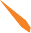 Sezione 5COPERTURA ASSICURATIVAPER LA MANCATA PRODUZIONE DI MIELE5.1. – CONDIZIONI SPECIALI DI ASSICURAZIONEArt. 1 – Dichiarazioni relative alla prestazione della garanziaLa Società presta la garanzia in base alle descrizioni e dichiarazioni rilasciate dall’Assicurato che, con la firma del Certificato di Assicurazione, si rende responsabile della loro esattezza ai sensi degli art. 1892 e 1893 del Cod. Civ. Nel caso l’agricoltore pratichi l’“apicoltura nomade” e non stanziale, sarà onere dell’apicoltore dichiararlo e comunicare numero e sito nel quale vengono spostati gli alveari, ogni qualvolta si verifichi un trasferimento. A tal scopo potrebbe essere sviluppata una App che consenta all’agricoltore assicurato di inviare tale informazione con foto georeferenziata del sito e gli alveari.La Società, al fine di stabilizzare il ricavo aziendale relativo al Prodotto assicurato, si obbliga a indennizzare all’Assicurato la mancata o diminuita Resa Assicurata del Prodotto in garanzia. Tale mancata resa è convenzionalmente stabilita come la mancata produzione di miele nel corso dell’intera annata, dovuta da uno o più dei seguenti fenomeni che si verificano nel periodo di fioritura delle piante nettarifere oggetto di bottinatura:precipitazioni piovose: superamento della soglia del 40% del rapporto tra giorni con precipitazioni che durano almeno la metà del periodo di luce della giornata ed eventualmente del numero dei giorni di fioritura delle specie nettarifere interessate;temperature critiche: abbassamento delle temperature al di sotto dei 15 °C e innalzamento al di sopra dei 36 °C per una durata pari ad almeno la metà del periodo di luce della giornata ed eventualmente nel periodo di fioritura delle specie nettarifere interessate;siccità: oltre alla definizione dell’evento riportato per i vegetali, la stessa deve determinare una riduzione della produzione nettarifera delle specie vegetali oggetto di bottinatura.Art. 2 – Sinistro e rilevazione dell’evento dannosoIl verificarsi dei fenomeni atmosferici di cui all’articolo precedente, verrà verificato e quantificato in proporzione al numero di giornate complessive di accadimento durante il periodo 30 marzo – 31 luglio per i comuni posti ad un’altitudine inferiore ai 500 m s.l.m (120 giorni di copertura) e per il periodo 20 aprile – 31 luglio per i comuni posti sopra i 500 m s.l.m (100 giorni di copertura). Tale verifica delle condizioni meteo sarà operata da parte di Enti scientifici di ricerca e sperimentazione del territorio e comunicato al Contraente e alla Società. Con riferimento alle precipitazioni piovose, la soglia del 40% è verificata con riferimento ad un numero di giorni di fioritura pari a 90.Art. 3 – Mandato dei peritiI periti, nominati dal Contraente e dalla Società, attraverso perizie e verifica dei dati meteorologici dovranno accertare:nesso di causalità fra gli eventi e l’effettivo danno;entità del danno, da quantificarsi convenzionalmente valutando il numero di giorni di inattività delle api considerati avendo a riferimento i dati meteorologici e il numero.Art. 4 – Norme per la quantificazione del dannoLa quantificazione del danno deve essere eseguita in comune accordo fra Contraente e Società che presta la garanzia, per Area Climatica Omogenea, in base ai Prezzi unitari fissati nella Polizza Collettiva per singolo Prodotto, con le seguenti norme:il valore del Risultato della produzione risarcibile si ottiene detraendo dal quantitativo assicurato le quantità perse per i danni provocati dagli eventi non assicurati, moltiplicando tale risultato per il Prezzo unitario fissato nel Certificato di Assicurazione;al valore Risultato della produzione risarcibile vengono applicate:le centesime parti di quantità di Prodotto perse a seguito delle Avversità assicurate, valutate convenzionalmente in base al numero di giorni aventi le caratteristiche di criticità definite all’art. 1 rispetto ai 120 giorni di copertura, rappresentano la percentuale di perdita produttiva;dalle centesime parti di danno complessivo determinate nei due punti precedenti, devono essere detratte quelle relative ai danni dovuti alle Avversità Atmosferiche assicurate come detto all’art.13 – Danno verificatosi prima della decorrenza della garanzia e quelle relative alla Franchigia pari al 10% del Valore assicurato.Art. 6 – Valore del Risultato della produzione assicurataFermo restando quanto riportato nell’art. 1 – Dichiarazioni relative alla prestazione della garanzia, il valore del Risultato della produzione risarcibile, come indicato all’art. 4 – Norme per la quantificazione del danno, non potrà superare le seguenti rese medie ordinarie:8 kg annui per arnia nel caso di “apicoltura stanziale”;15 kg annui per arnia nel caso di “apicoltura nomade”.Art. 5 – Franchigia - Limite di IndennizzoL’assicurazione è prestata con l’applicazione di una Franchigia per Partita assicurata pari al 15%.In nessun caso la Società pagherà per uno o più Avversità garantite importo superiore al 70% del Valore assicurato per singola Partita.Art. 6 – SogliaLa presente assicurazione prevede che il diritto all’Indennizzo si attivi esclusivamente quando la perdita della Resa Media Annua, causata dalle Avversità, oggetto di garanzia (in conformità a quanto previsto dall’art. 76 del Regolamento UE n° 2115/2021) risulta superiore al 20% relativamente al Prodotto assicurato, per Azienda.Ai fini della verifica del superamento della soglia il danno sarà valutato come differenza fra la Resa Media storica complessiva e quella ottenibile quantificata in proporzione al numero di giornate complessive di accadimento dei fenomeni atmosferici, indicati all’art. 1, rispetto ai giorni di copertura come da periodo indicato all’art. 2.Ai fini del calcolo dell’Indennizzo, nel caso in cui il danno superi detto limite, la Società applicherà la Franchigia contrattuale ed i Limiti di Indennizzo previsti per singola Partita/sottoPartita assicurata.AllegatiALLEGATO 1 - Prezzi	60ALLEGATO 2 - Tariffe	66ALLEGATO 3 - Allegato ai certificati di adesione	77ALLEGATO 4 - Allegato Terzi Periti e coordinatore	81Allegato 1 | PrezziI prezzi convenzionalmente applicabili alla presente Polizza Collettiva sono definiti nell’elenco allegato, che troverà pubblicazione anche sul sito internet www.codipratn.it Eventuali deroghe ai prezzi contenuti nell’elenco Prezzi imputabili a peculiari caratteristiche qualitative di Prodotto dovranno essere espressamente concordate tra Contraente e Società.I prezzi indicati per le Strutture saranno aggiornati in esito all'emanazione del Decreto Prezzi da parte del Ministero.Per il “Prodotto biologico”, al termine del periodo di conversione, al certificato di assicurazione deve obbligatoriamente essere allegato l’attestato dell’Organismo di controllo preposto per le successive verifiche della Provincia autonoma di Trento e sul certificato stesso dovrà essere apportata la dicitura “PRODUZIONE BIOLOGICA”.Per facilità di comprensione dei Soci si sono indicati i prezzi a q.le, si precisa che la conversione a unità di misura ufficiale è la seguente: 1 quintale (q.le) = 0,1 tonnellate (ton.) = 100 chilogrammi (kg).N.B: tutte le Partite del Certificato di Assicurazione devono essere determinate in applicazione della medesima fascia di prezzo.Allegato 2 | TariffeProduzioni vegetali sotto rete – Tip. Polizza C – tutti i Comuni 2,00%.Produzioni vegetali dotate di sistema attivo antibrina -1% del tasso Polizza Tip. A e B con tariffa minima del 5,50%.Reti antigrandine e antipioggia: tasso 1,50%Tunnel con struttura in ferro e copertura in film plastico: tasso 1,8%Impianti produttivi (frutteti e vigneti): tasso 1,50%Prato e pascolo (Sperimentale Index Based): 6%Api: 4%Fr. a scalare min 15Fr. a scalare min 20Fr. a scalare min 25Fr. 30 Con riferimento al prodotto Mele - Comune Predaia -Tip. A e B, nel caso di danno verrà applicata:•	la franchigia minima 15% ai Valori Assicurati delle partite insistenti nei Comuni catastali di Smarano, Taio, Tres, Vervò;•	la franchigia minima 10% ai Valori Assicurati delle partite insistenti nel Comune catastale di Coredo.Con riferimento al prodotto Mele - Comune Contà -Tip. A e B, nel caso di danno verrà applicata:•	la franchigia minima 15% ai Valori Assicurati delle partite insistenti nei Comuni catastali di Cunevo e Flavon;•	la franchigia minima 10% ai Valori Assicurati delle partite insistenti nel Comune catastale di Terres.Con riferimento al prodotto Mele - Comune Terre d’Adige -Tip. A e B, nel caso di danno verrà applicata:•	la franchigia minima 20% ai Valori Assicurati delle partite insistenti nel Comune catastale di Nave San Rocco;•	la franchigia minima 10% ai Valori Assicurati delle partite insistenti nel Comune catastale di Zambana.N.B.: Il tasso di tariffa massimo, indicato per ogni Comune, per il Prodotto H80 UVA DA VINO DOC vale anche per UVA DA VINO IGT e UVA DA VINO COMUNE.Allegato 3ALLEGATO AI CERTIFICATI DI ADESIONE ALLA POLIZZA COLLETTIVA AGEVOLATA – ANNO 2024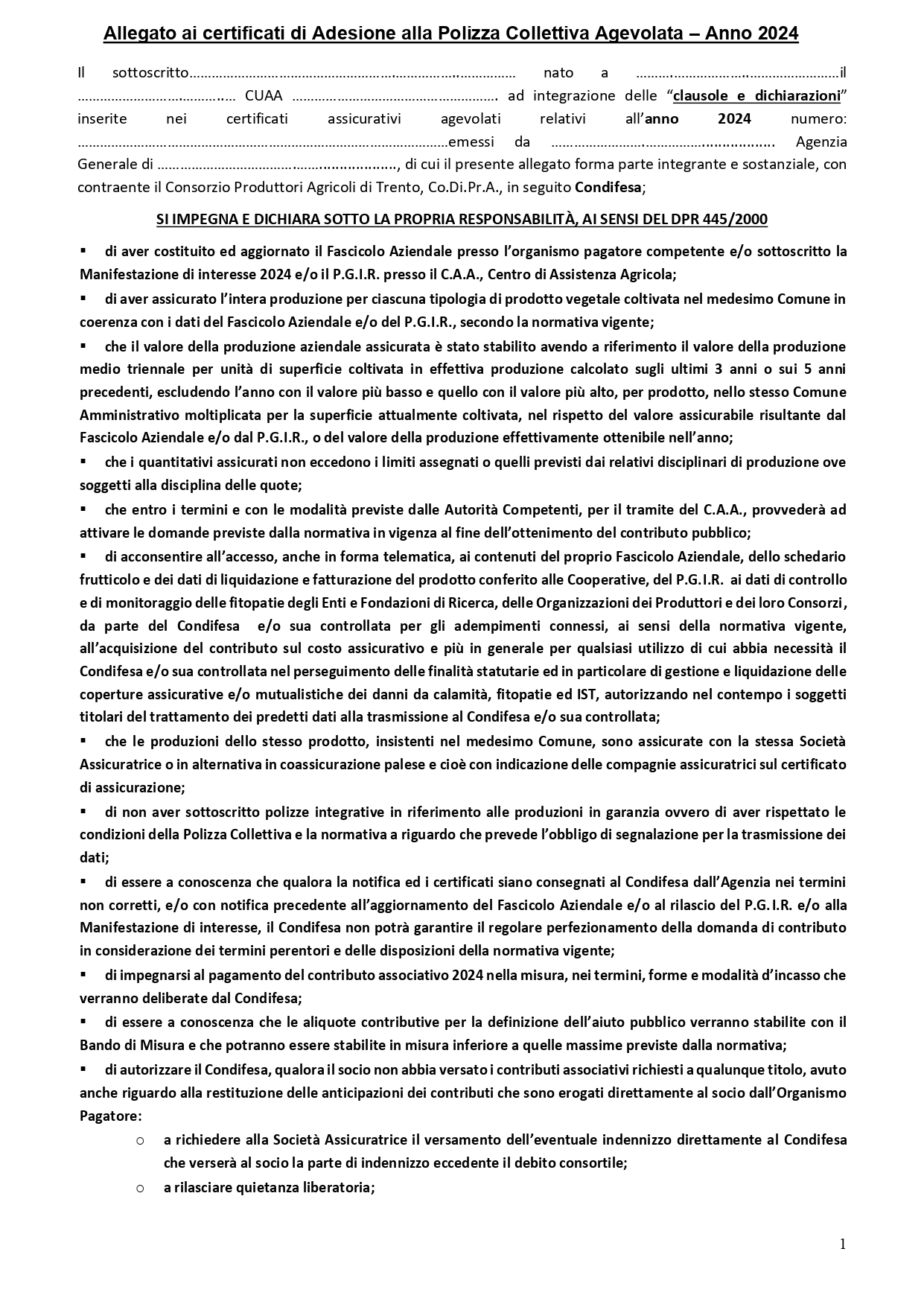 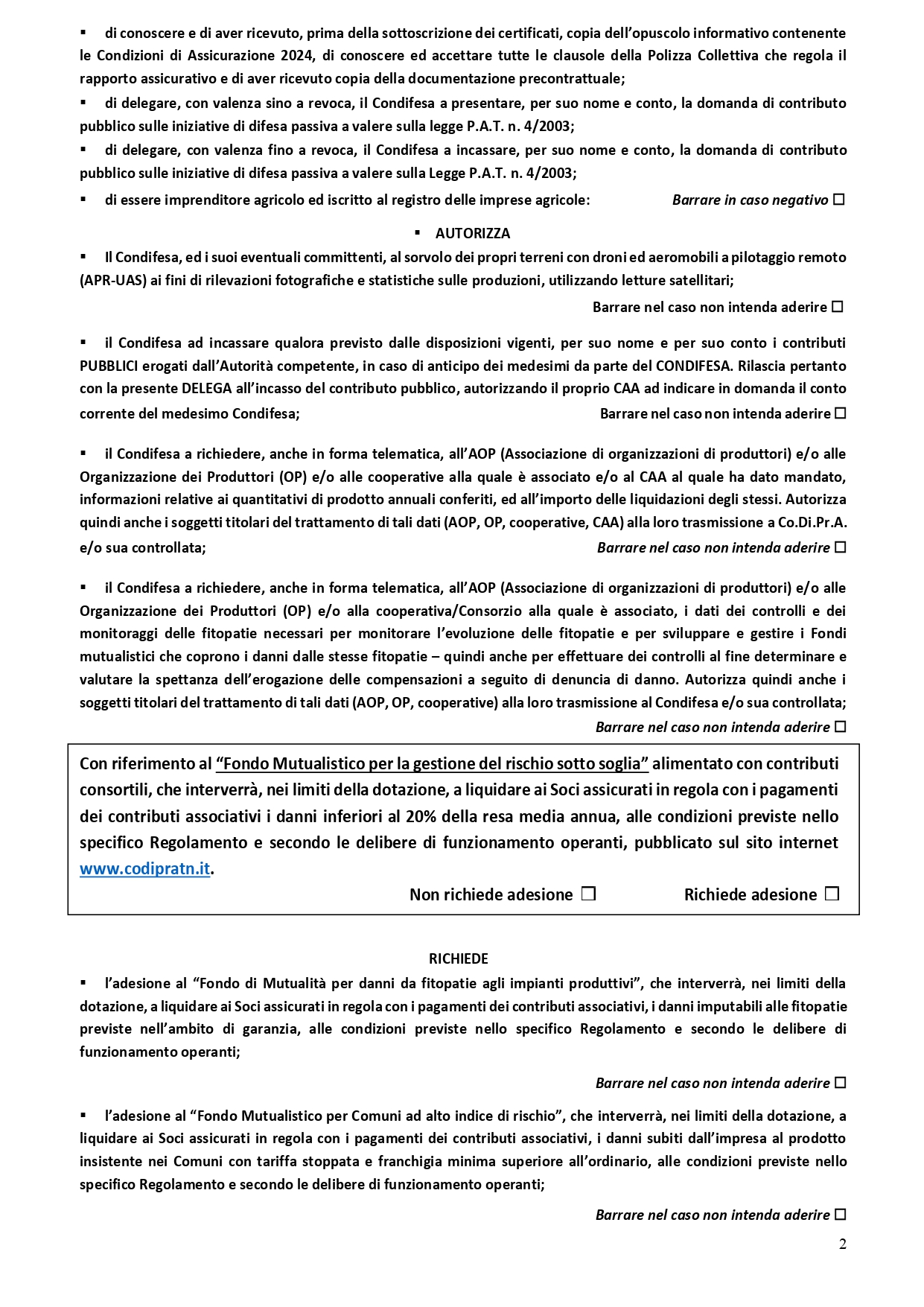 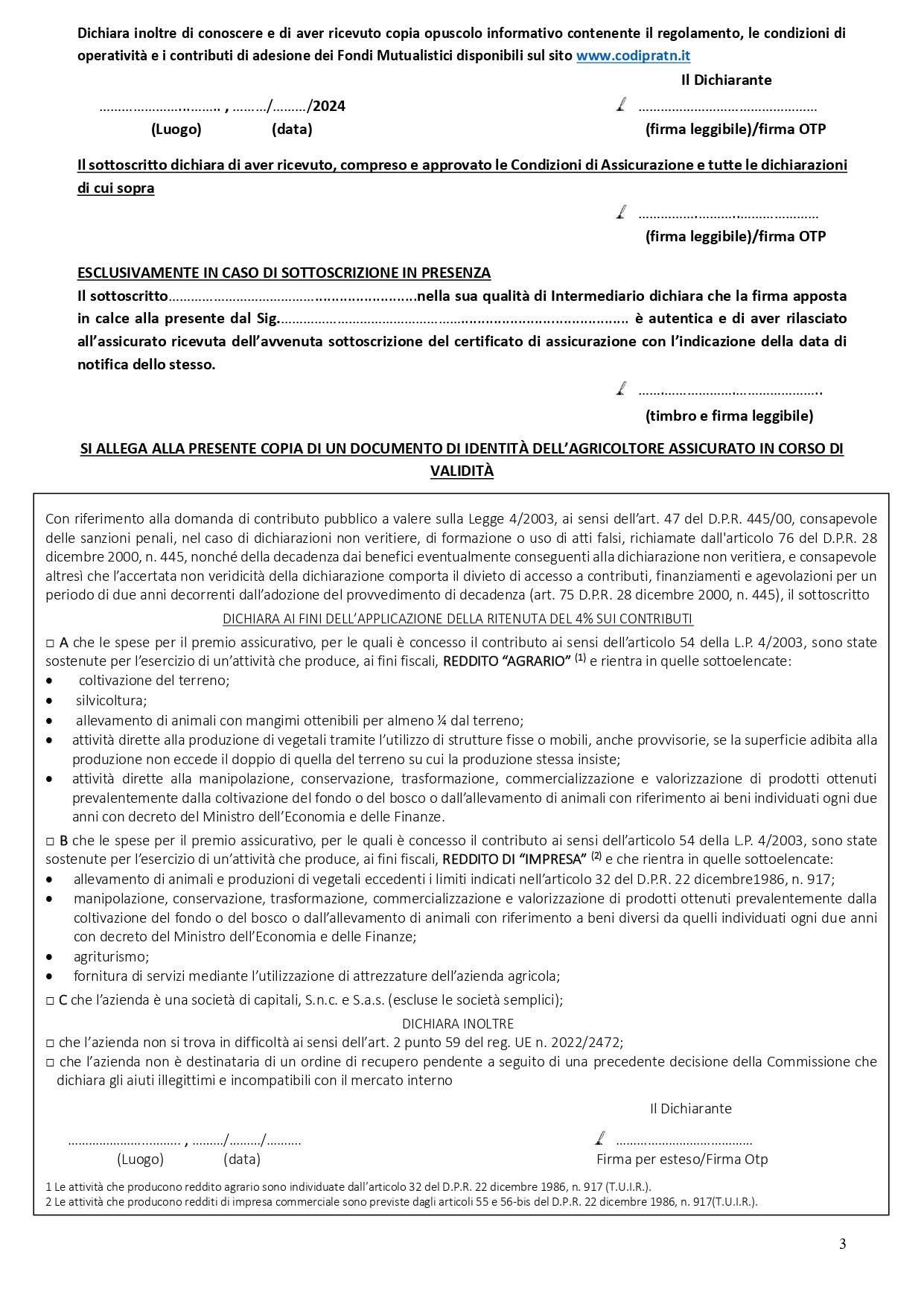 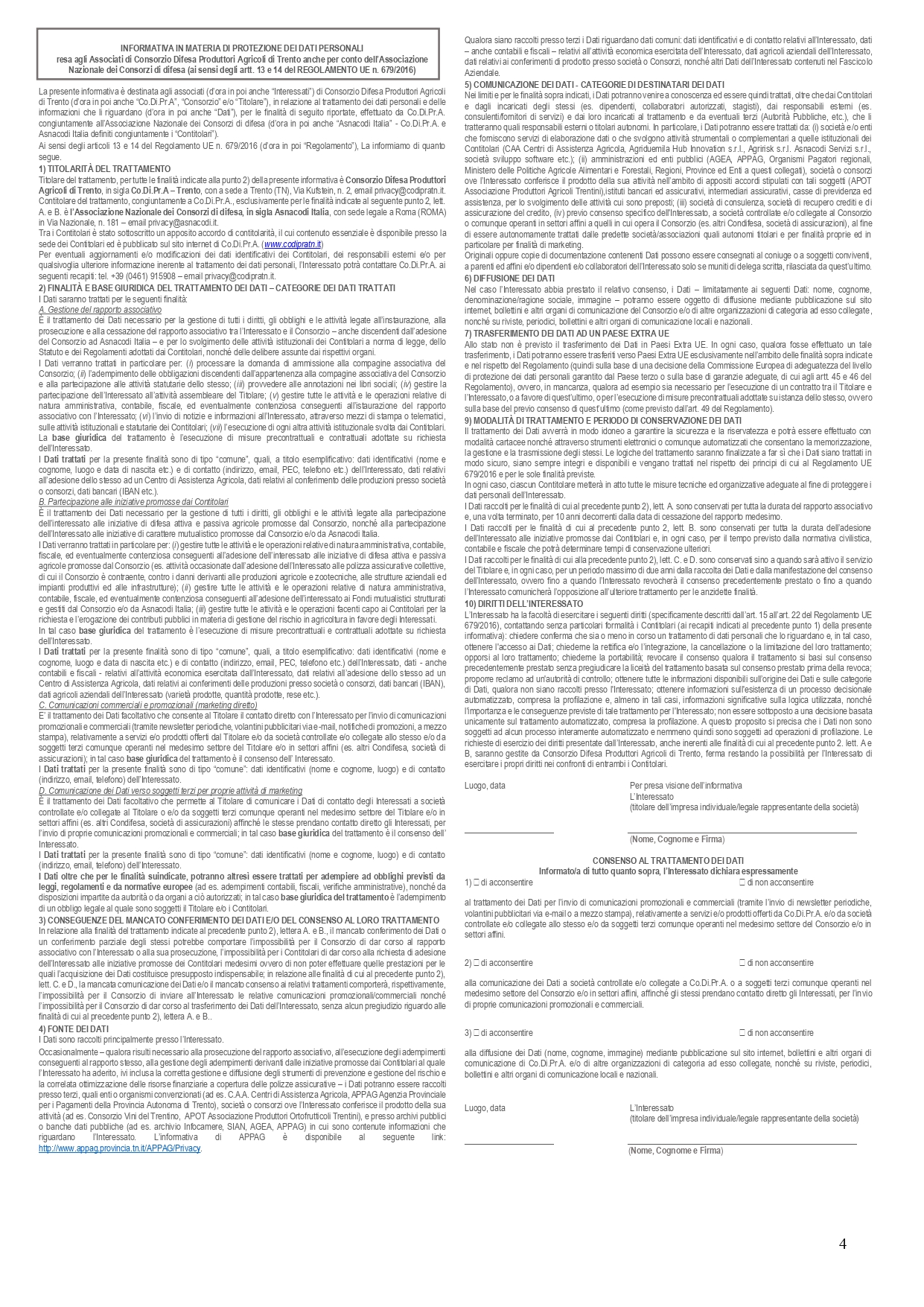 Allegato 4ELENCO TERZI PERITI E COORDINATOREPERITII nominativi dei periti coordinatori di cui al punto 12) della Polizza Collettiva verranno comunicati successivamente alla nomina, comunque, entro il 30 aprile 2024.Nominativi dei periti di cui al punto 13) della Polizza Collettiva, da utilizzare quali Terzi Periti solo in caso in cui i due periti incaricati non trovino l’accordo sulla nomina del terzo:AREEAZIENDA SENTINELLAAREA A:Alto Garda (fino e compreso Dro)Mauro Gelmetti ArcoAREA B:Val d’Adige (da Borghetto fino e compreso Aldeno)Azienda FEM Navicello RoveretoAREA C:RotalianaAzienda FEM San Michele all’AdigeAREA D:Cembra - ValsuganaAzienda FEM Telve ValsuganaAREA E:Bus de Vela - Valle dei Laghi (fino e compreso Pietramurata)Toblino SrlAREA F:BleggioTenuta Bleggi di Bleggi CarloAREA G:TrentoNicola PedrottiAREA HLoc. LoppioCastelbarco GiovanniDANNO21222324252627282930313233343536373839dal 40 al 100FRANCHIGIA min 10%2020191918181717161615151414131312121110FRANCHIGIA min 15%2020191918181717161615151515151515151515FRANCHIGIA min 20%2020202020202020202020202020202020202020FRANCHIGIA min 25%2525252525252525252525252525252525252525FRANCHIGIA min 30%3030303030303030303030303030303030303030DANNO313233343536373839dal 40 al 100FRANCHIGIA min 10%28262422201816141210FRANCHIGIA min 15%28262422201816151515FRANCHIGIA min 20%28262422202020202020FRANCHIGIA min 25%28262525252525252525FRANCHIGIA min 30%30303030303030303030Classe di dannoDescrizione% danno di qualitàa)I frutti di questa classe di danno devono essere di qualità superiore (categoria extra) o buona (categoria I). Devono presentare la forma, il calibro e la colorazione tipici della varietà.Fanno parte anche i frutti che, a seguito delle Avversità Atmosferiche coperte da garanzia, presentano un lieve difetto di forma, un lieve difetto di sviluppo, un lieve difetto di colorazione, lievi difetti alla buccia (epicarpo) non superiori a:2 cm di lunghezza per i difetti di forma allungata;0,20 cm2 di superficie totale per le ammaccature, che possono essere leggermente decolorate senza necrosi dell'epicarpo (buccia);1 cm2 di superficie totale per gli altri difetti.0b)I frutti di questa classe di danno devono essere di qualità mercantile (categoria II). Devono presentare la forma, il calibro e la colorazione tipici della varietà, ma tali da non poter rientrare nella precedente classe a).La polpa (mesocarpo) non deve presentare difetti di rilievo da Avversità Atmosferiche coperte da garanzia.Sono ammessi anche i frutti che, a seguito delle Avversità Atmosferiche coperte da garanzia, presentano difetti di forma, difetti di sviluppo, difetti di colorazione, difetti della buccia (epicarpo) non superiori a:4 cm di lunghezza per i difetti di forma allungata;0,75 cm2 di superficie totale per le ammaccature, che possono essere decolorate o con sola necrosi all’epicarpo (buccia);0,25 cm2 di superficie totale per le ammaccature con necrosi dell'epicarpo (buccia) e del mesocarpo (polpa);2,5 cm2 di superficie totale per gli altri difetti.50c)I frutti di questa classe devono presentare la forma, il calibro e la colorazione tipici della varietà ma di qualità tale da non poter rientrare nelle precedenti classi a) e b) e destinati, causa le Avversità Atmosferiche coperte da garanzia, solo alla trasformazione industriale.85N.B.: Il frutto caduto, perso e/o distrutto (cioè tale da ritenere azzerato il valore intrinseco) o da considerarsi tale presentando gravi fenomeni di marcescenza conseguenti alle Avversità Atmosferiche assicurate, viene valutato solo agli effetti del danno di quantità.N.B.: Il frutto caduto, perso e/o distrutto (cioè tale da ritenere azzerato il valore intrinseco) o da considerarsi tale presentando gravi fenomeni di marcescenza conseguenti alle Avversità Atmosferiche assicurate, viene valutato solo agli effetti del danno di quantità.N.B.: Il frutto caduto, perso e/o distrutto (cioè tale da ritenere azzerato il valore intrinseco) o da considerarsi tale presentando gravi fenomeni di marcescenza conseguenti alle Avversità Atmosferiche assicurate, viene valutato solo agli effetti del danno di quantità.Classificazione riferita al numero di acini presenti per grappolo o parte di grappolo alla raccolta e alla defogliazioneCoefficiente % massimoOltre 60% di acini danneggiati e di defogliazione60Meno del 60% di acini danneggiati e defogliazionePercentuale di deprezzamento non superiore all’aliquota di acini danneggiatio di defogliazioneMedie storiche indice Winkler per varietà e fascia altimetricaMedie storiche indice Winkler per varietà e fascia altimetricaMedie storiche indice Winkler per varietà e fascia altimetricaMedie storiche indice Winkler per varietà e fascia altimetricagradi giorno >10 °C da 50% invaiatura a maturazione fisiologicabassa collina< 250 mmedia collina 250 - 450 malta collina> 450 mChardonnay Vino (20,60 brix)380360340Chardonnay Base Spumante (19,2 brix)340330300Muller Thurgau (18,2 brix)\300280Pinot Nero (18,8 brix)370350330Traminer Aromatico (21,2 brix)410390370Pinot Grigio (20,50 brix)360380\Merlot (21 brix)450430\Sauvignon Bianco (19,4 brix)420400380Teroldego (20,60 brix)320400\Nosiola470450420Moscato Giallo (18,2 brix)470450420Lagrein (20,2 brix)420400\Medie storiche indice Winkler per varietà e fascia altimetricaMedie storiche indice Winkler per varietà e fascia altimetricaMedie storiche indice Winkler per varietà e fascia altimetricaMedie storiche indice Winkler per varietà e fascia altimetricagradi giorno >10 °C da 50% invaiatura a maturazione fisiologicabassa collina< 250 mmedia collina 250 - 450 malta collina> 450 mSchiava (17 brix)420410400Marzemino (18,5 brix)420400\Cabernet Sauvignon (20,3 brix)500\\FASCIA 1:fino a 250 mFASCIA 2:da 250 a 450 mFASCIA 3:oltre 450 mAREA A:Alto Garda (fino a DroVarietà 1Varietà 2 Varietà nVarietà 1Varietà 2 Varietà nVarietà 1Varietà 2 Varietà nAREA B:Val d’Adige (da Borghetto fino ad Aldeno)Varietà 1Varietà 2 Varietà nVarietà 1Varietà 2 Varietà nVarietà 1Varietà 2 Varietà nAREA C:Trento - RotalianaVarietà 1Varietà 2 Varietà nVarietà 1Varietà 2 Varietà nVarietà 1Varietà 2 Varietà nAREA D:Cembra - ValsuganaVarietà 1Varietà 2 Varietà nVarietà 1Varietà 2 Varietà nVarietà 1Varietà 2 Varietà nAREA E:Bus de Vela - Valle dei Laghi (fino a Pietramurata)Varietà 1Varietà 2 Varietà nVarietà 1Varietà 2 Varietà nVarietà 1Varietà 2 Varietà nCLASSIFICAZIONI DEL DANNO% dannoA) Illese; segni di percossa; ondulato.0B) Incisioni superficiali; ammaccature.10C) Incisioni al mesocarpo; ammaccature deformanti.35D) Lesioni che raggiungono l’endocarpo.60E) Lesioni che raggiungono l’endocarpo non cicatrizzate; drupe perdute.100DANNO DETERMINATO IN BASE ALLA TABELLA ART. 11 (%)MAGGIORAZIONE DEL DANNO (%)10320630740105096097088079031000Classe DannoDescrizione% danno qualità fruttia)I frutti di questa classe di danno devono essere di qualità superiore (categoria extra) o buona (categoria I), di aspetto brillante, devono presentare forma, calibro e la colorazione tipici della varietà. Fanno parte anche i frutti che, a seguito delle Avversità Atmosferiche coperte da garanzia, presentano un lieve difetto di forma, un lieve difetto di sviluppo, un lieve difetto di colorazione (piccola zona bianca non superiore a 1/10 della superficie totale del frutto), lievi segni superficiali di pressione.0b)I frutti di questa classe di danno devono essere di qualità mercantile (categoria II). Devono presentare la forma, il calibro e la colorazione tipici della varietà, ma tali da non poter rientrare nella precedente classe a). Sono ammessi anche i frutti che, a seguito delle Avversità Atmosferiche coperte da garanzia, presentano difetti di forma, difetti di colorazione (piccola zona bianca non superiore a 1/5 della superficie totale del frutto), lievi ammaccature secche.50c)I frutti di questa classe devono presentare la forma, il calibro e la colorazione tipici della varietà, ma di qualità tale da non poter rientrare nelle precedenti classi: a) e b) e destinati, causa le Avversità Atmosferiche coperte da garanzia, solo alla trasformazione industriale.90I frutti caduti, persi, distrutti (cioè tali da azzerare il loro valore intrinseco) o che presentano fenomeni di marcescenza evidente e/o raggrinzimento conseguenti alle Avversità Atmosferiche assicurate, e comunque tali da non potere essere destinati alla trasformazione industriale, vengono valutati solo agli effetti del danno di quantità.I frutti caduti, persi, distrutti (cioè tali da azzerare il loro valore intrinseco) o che presentano fenomeni di marcescenza evidente e/o raggrinzimento conseguenti alle Avversità Atmosferiche assicurate, e comunque tali da non potere essere destinati alla trasformazione industriale, vengono valutati solo agli effetti del danno di quantità.I frutti caduti, persi, distrutti (cioè tali da azzerare il loro valore intrinseco) o che presentano fenomeni di marcescenza evidente e/o raggrinzimento conseguenti alle Avversità Atmosferiche assicurate, e comunque tali da non potere essere destinati alla trasformazione industriale, vengono valutati solo agli effetti del danno di quantità.CLASSIFICAZIONI DEL DANNO% dannoA) Illesi; lesioni interessanti la corteccia della porzione di tralcio a tre gemme fertili.0B) Lesioni interessanti il cambio, localizzate nella porzione di tralcio a tre gemme fertili.35C) Lesioni interessanti i tessuti del cilindro centrale e del midollo e svettamenti che comportino un accrescimento inferiore alla normalità stabilita nella porzione di tralcio a tre gemme fertili.50D) Lacerazioni localizzate nella porzione di tralcio a tre gemme fertili ed interessanti i tessuti del cilindro centrale.75CLASSIFICAZIONI DEL DANNO% dannoA) Illese; segni di percossa; lesioni alla corteccia e/o al cambio.0B) Qualche e più lesione/i rimarginata al legno e/o al midollo.45C) Qualche lesione non rimarginata al cilindro centrale e/o al midollo.75CLASSIFICAZIONI DEL DANNO% dannoA)  Astoni illesi; astoni con lesioni superficiali interessanti l’epidermide.0B)	Astoni con lesioni rimarginate che incidono l’epidermide, interessando superficialmente i tessuti legnosi.25C) Astoni con numerose lesioni che incidono l’epidermide, interessando superficialmente i tessuti legnosi e che sono completamente rimarginate. Astoni con alcune lesioni che interessano superficialmente i tessuti legnosi e che non sono completamente rimarginate. Qualche lacerazione che interessa i rami anticipati.40D) Astoni con numerose lesioni che interessano superficialmente i tessuti legnosi e che non sono rimarginate; astoni con lesioni profonde interessanti i tessuti legnosi rimarginate e con più lacerazioni che interessano i rami anticipati, astoni svettati.60E)	Astoni con qualche lacerazione profonda dei tessuti legnosi; astoni con svettamento apicale che ne compromette il normale sviluppo.80Vivaio di un anno% dannoA) Illesi; lesioni alla corteccia.0B) Qualche lesione rimarginata al legno; svettamento intervenuto nei primi 70 cm dalla base.30C) Più lesioni rimarginate al legno; qualche lesione non rimarginata al legno.65Vivaio di due anni% dannoA) Illesi; lesioni alla corteccia.0B) Qualche lesione rimarginata al legno.40C) Più lesioni rimarginate al legno; qualche lesione non rimarginata al legno.70CLASSIFICAZIONI DEL DANNO% danno pomodori da pelati e altre trasformazioni conserviere% danno pomodori da tavolaA) Fiori (*) e frutti illesi; segni di percossa con depigmentazione della bacca per una superficie inferiore a 1/10.00B) Qualche e più ammaccature; lesioni cicatrizzate e non all’epicarpo; lesioni al mesocarpo; deformazioni medie e leggere; depigmentazione della bacca per una superficie compresa fra 1/10 e 1/4.4050C) Lesioni medie e profonde al mesocarpo; depigmentazione della bacca per una superficie superiore a 1/4; deformazioni gravi.8090A) Illesi, segni di percosse leggere.0%B) Lesione/i di lieve estensione.50%C) I frutti di questa classe devono presentare la forma, il calibro e la colorazione tipici della varietà ma di qualità tale da non poter rientrare nelle precedenti classi A) e B) e destinati, causa gli eventi atmosferici coperti da garanzia, solo alla trasformazione industriale.90%I fiori e i frutti persi, distrutti o che presentano fenomeni di marcescenza evidente, raggrinzimento, depigmentazione della bacca conseguenti dell’Avversità Atmosferiche assicurate, tali da azzerare il loro valore intrinseco vengono considerati persi quindi considerati come perdita di quantità.I fiori e i frutti persi, distrutti o che presentano fenomeni di marcescenza evidente, raggrinzimento, depigmentazione della bacca conseguenti dell’Avversità Atmosferiche assicurate, tali da azzerare il loro valore intrinseco vengono considerati persi quindi considerati come perdita di quantità.Percentuale perdita di quantitàPercentuale perdita di quantitàPercentuale perdita di quantitàPercentuale perdita di quantitàPercentuale perdita di quantitàPercentuale perdita di quantitàPercentuale perdita di quantitàPercentuale perdita di quantitàPercentuale perdita di quantità01020304050607080 - 100Coefficiente % di danno di qualità sul Prodotto residuoCoefficiente % di danno di qualità sul Prodotto residuoCoefficiente % di danno di qualità sul Prodotto residuoCoefficiente % di danno di qualità sul Prodotto residuoCoefficiente % di danno di qualità sul Prodotto residuoCoefficiente % di danno di qualità sul Prodotto residuoCoefficiente % di danno di qualità sul Prodotto residuoCoefficiente % di danno di qualità sul Prodotto residuoCoefficiente % di danno di qualità sul Prodotto residuo04681012151820Percentuale perdita di quantitàPercentuale perdita di quantitàPercentuale perdita di quantitàPercentuale perdita di quantitàPercentuale perdita di quantitàPercentuale perdita di quantitàPercentuale perdita di quantitàPercentuale perdita di quantitàPercentuale perdita di quantità01020304050607080 - 100Coefficiente % di danno di qualità sul Prodotto residuoCoefficiente % di danno di qualità sul Prodotto residuoCoefficiente % di danno di qualità sul Prodotto residuoCoefficiente % di danno di qualità sul Prodotto residuoCoefficiente % di danno di qualità sul Prodotto residuoCoefficiente % di danno di qualità sul Prodotto residuoCoefficiente % di danno di qualità sul Prodotto residuoCoefficiente % di danno di qualità sul Prodotto residuoCoefficiente % di danno di qualità sul Prodotto residuo068101520253030Danno complessivo %Percentuale di Franchigia312932273325342335213620372038 e oltre20CLASSIFICAZIONI DEL DANNOAvversità Grandine, Vento Forte, Colpo di Sole% dannoA) Frutti illesi; tracce di alterazione superficiale (epicarpo).0B) Qualche lesione e alterazione lieve all’epicarpo.15C) Più lesioni minime; qualche lesione lieve, alterazione media all’epicarpo.35D) Numerose lesioni minime, più lesioni lievi; qualche lesione media; alterazione notevole all’epicarpo, deformazione lieve.55E) Numerose lesioni lievi, più lesioni medie, qualche lesione notevole; qualche lesione lieve non riparate, defogliazione media.75F) Numerose lesioni medie; più e/o numerose lesioni notevoli; più e/o numerose lesioni lievi non riparate; lesioni medie e/o notevoli non riparate; defogliazione grave.90I frutti persi, distrutti (cioè tali da azzerare il loro valore intrinseco) o che presentano fenomeni di marcescenza evidente e/o raggrinzimento conseguenti agli eventi atmosferici assicurati, e comunque tali da non poter essere destinati alla trasformazione industriale, vengono valutati solo agli effetti del danno di quantità.I frutti persi, distrutti (cioè tali da azzerare il loro valore intrinseco) o che presentano fenomeni di marcescenza evidente e/o raggrinzimento conseguenti agli eventi atmosferici assicurati, e comunque tali da non poter essere destinati alla trasformazione industriale, vengono valutati solo agli effetti del danno di quantità.Classificazione riferita al numero di acini presenti per grappolo o parte di grappolo alla raccolta e alla defogliazioneCoefficiente % massimoOltre 60% di acini danneggiati e di defogliazione60Meno del 60% di acini danneggiati e defogliazionePercentuale di deprezzamento non superiore all’aliquota di acini danneggiatio di defogliazioneMedie storiche indice Winkler per varietà e fascia altimetricaMedie storiche indice Winkler per varietà e fascia altimetricaMedie storiche indice Winkler per varietà e fascia altimetricaMedie storiche indice Winkler per varietà e fascia altimetricagradi giorno >10 °C da 50% invaiatura a maturazio-ne fisiologicabassa collina< 250 mmedia collina 250 - 450 malta collina> 450 mChardonnay Vino (20,60 brix)380360340Chardonnay Base Spumante (19,2 brix)340330300Muller Thurgau (18,2 brix)\300280Pinot Nero (18,8 brix)370350330Traminer Aromatico (21,2 brix)410390370Pinot Grigio (20,50 brix)360380\Merlot (21 brix)450430\Sauvignon Bianco (19,4 brix)420400380Teroldego (20,60 brix)420400\Nosiola470450420Moscato Giallo (18,2 brix)470450420Lagrein (20,2 brix)420400\Schiava (17 brix)420410400Marzemino (18,5 brix)420400\Cabernet Sauvignon (20,3 brix)500\\FASCIA 1:fino a 250 mFASCIA 2:da 250 a 450 mFASCIA 3:oltre 450 mAREA A:Alto Garda (fino a Dro)Varietà 1Varietà 2 Varietà nVarietà 1Varietà 2 Varietà nVarietà 1Varietà 2 Varietà nAREA B:Val d’Adige (da Borghetto fino ad Aldeno)Varietà 1Varietà 2 Varietà nVarietà 1Varietà 2 Varietà nVarietà 1Varietà 2 Varietà nFASCIA 1:fino a 250 mFASCIA 2:da 250 a 450 mFASCIA 3:oltre 450 mAREA C:Trento - RotalianaVarietà 1Varietà 2 Varietà nVarietà 1Varietà 2 Varietà nVarietà 1Varietà 2 Varietà nAREA D:Cembra - ValsuganaVarietà 1Varietà 2 Varietà nVarietà 1Varietà 2 Varietà nVarietà 1Varietà 2 Varietà nAREA E:Bus de Vela - Valle dei Laghi (fino a Pietramurata)Varietà 1Varietà 2 Varietà nVarietà 1Varietà 2 Varietà nVarietà 1Varietà 2 Varietà nClasse di dannoDescrizione% danno di qualitàa)II frutti di questa classe di danno devono essere di qualità superiore (categoria extra) o buona (categoria I). Devono presentare la forma, il calibro e la colorazione tipici della varietà.Fanno parte anche i frutti che, a seguito delle Avversità Atmosferiche coperte da garanzia, presentano un lieve difetto di forma, un lieve difetto di sviluppo, un lieve difetto di colorazione, lievi difetti alla buccia (epicarpo) non superiori a:2 cm di lunghezza per i difetti di forma allungata;0,20 cm² di superficie totale per le ammaccature, che possono essere leggermente decolorate senza necrosi dell'epicarpo (buccia);rugginosità lieve che interessa 1/5 del frutto (1/20 per rugginosità densa);1 cm² di superficie totale per gli altri difetti.0b)I frutti di questa classe di danno devono essere di qualità mercantile (categoria II). Devono presentare la forma, il calibro e la colorazione tipici della varietà, ma tali da non poter rientrare nella precedente classe a). La polpa (mesocarpo) non deve presentare difetti di rilievo da Avversità Atmosferiche coperte da garanzia. Sono ammessi anche i frutti che, a seguito delle Avversità Atmosferiche coperte da garanzia, presentano difetti di forma, difetti di sviluppo, difetti di colorazione, difetti della buccia (epicarpo) non superiori a:4 cm di lunghezza per i difetti di forma allungata;0,75 cm² di superficie totale per le ammaccature, che possono essere decolorate o con sola necrosi all’epicarpo (buccia);0,25 cm² di superficie totale per le ammaccature con necrosi dell'epicarpo (buccia) e del mesocarpo (polpa);rugginosità media che interessa 1/2 del frutto (1/3 per rugginosità densa);2,5 cm² di superficie totale per gli altri difetti.50c)I frutti di questa classe devono presentare la forma, il calibro e la colorazione tipici della varietà ma di qualità tale da non poter rientrare nelle precedenti classi a) e b) e destinati, causa le Avversità Atmosferiche coperte da garanzia, solo alla trasformazione industriale.85N.B.:il frutto caduto, perso e/o distrutto (cioè tale da ritenere azzerato il valore intrinseco) o da considerarsi tale presentando gravi fenomeni di marcescenza conseguenti alle Avversità Atmosferiche assicurate, viene valutato solo agli effetti del danno di quantità;rugginosità densa: macchie brunastre che alterano la colorazione generale del frutto;l’area peduncolare e pistillare non sono considerate, ai fini del calcolo della superficie del frutto interessata da rugginosità;le varietà per le quali la rugginosità costituisce una caratteristica varietale della buccia, la rugginosità non costituisce un difetto se conforme all’aspetto generale del frutto.N.B.:il frutto caduto, perso e/o distrutto (cioè tale da ritenere azzerato il valore intrinseco) o da considerarsi tale presentando gravi fenomeni di marcescenza conseguenti alle Avversità Atmosferiche assicurate, viene valutato solo agli effetti del danno di quantità;rugginosità densa: macchie brunastre che alterano la colorazione generale del frutto;l’area peduncolare e pistillare non sono considerate, ai fini del calcolo della superficie del frutto interessata da rugginosità;le varietà per le quali la rugginosità costituisce una caratteristica varietale della buccia, la rugginosità non costituisce un difetto se conforme all’aspetto generale del frutto.N.B.:il frutto caduto, perso e/o distrutto (cioè tale da ritenere azzerato il valore intrinseco) o da considerarsi tale presentando gravi fenomeni di marcescenza conseguenti alle Avversità Atmosferiche assicurate, viene valutato solo agli effetti del danno di quantità;rugginosità densa: macchie brunastre che alterano la colorazione generale del frutto;l’area peduncolare e pistillare non sono considerate, ai fini del calcolo della superficie del frutto interessata da rugginosità;le varietà per le quali la rugginosità costituisce una caratteristica varietale della buccia, la rugginosità non costituisce un difetto se conforme all’aspetto generale del frutto.Classe di dannoDescrizione% danno di qualitàa)I frutti di questa classe di danno devono essere di qualità superiore (categoria extra) o buona (categoria I), di aspetto brillante, devono presentare forma, calibro e la colorazione tipici della varietà.Fanno parte anche i frutti che, a seguito delle Avversità Atmosferiche coperte da garanzia, presentano un lieve difetto di forma, un lieve difetto di sviluppo, un lieve difetto di colorazione (piccola zona bianca non superiore a 1/10 della superficie totale del frutto), lievi segni superficiali di pressione.0b)I frutti di questa classe di danno devono essere di qualità mercantile (categoria II). Devono presentare la forma, il calibro e la colorazione tipici della varietà, ma tali da non poter rientrare nella precedente classe a). Sono ammessi anche i frutti che, a seguito delle Avversità Atmosferiche coperte da garanzia, presentano difetti di forma, difetti di colorazione (piccola zona bianca non superiore a 1/5 della superficie totale del frutto), lievi ammaccature secche.50c)I frutti di questa classe devono presentare la forma, il calibro e la colorazione tipici della varietà, ma di qualità tale da non poter rientrare nelle precedenti classi: a) e b) e destinati, causa Avversità Atmosferiche coperte da garanzia, solo alla trasformazione industriale.90I frutti caduti, persi, distrutti (cioè tali da azzerare il loro valore intrinseco) o che presentano fenomeni di marcescenza evidente e/o raggrinzimento conseguenti alle Avversità Atmosferiche assicurate, e comunque tali da non potere essere destinati alla trasformazione industriale, vengono valutati solo agli effetti del danno di quantità.I frutti caduti, persi, distrutti (cioè tali da azzerare il loro valore intrinseco) o che presentano fenomeni di marcescenza evidente e/o raggrinzimento conseguenti alle Avversità Atmosferiche assicurate, e comunque tali da non potere essere destinati alla trasformazione industriale, vengono valutati solo agli effetti del danno di quantità.I frutti caduti, persi, distrutti (cioè tali da azzerare il loro valore intrinseco) o che presentano fenomeni di marcescenza evidente e/o raggrinzimento conseguenti alle Avversità Atmosferiche assicurate, e comunque tali da non potere essere destinati alla trasformazione industriale, vengono valutati solo agli effetti del danno di quantità.CLASSIFICAZIONI DEL DANNO% dannoA) Illese; segni di percossa; ondulato.0B) Incisioni superficiali; ammaccature.10C) Incisioni al mesocarpo; ammaccature deformanti.35D) Lesioni che raggiungono l’endocarpo.60E) Lesioni che raggiungono l’endocarpo non cicatrizzate; drupe perdute.100DANNO DETERMINATO IN BASE ALLA TABELLA ART. 10 (%)MAGGIORAZIONE DEL DANNO (%)10320630740105096097088079031000Percentuale perdita di quantitàPercentuale perdita di quantitàPercentuale perdita di quantitàPercentuale perdita di quantitàPercentuale perdita di quantitàPercentuale perdita di quantitàPercentuale perdita di quantitàPercentuale perdita di quantitàPercentuale perdita di quantità01020304050607080 - 100Coefficiente % di danno di qualità sul Prodotto residuoCoefficiente % di danno di qualità sul Prodotto residuoCoefficiente % di danno di qualità sul Prodotto residuoCoefficiente % di danno di qualità sul Prodotto residuoCoefficiente % di danno di qualità sul Prodotto residuoCoefficiente % di danno di qualità sul Prodotto residuoCoefficiente % di danno di qualità sul Prodotto residuoCoefficiente % di danno di qualità sul Prodotto residuoCoefficiente % di danno di qualità sul Prodotto residuo04681012151820Percentuale perdita di quantitàPercentuale perdita di quantitàPercentuale perdita di quantitàPercentuale perdita di quantitàPercentuale perdita di quantitàPercentuale perdita di quantitàPercentuale perdita di quantitàPercentuale perdita di quantitàPercentuale perdita di quantità01020304050607080 - 100Coefficiente % di danno di qualità sul Prodotto residuoCoefficiente % di danno di qualità sul Prodotto residuoCoefficiente % di danno di qualità sul Prodotto residuoCoefficiente % di danno di qualità sul Prodotto residuoCoefficiente % di danno di qualità sul Prodotto residuoCoefficiente % di danno di qualità sul Prodotto residuoCoefficiente % di danno di qualità sul Prodotto residuoCoefficiente % di danno di qualità sul Prodotto residuoCoefficiente % di danno di qualità sul Prodotto residuo068101520253030CLASSIFICAZIONI DEL DANNO% dannoA) Fiori (*) e frutti illesi; segni di percossa con depigmentazione dell’epidermide.0B) Qualche e più ammaccature; lesioni cicatrizzate e non all’epicarpo; lesioni al mesocarpo; deformazioni medie e leggere.40C) Lesioni medie e profonde al mesocarpo; deformazioni gravi.80CLASSIFICAZIONI DEL DANNO% dannoA) Fiori (*) e frutti illesi; segni di percossa con depigmentazione dell’epidermide.0B) Qualche e più ammaccature; lesioni cicatrizzate e non all’epicarpo; lesioni al mesocarpo; deformazioni medie e leggere.50C) Lesioni medie e profonde al mesocarpo; deformazioni gravi.90A) Illesi, segni di percosse leggere.0%B) Lesione/i di lieve estensione.50%C) I frutti di questa classe devono presentare la forma, il calibro e la colorazione tipici della varietà ma di qualità tale da non poter rientrare nelle precedenti classi A) e B) e destinati, causa le Avversità Atmosferiche coperte da garanzia, solo alla trasformazione industriale.90%I fiori e i frutti persi, distrutti o che presentano fenomeni di marcescenza evidente, raggrinzimento, depigmentazione della bacca conseguenti alle Avversità Atmosferiche assicurate, tali da azzerare il loro valore intrinseco vengono considerati persi quindi valutati come perdita di resa (danno di quantità).I fiori e i frutti persi, distrutti o che presentano fenomeni di marcescenza evidente, raggrinzimento, depigmentazione della bacca conseguenti alle Avversità Atmosferiche assicurate, tali da azzerare il loro valore intrinseco vengono considerati persi quindi valutati come perdita di resa (danno di quantità).Danno complessivo %Percentuale di Franchigia312932273325342335213620372038 e oltre20CLASSIFICAZIONI DEL DANNOAvversità Grandine, Vento Forte, Colpo di Sole% dannoA) Frutti illesi; tracce di alterazione superficiale (epicarpo).0B) Qualche lesione e alterazione lieve all’epicarpo.15C) Più lesioni minime; qualche lesione lieve, alterazione media all’epicarpo.35D) Numerose lesioni minime, più lesioni lievi; qualche lesione media; alterazione notevole all’epicarpo, deformazione lieve.55E) Numerose lesioni lievi, più lesioni medie, qualche lesione notevole; qualche lesione lieve non riparate, defogliazione media.75F) Numerose lesioni medie; più e/o numerose lesioni notevoli; più e/o numerose lesioni lievi non riparate; lesioni medie e/o notevoli non riparate; defogliazione grave.90I frutti persi, distrutti (cioè tali da azzerare il loro valore intrinseco) o che presentano fenomeni di marcescenza evidente e/o raggrinzimento conseguenti agli eventi atmosferici assicurati, e comunque tali da non poter essere destinati alla trasformazione industriale, vengono valutati solo agli effetti del danno di quantità.I frutti persi, distrutti (cioè tali da azzerare il loro valore intrinseco) o che presentano fenomeni di marcescenza evidente e/o raggrinzimento conseguenti agli eventi atmosferici assicurati, e comunque tali da non poter essere destinati alla trasformazione industriale, vengono valutati solo agli effetti del danno di quantità.VALORERETE DI COLORE BIANCO / ANTIPIOGGIARETE DI COLORE NERO€ 7.000,00Fino a 5 anniFino a 7 anni€ 5.000,00Di età superiore a 5 anniDi età superiore a 7 anni€ 3.000,00Di età superiore a 7 anniDi età superiore a 10 anni€ 2.500,00Di età superiore a 8 anniDi età superiore a 12 anni€ 2.000,00Di età superiore a 9 anniDi età superiore a 14 anni€1.000,00Di età superiore a 10 anniDi età superiore a 16 anni€	zeroDi età superiore a 11 anniDi età superiore a 17 anniClasse di dannoDescrizione% danno di qualitàa)I frutti di questa classe di danno devono essere di qualità superiore (categoria extra) o buona (categoria I). Devono presentare la forma, il calibro e la colorazione tipici della varietà.Fanno parte anche i frutti che, a seguito delle Avversità Atmosferiche coperte da garanzia, presentano un lieve difetto di forma, un lieve difetto di sviluppo, un lieve difetto di colorazione, lievi difetti alla buccia (epicarpo) non superiori a:0,2 cm di lunghezza per difetti di forma allungata;0,1 cm² di superficie totale per gli altri difetti;0,02 cm² di superficie totale per le ammaccature che possono essere leggermente decolorate senza necrosi dell’epicarpo (buccia);0,05 cm² di superficie totale per le ammaccature con necrosi all’epicarpo per drupacee.0b)I frutti di questa classe di danno devono essere di qualità mercantile (categoria II). Devono presentare la forma, il calibro e la colorazione tipici della varietà, ma tali da non poter rientrare nella precedente classe a). Sono ammessi anche i frutti che, a seguito delle Avversità Atmosferiche coperte da garanzia, presentano difetti di forma, difetti di sviluppo, difetti di colorazione, difetti della buccia (epicarpo) non superiori a:0,2 cm di lunghezza per difetti di forma allungata;0,2 cm² di superficie totale per gli altri difetti;0,1 cm² di superficie totale per le ammaccature, che possono essere decolorate senza necrosi dell’epicarpo;0,15 cm² di superficie totale per le ammaccature interessanti il mesocarpo (polpa) con necrosi dell’epicarpo (buccia)50c)I frutti di questa classe devono presentare la forma, il calibro e la colorazione tipici della varietà, ma di qualità tale da non poter rientrare nelle precedenti classi: a) e b) e destinati, causa le Avversità Atmosferiche e Fitopatie coperte da garanzia, solo alla trasformazione industriale.90I frutti caduti, persi, distrutti (cioè tali da azzerare il loro valore intrinseco) o che presentano fenomeni di marcescenza e/o raggrinzimento conseguenti alle Avversità Atmosferiche e Fitopatie assicurate, e comunque tali da non potere essere destinati alla trasformazione industriale, vengono valutati solo agli effetti del danno di quantità.I frutti caduti, persi, distrutti (cioè tali da azzerare il loro valore intrinseco) o che presentano fenomeni di marcescenza e/o raggrinzimento conseguenti alle Avversità Atmosferiche e Fitopatie assicurate, e comunque tali da non potere essere destinati alla trasformazione industriale, vengono valutati solo agli effetti del danno di quantità.I frutti caduti, persi, distrutti (cioè tali da azzerare il loro valore intrinseco) o che presentano fenomeni di marcescenza e/o raggrinzimento conseguenti alle Avversità Atmosferiche e Fitopatie assicurate, e comunque tali da non potere essere destinati alla trasformazione industriale, vengono valutati solo agli effetti del danno di quantità.Classe di dannoDescrizione% danno di qualitàa)I frutti di questa classe di danno devono essere di qualità superiore (categoria extra) o buona (categoria I), di aspetto brillante, devono presentare forma, calibro e la colorazione tipici della varietà. Fanno parte anche i frutti che, a seguito delle Avversità Atmosferiche coperte da garanzia, presentano un lieve difetto di forma, un lieve difetto di sviluppo, un lieve difetto di colorazione (piccola zona bianca non superiore a 1/10 della superficie totale del frutto), lievi segni superficiali di pressione.0b)I frutti di questa classe di danno devono essere di qualità mercantile (categoria II). Devono presentare la forma, il calibro e la colorazione tipici della varietà, ma tali da non poter rientrare nella precedente classe a). Sono ammessi anche i frutti che, a seguito delle Avversità Atmosferiche coperte da garanzia, presentano difetti di forma, difetti di colorazione (piccola zona bianca non superiore a 1/5 della superficie totale del frutto), lievi ammaccature secche.50c)I frutti di questa classe devono presentare la forma, il calibro e la colorazione tipici della varietà, ma di qualità tale da non poter rientrare nelle precedenti classi: a) e b) e destinati, causa le Avversità Atmosferiche coperte da garanzia, solo alla trasformazione industriale.90I frutti caduti, persi, distrutti (cioè tali da azzerare il loro valore intrinseco) o che presentano fenomeni di marcescenza evidente e/o raggrinzimento conseguenti alle Avversità Atmosferiche assicurate, e comunque tali da non potere essere destinati alla trasformazione industriale, vengono valutati solo agli effetti del danno di quantità.I frutti caduti, persi, distrutti (cioè tali da azzerare il loro valore intrinseco) o che presentano fenomeni di marcescenza evidente e/o raggrinzimento conseguenti alle Avversità Atmosferiche assicurate, e comunque tali da non potere essere destinati alla trasformazione industriale, vengono valutati solo agli effetti del danno di quantità.I frutti caduti, persi, distrutti (cioè tali da azzerare il loro valore intrinseco) o che presentano fenomeni di marcescenza evidente e/o raggrinzimento conseguenti alle Avversità Atmosferiche assicurate, e comunque tali da non potere essere destinati alla trasformazione industriale, vengono valutati solo agli effetti del danno di quantità.ZONAZONE GEOGRAFICHE ED ALTIMETRICHE OMOGENEETERMINE ULTIMO PER COPERTURA DELL’IMPIANTO CILIEGIEASusà sotto paese fino a via Campagna Granda e via delle Stonfe10 giugnoBColle di Tenna10 giugnoCSusà sopra paese - S. Vito sopra a maso Dolzer - S. Caterina - Nogarè10 giugnoDBosentino - Vigolo Vattaro - Mala - Frazioni alte di Civezzano15 giugnoEPergine - Serso - Viarago - Masetti - Zava10 giugnoFMadrano - Vigalzano - Casalino - Canzolino10 giugnoGRoncogno - Costasavina10 giugnoHCivezzano escluse frazioni alte10 giugnoIPovo - Villazzano - Cortesano01 giugnoJMattarello01 giugnoKRavina - Romagnano01 giugnoLAldeno dalla strada prov.le destra Adige al fiume Adige01 giugnoMAldeno dalla strada prov.le destra Adige al Comune di Cimone (escluso)01 giugnoNBrancolino - Nogaredo - Pomarolo - Nomi - Sasso - Noarna - Isera01 giugnoOVolano - Besenello - Rovereto01 giugnoPSardagna - Cimone - Garniga - Montevaccino10 giugnoQBleggio15 giugnoRFaver10 giugnoSCavedine15 giugnoTMedia Val di Non20 giugnoUAlta Val di Non20 giugnoVRevò20 giugnoWBassa Valsugana01 giugnoZCanale - Valcanover fino a Maso Dolzer10 giugnoXAltre zone non previste, da delimitareZONAFASCE ALTIMETRICHE m slmFASCE ALTIMETRICHE m slmFASCE ALTIMETRICHE m slmFASCE ALTIMETRICHE m slmFASCE ALTIMETRICHE m slm1Val di NonFondo Valle(200 - 500)Bassa montagna(500 - 800)Media montagna(800 - 1200)Montagna(> 1200)Fondo Valle(200 - 500)Bassa montagna(500 - 800)Media montagna(800 - 1200)Montagna(> 1200)DestinazioneQ.li/ha ssQ.li/ha ssQ.li/ha ssQ.li/ha ssPrato908050Prato pascolo6030ZONAFASCE ALTIMETRICHE m slmFASCE ALTIMETRICHE m slmFASCE ALTIMETRICHE m slmFASCE ALTIMETRICHE m slmFASCE ALTIMETRICHE m slm2Val di SoleFondo Valle(200 - 500)Bassa montagna(500 - 800)Media montagna(800 - 1200)Montagna(> 1200)Fondo Valle(200 - 500)Bassa montagna(500 - 800)Media montagna(800 - 1200)Montagna(> 1200)DestinazioneQ.li/ha ssQ.li/ha ssQ.li/ha ssQ.li/ha ssPrato807050Prato pascolo5030ZONAFASCE ALTIMETRICHE m slmFASCE ALTIMETRICHE m slmFASCE ALTIMETRICHE m slmFASCE ALTIMETRICHE m slmFASCE ALTIMETRICHE m slm3Val di FassaFondo Valle(200 - 500)Bassa montagna(500 - 800)Media montagna(800 -1200)Montagna(> 1200)Fondo Valle(200 - 500)Bassa montagna(500 - 800)Media montagna(800 -1200)Montagna(> 1200)DestinazioneQ.li/ha ssQ.li/ha ssQ.li/ha ssQ.li/ha ssPrato706050Prato pascolo5030ZONAFASCE ALTIMETRICHE m slmFASCE ALTIMETRICHE m slmFASCE ALTIMETRICHE m slmFASCE ALTIMETRICHE m slmFASCE ALTIMETRICHE m slm4Val di FiemmeFondo Valle(200 - 500)Bassa montagna(500 - 800)Media montagna(800 - 1200)Montagna(> 1200)Fondo Valle(200 - 500)Bassa montagna(500 - 800)Media montagna(800 - 1200)Montagna(> 1200)DestinazioneQ.li/ha ssQ.li/ha ssQ.li/ha ssQ.li/ha ssPrato908050Prato pascolo6030ZONAFASCE ALTIMETRICHE m slmFASCE ALTIMETRICHE m slmFASCE ALTIMETRICHE m slmFASCE ALTIMETRICHE m slmFASCE ALTIMETRICHE m slm5PrimieroFondo Valle(200 - 500)Bassa montagna(500 - 800)Media montagna(800 - 1200)Montagna(> 1200)Fondo Valle(200 - 500)Bassa montagna(500 - 800)Media montagna(800 - 1200)Montagna(> 1200)DestinazioneQ.li/ha ssQ.li/ha ssQ.li/ha ssQ.li/ha ssPrato907050Prato pascolo5030ZONAFASCE ALTIMETRICHE m slmFASCE ALTIMETRICHE m slmFASCE ALTIMETRICHE m slmFASCE ALTIMETRICHE m slmFASCE ALTIMETRICHE m slm6Fiavè - GiudicarieFondo Valle(200 - 500)Bassa montagna(500 - 800)Media montagna(800 - 1200)Montagna(> 1200)Fondo Valle(200 - 500)Bassa montagna(500 - 800)Media montagna(800 - 1200)Montagna(> 1200)DestinazioneQ.li/ha ssQ.li/ha ssQ.li/ha ssQ.li/ha ssPrato1109070Prato pascolo50ZONAFASCE ALTIMETRICHE m slmFASCE ALTIMETRICHE m slmFASCE ALTIMETRICHE m slmFASCE ALTIMETRICHE m slmFASCE ALTIMETRICHE m slm7Val RendenaFondo Valle(200 - 500)Bassa montagna(500 - 800)Media montagna(800 - 1200)Montagna(> 1200)Fondo Valle(200 - 500)Bassa montagna(500 - 800)Media montagna(800 - 1200)Montagna(> 1200)DestinazioneQ.li/ha ssQ.li/ha ssQ.li/ha ssQ.li/ha ssPrato90807050Prato pascolo5030ZONAFASCE ALTIMETRICHE m slmFASCE ALTIMETRICHE m slmFASCE ALTIMETRICHE m slmFASCE ALTIMETRICHE m slmFASCE ALTIMETRICHE m slm8Val ChieseFondo Valle(200 - 500)Bassa montagna(500 - 800)Media montagna(800 - 1200)Montagna(> 1200)Fondo Valle(200 - 500)Bassa montagna(500 - 800)Media montagna(800 - 1200)Montagna(> 1200)DestinazioneQ.li/ha ssQ.li/ha ssQ.li/ha ssQ.li/ha ssPrato907050Prato pascolo705030ZONAFASCE ALTIMETRICHE m slmFASCE ALTIMETRICHE m slmFASCE ALTIMETRICHE m slmFASCE ALTIMETRICHE m slmFASCE ALTIMETRICHE m slm9Val SuganaFondo Valle(200 - 500)Bassa montagna(500 - 800)Media montagna(800 - 1200)Montagna(> 1200)Fondo Valle(200 - 500)Bassa montagna(500 - 800)Media montagna(800 - 1200)Montagna(> 1200)DestinazioneQ.li/ha ssQ.li/ha ssQ.li/ha ssQ.li/ha ssPrato907060Prato pascolo70504030ZONAFASCE ALTIMETRICHE m slmFASCE ALTIMETRICHE m slmFASCE ALTIMETRICHE m slmFASCE ALTIMETRICHE m slmFASCE ALTIMETRICHE m slm10Altopiano di PinèFondo Valle(200 - 500)Bassa montagna(500 - 800)Media montagna(800 - 1200)Montagna(> 1200)Fondo Valle(200 - 500)Bassa montagna(500 - 800)Media montagna(800 - 1200)Montagna(> 1200)DestinazioneQ.li/ha ssQ.li/ha ssQ.li/ha ssQ.li/ha ssPrato807050Prato pascolo5030ZONAFASCE ALTIMETRICHE m slmFASCE ALTIMETRICHE m slmFASCE ALTIMETRICHE m slmFASCE ALTIMETRICHE m slmFASCE ALTIMETRICHE m slm11TesinoFondo Valle(200 - 500)Bassa montagna(500 - 800)Media montagna(800 - 1200)Montagna(> 1200)Fondo Valle(200 - 500)Bassa montagna(500 - 800)Media montagna(800 - 1200)Montagna(> 1200)DestinazioneQ.li/ha ssQ.li/ha ssQ.li/ha ssQ.li/ha ssPrato907050Prato pascolo5030ZONAFASCE ALTIMETRICHE m slmFASCE ALTIMETRICHE m slmFASCE ALTIMETRICHE m slmFASCE ALTIMETRICHE m slmFASCE ALTIMETRICHE m slm12Folgaria LavaroneFondo Valle(200 - 500)Bassa montagna(500 - 800)Media montagna(800 - 1200)Montagna(> 1200)Fondo Valle(200 - 500)Bassa montagna(500 - 800)Media montagna(800 - 1200)Montagna(> 1200)DestinazioneQ.li/ha ssQ.li/ha ssQ.li/ha ssQ.li/ha ssPrato706050Prato pascolo4030ZONAFASCE ALTIMETRICHE m slmFASCE ALTIMETRICHE m slmFASCE ALTIMETRICHE m slmFASCE ALTIMETRICHE m slmFASCE ALTIMETRICHE m slm13VigolanaFondo Valle(200 - 500)Bassa montagna(500 - 800)Media montagna(800 - 1200)Montagna(> 1200)Fondo Valle(200 - 500)Bassa montagna(500 - 800)Media montagna(800 - 1200)Montagna(> 1200)DestinazioneQ.li/ha ssQ.li/ha ssQ.li/ha ssQ.li/ha ssPrato7060Prato pascolo5040ZONAFASCE ALTIMETRICHE m slmFASCE ALTIMETRICHE m slmFASCE ALTIMETRICHE m slmFASCE ALTIMETRICHE m slmFASCE ALTIMETRICHE m slm14Brentonico/BaldoFondo Valle(200 - 500)Bassa montagna(500 - 800)Media montagna(800 - 1200)Montagna(> 1200)Fondo Valle(200 - 500)Bassa montagna(500 - 800)Media montagna(800 - 1200)Montagna(> 1200)DestinazioneQ.li/ha ssQ.li/ha ssQ.li/ha ssQ.li/ha ssPrato907060Prato pascolo504030ZONAFASCE ALTIMETRICHE m slmFASCE ALTIMETRICHE m slmFASCE ALTIMETRICHE m slmFASCE ALTIMETRICHE m slmFASCE ALTIMETRICHE m slm15Valle LaghiFondo Valle(200 - 500)Bassa montagna(500 - 800)Media montagna(800 - 1200)Montagna(> 1200)Fondo Valle(200 - 500)Bassa montagna(500 - 800)Media montagna(800 - 1200)Montagna(> 1200)DestinazioneQ.li/ha ssQ.li/ha ssQ.li/ha ssQ.li/ha ssPrato907060Prato pascolo504030ZONAFASCE ALTIMETRICHE m slmFASCE ALTIMETRICHE m slmFASCE ALTIMETRICHE m slmFASCE ALTIMETRICHE m slmFASCE ALTIMETRICHE m slm16Fai AndaloFondo Valle(200 - 500)Bassa montagna(500 - 800)Media montagna(800 - 1200)Montagna(> 1200)Fondo Valle(200 - 500)Bassa montagna(500 - 800)Media montagna(800 - 1200)Montagna(> 1200)DestinazioneQ.li/ha ssQ.li/ha ssQ.li/ha ssQ.li/ha ssPrato70Prato pascolo5030Altitudine m slmTemperature ≥Inizio stagione vegetativa300 - 49934 °C1 aprile500 - 69932 °C5 aprile700 - 89931 °C10 aprile900 - 109929 °C18 aprile1100 - 129926 °C22 aprile1300 - 150023 °C30 aprileValore indiceDanno %732074227525762877317834793780408143824683498452855586588761886489679070917392769379948295859688979198949997100 e > 100100Denominazione ProdottoCod. Prod. MIPAAFTCodici VarietàCod.Assicurativi VarietàDenominazione VarietàPRODUZIONI AGRICOLEPRODUZIONI AGRICOLEPRODUZIONI AGRICOLEPRODUZIONI AGRICOLEPRODUZIONI AGRICOLEPRODUZIONI AGRICOLEPRODUZIONI BIOLOGICHEPRODUZIONI BIOLOGICHEPRODUZIONI BIOLOGICHEPRODUZIONI BIOLOGICHEPRODUZIONI BIOLOGICHEPRODUZIONI BIOLOGICHEDenominazione ProdottoCod. Prod. MIPAAFTCodici VarietàCod.Assicurativi VarietàDenominazione VarietàPrezzo 2024Fascia APrezzo 2024 Fascia BPrezzo 2024Fascia CPrezzo 2024Fascia DPrezzo 2024Fascia EPrezzo 2024Fascia FPrezzo2024 Fascia GPrezzo 2024Fascia HPrezzo 2024 Fascia IPrezzo 2024Fascia LPrezzo 2024Fascia MPrezzo 2024Fascia NCiliegieC37507000101KORDIA368,00332,00295,00258,00221,00184,00478,00431,00383,00335,00287,00239,00CiliegieC37507000109REGINA368,00332,00295,00258,00221,00184,00478,00431,00383,00335,00287,00239,00CiliegieC37506550651GIANT RED368,00332,00295,00258,00221,00184,00478,00431,00383,00335,00287,00239,00CiliegieC37507000099DURONI300,00270,00240,00210,00180,00150,00390,00351,00312,00273,00234,00195,00CiliegieC37507000088BLAK STAR300,00270,00240,00210,00180,00150,00390,00351,00312,00273,00234,00195,00CiliegieC37507000089BURLAT300,00270,00240,00210,00180,00150,00390,00351,00312,00273,00234,00195,00CiliegieC37507000102LALA STAR300,00270,00240,00210,00180,00150,00390,00351,00312,00273,00234,00195,00CiliegieC37507000091CARDINALE300,00270,00240,00210,00180,00150,00390,00351,00312,00273,00234,00195,00CiliegieC37507000094DURONE BOLOGNESE300,00270,00240,00210,00180,00150,00390,00351,00312,00273,00234,00195,00CiliegieC37507000096DURONE DEL CHIAMPO300,00270,00240,00210,00180,00150,00390,00351,00312,00273,00234,00195,00CiliegieC37507000093DURONE DELL'ANELLA300,00270,00240,00210,00180,00150,00390,00351,00312,00273,00234,00195,00CiliegieC37507000095DURONE DI COSTASAVINA300,00270,00240,00210,00180,00150,00390,00351,00312,00273,00234,00195,00CiliegieC37507000098FERROVIA300,00270,00240,00210,00180,00150,00390,00351,00312,00273,00234,00195,00CiliegieC37507000103LAPINS300,00270,00240,00210,00180,00150,00390,00351,00312,00273,00234,00195,00CiliegieC37507000106MORA DI CAZZANO300,00270,00240,00210,00180,00150,00390,00351,00312,00273,00234,00195,00CiliegieC37507000107MORA DI VIGNOLA300,00270,00240,00210,00180,00150,00390,00351,00312,00273,00234,00195,00CiliegieC37507000097DURONE NERO I°300,00270,00240,00210,00180,00150,00390,00351,00312,00273,00234,00195,00CiliegieC37507000110SCHNEIDER300,00270,00240,00210,00180,00150,00390,00351,00312,00273,00234,00195,00CiliegieC37507000111STELLA300,00270,00240,00210,00180,00150,00390,00351,00312,00273,00234,00195,00CiliegieC37507000113SUMMIT300,00270,00240,00210,00180,00150,00390,00351,00312,00273,00234,00195,00CiliegieC37507000115SWEET HEART300,00270,00240,00210,00180,00150,00390,00351,00312,00273,00234,00195,00CiliegieC37507000117VAN300,00270,00240,00210,00180,00150,00390,00351,00312,00273,00234,00195,00CiliegieC37507000084ADRIANA300,00270,00240,00210,00180,00150,00390,00351,00312,00273,00234,00195,00CiliegieC37507000085AMARENA300,00270,00240,00210,00180,00150,00390,00351,00312,00273,00234,00195,00CiliegieC37507000087BELLA ITALIA300,00270,00240,00210,00180,00150,00390,00351,00312,00273,00234,00195,00CiliegieC37507000090CANADA GIANT300,00270,00240,00210,00180,00150,00390,00351,00312,00273,00234,00195,00CiliegieC37507000092CORNOLE300,00270,00240,00210,00180,00150,00390,00351,00312,00273,00234,00195,00CiliegieC37507000104MAROSTICANA300,00270,00240,00210,00180,00150,00390,00351,00312,00273,00234,00195,00CiliegieC37507000105MERAVIGLIA300,00270,00240,00210,00180,00150,00390,00351,00312,00273,00234,00195,00CiliegieC37507000108OTTAVIA300,00270,00240,00210,00180,00150,00390,00351,00312,00273,00234,00195,00CiliegieC37507000114SUMBURST300,00270,00240,00210,00180,00150,00390,00351,00312,00273,00234,00195,00CiliegieC37507000112SUMMER CHARM300,00270,00240,00210,00180,00150,00390,00351,00312,00273,00234,00195,00CiliegieC37507000116ALTRE VARIETA'300,00270,00240,00210,00180,00150,00390,00351,00312,00273,00234,00195,00CipolleC54403000017CIPOLLE SEMINA PRIMAVERILE24,0022,0020,0017,0015,0012,0031,0028,0025,0022,0019,0016,00FagioliC45403494034FAGIOLI150,00135,00120,00105,0090,0075,00195,00176,00156,00137,00117,0098,00FagioliniC47403940391FAGIOLINI141,00127,00113,0099,0085,0071,00183,00165,00147,00129,00110,0092,00FagioliniC47403840381STORTINO DI TRENTO328,00296,00263,00230,00197,00164,00426,00384,00341,00299,00256,00213,00FragoleC38511651161FRAGOLINE DI BOSCO1.180,001.062,00944,00826,00708,00590,001534,001381,001228,001074,00921,00767,00FragoleC38511551151FRAGOLONI PIENA AREA423,00381,00339,00297,00254,00212,00549,00495,00440,00385,00330,00275,00InsalataD21405040505INDIVIA46,0042,0037,0033,0028,0023,0059,0054,0048,0042,0036,0030,00InsalataD21405240524LATTUGA62,0056,0050,0044,0038,0031,0080,0072,0064,0056,0048,0040,00InsalataD21405140511PAN DI ZUCCHERO39,0036,0032,0028,0024,0020,0050,0045,0040,0035,0030,0025,00LamponeC52512351231LAMPONI RIFIORENTI528,00476,00423,00370,00317,00264,00686,00618,00549,00481,00412,00343,00Mais da granella per farine da polentaM322200221NOSTRANO DI STORO102,0092,0082,0072,0062,0051,00132,00119,00106,0093,0080,0066,00Mais da granella GenericoC032100043MAIS DA GRANELLA17,6016,0015,0013,0011,009,0022,0020,0018,0016,0014,0011,00Mais da granella GenericoC032400241MARANO49,0045,0040,0035,0030,0025,0063,0057,0051,0045,0038,0032,00Mais da insilaggioD232700027MAIS DA INSILAGGIO3,574,003,003,003,002,004,645,004,004,003,003,00MelanzaneC58405540558MELANZANE41,0037,0033,0029,0025,0021,0053,0048,0043,0038,0032,0027,00MeleC04513551351ALTRE VARIETA' EMERGENTI68,0062,0055,0048,0041,0034,0068,0062,0055,0048,0041,0034,00MeleC04513551352VARIETA' EMERGENTI (ISAAQ, FENGAPI, UEB6581)70,0063,0056,0049,0042,0035,0070,0063,0056,0049,0042,0035,00MeleC04513651361ALTRE VARIETA' MEDIO TARDIVE41,0037,0033,0029,0025,0021,0041,0037,0033,0029,0025,0021,00MeleC04513751371ALTRE VARIETA' PRECOCI35,0032,0028,0025,0021,0018,0035,0032,0028,0025,0021,0018,00MeleC04513951391BELLA DI BOSKOOP49,0045,0040,0035,0030,0025,0049,0045,0040,0035,0030,0025,00MeleC04514251421BREABURN37,0034,0030,0026,0023,0019,0048,0044,0039,0034,0029,0024,00MeleC04514851481ELSTAR37,0034,0030,0026,0023,0019,0048,0044,0039,0034,0029,0024,00MeleC04537753771EVELINA60,0054,0048,0042,0036,0030,0060,0054,0048,0042,0036,0030,00MeleC04514951491FLORINA37,0034,0030,0026,0023,0019,0037,0034,0030,0026,0023,0019,00MeleC04515051501FUJI58,0053,0047,0041,0035,0029,0065,0059,0052,0046,0039,0033,00MeleC04540754071FUJON37,0034,0030,0026,0023,0019,0048,0044,0039,0034,0029,0024,00MeleC04515351531GALA53,0048,0043,0038,0032,0027,0070,0063,0056,0049,0042,0035,00MeleC04518851881GLOSTER 6931,0028,0025,0022,0019,0016,0031,0028,0025,0022,0019,0016,00MeleC04516051601GOLDEN DEL. OLTRE 350 MT.53,0048,0043,0038,0032,0027,0068,0062,0055,0048,0041,0034,00MeleC04515851581GOLDEN DEL. FINO A 350 MT38,0035,0031,0027,0023,0019,0052,0047,0042,0037,0032,0026,00MeleC04513551357GRADISCA70,0063,0056,0049,0042,0035,0070,0063,0056,0049,0042,0035,00MeleC04516251621GRANNY SMITH42,0038,0034,0030,0026,0021,0050,0045,0040,0035,0030,0025,00MeleC04516351631GRAVENSTEIN37,0034,0030,0026,0023,0019,0040,0036,0032,0028,0024,0020,00MeleC04516451641IDARED37,0034,0030,0026,0023,0019,0040,0036,0032,0028,0024,0020,00MeleC04516851681JONAGOLD37,0034,0030,0026,0023,0019,0040,0036,0032,0028,0024,0020,00MeleC04553655361KISSABEL - R 201 EU80,0072,0064,0056,0048,0040,0080,0072,0064,0056,0048,0040,00MeleC04513551356KIZURI73,0066,0059,0052,0044,0037,0073,0066,0059,0052,0044,0037,00MeleC04542954291MORGENDUFT CLONE ROS35,0032,0028,0025,0021,0018,0045,0041,0036,0032,0027,0023,00MeleC04516651661MORGENDUFT IMPERAT.35,0032,0028,0025,0021,0018,0045,0041,0036,0032,0027,0023,00MeleC04513651370MUTZU37,0034,0030,0026,0023,0019,0040,0036,0032,0028,0024,0020,00MeleC04540554051PINOVA43,0039,0035,0031,0026,0022,0055,0050,0044,0039,0033,0028,00MeleC04518451841RED DEL. OLTRE 350 MT43,0039,0035,0031,0026,0022,0060,0054,0048,0042,0036,0030,00MeleC04518251821RED DEL FINO 350 MT37,0034,0030,0026,0023,0019,0050,0045,0040,0035,0030,0025,00MeleC04517851781RENETTA CANADA58,0053,0047,0041,0035,0029,0058,0053,0047,0041,0035,0029,00MeleC04518951891RUBENS31,0028,0025,0022,0019,0016,0037,0034,0030,0026,0023,0019,00MeleC04518551851STAYMAN NIEPLING'S52,0047,0042,0037,0032,0026,0052,0047,0042,0037,0032,0026,00MeleC04513551354SWEETANGO73,0066,0059,0052,0044,0037,0073,0066,0059,0052,0044,0037,00MeleC04518751871SUMMARED31,0028,0025,0022,0019,0016,0031,0028,0025,0022,0019,0016,00MeleC04518651861WINESAP 2.4.4.452,0047,0042,0037,0032,0026,0052,0047,0042,0037,0032,0026,00MeleC04540654061CAMEO37,0034,0030,0026,0023,0019,0040,0036,0032,0028,0024,0020,00MeleC04517051701MODI'37,0034,0030,0026,0023,0019,0040,0036,0032,0028,0024,0020,00MeleC04517351731PINK LADY88,0080,0071,0062,0053,0044,00114,00103,0092,0080,0069,0057,00MirtilliC51521652162MIRTILLO500,00450,00400,00350,00300,00250,00650,00585,00520,00455,00390,00325,00MoreC66521752171MORE450,00405,00360,00315,00270,00225,00585,00527,00468,00410,00351,00293,00NettarineC05521900004MEDIA MATURAZIONE53,0048,0043,0038,0032,0027,0068,0062,0055,0048,0041,0034,00NettarineC05522000080TARDIVE53,0048,0043,0038,0032,0027,0068,0062,0055,0048,0041,0034,00Nettarine PrecociC06521800003PRECOCI67,0061,0054,0047,0041,0034,0087,0079,0070,0061,0053,0044,00NociD38523252321NOCI - TUTTE LE VARIETA'252,00227,00202,00177,00152,00126,00327,00295,00262,00229,00197,00164,00Olive olioC41300330031D.O.P. EXTRA VERGINE ALTO GARDA130,00117,00104,0091,0078,0065,00169,00153,00136,00119,00102,0085,00Olive olioC41300230021EXTRA VERGINE85,0077,0068,0060,0051,0043,00110,0099,0088,0077,0066,0055,00Patate SeminaH16406140611DA SEMINA45,0041,0036,0032,0027,0023,0058,0053,0047,0041,0035,0029,00PatateC35406040601COMUNI21,0019,0017,0015,0013,0011,0027,0025,0022,0019,0017,0014,00PatateC35406240621DI PRIMIZIA37,0034,0030,0026,0023,0019,0048,0044,0039,0034,0029,0024,00PatateC35412241221DI MONTAGNA62,0056,0050,0044,0038,0031,0080,0072,0064,0056,0048,0040,00PereC07524852481ABATE FETEL71,0064,0057,0050,0043,0036,0092,0083,0074,0065,0056,0046,00PereC07524952491DECANA DEL COMIZIO88,0080,0071,0062,0053,0044,00114,00103,0092,0080,0069,0057,00PereC07525452541KAISER IMPERATORE ALESSANDRO59,0054,0048,0042,0036,0030,0076,0069,0061,0054,0046,0038,00PereC07525652561CONFERENCE57,0052,0046,0040,0035,0029,0074,0067,0060,0052,0045,0037,00PereC07527952791MARTIN SECCO120,00108,0096,0084,0072,0060,00156,00141,00125,00110,0094,0078,00PereC07527252721WILLIAM50,0045,0040,0035,0030,0025,0065,0059,0052,0046,0039,0033,00PereC07526000004PERE - ALTRE VARIETA' MEDIO TARDIVE58,0053,0047,0041,0035,0029,0075,0068,0060,0053,0045,0038,00Denominazione ProdottoCod. Prod. MIPAAFTCodici VarietàCod.Assicurativi VarietàDenominazione VarietàPRODUZIONI AGRICOLEPRODUZIONI AGRICOLEPRODUZIONI AGRICOLEPRODUZIONI AGRICOLEPRODUZIONI AGRICOLEPRODUZIONI AGRICOLEPRODUZIONI BIOLOGICHEPRODUZIONI BIOLOGICHEPRODUZIONI BIOLOGICHEPRODUZIONI BIOLOGICHEPRODUZIONI BIOLOGICHEPRODUZIONI BIOLOGICHEDenominazione ProdottoCod. Prod. MIPAAFTCodici VarietàCod.Assicurativi VarietàDenominazione VarietàPrezzo 2024Fascia APrezzo 2024 Fascia BPrezzo 2024Fascia CPrezzo 2024Fascia DPrezzo 2024Fascia EPrezzo 2024Fascia FPrezzo2024 Fascia GPrezzo 2024Fascia HPrezzo 2024 Fascia IPrezzo 2024Fascia LPrezzo 2024Fascia MPrezzo 2024Fascia NPere PrecociC08526952691GUYOT DIEUDANE56,0051,0045,0040,0034,0028,0072,0065,0058,0051,0044,0036,00Pere PrecociC08527552751PERE PRECOCI - ALTRE VARIETA' PRECOCI62,0056,0050,0044,0038,0031,0080,0072,0064,0056,0048,0040,00PescheC09528452860GIALLE MEDIA MATURAZIONE48,0044,0039,0034,0029,0024,0062,0056,0050,0044,0038,0031,00PescheC09528500140GIALLE TARDIVE48,0044,0039,0034,0029,0024,0062,0056,0050,0044,0038,0031,00PescheC09528752871BIANCHE MEDIA MATURAZIONE52,0047,0042,0037,0032,0026,0067,0061,0054,0047,0041,0034,00PescheC09528800222TARDIVA BIANCA52,0047,0042,0037,0032,0026,0067,0061,0054,0047,0041,0034,00Pesche PrecociC10528305283GIALLE PRECOCI62,0056,0050,0044,0038,0031,0080,0072,0064,0056,0048,0040,00Pesche PrecociC10528605286BIANCHE PRECOCI51,0046,0041,0036,0031,0026,0066,0060,0053,0047,0040,0033,00PiselliC46408240822PISELLI - DA CONSUMO FRESCO114,00103,0092,0080,0069,0057,00148,00134,00119,00104,0089,0074,00PiselliC46400040001DA INDUSTRIA28,0026,0023,0020,0017,0014,0036,0033,0029,0026,0022,0018,00Pomodoro TavolaC13408940891CILIEGINO100,0090,0080,0070,0060,0050,00130,00117,00104,0091,0078,0065,00Pomodoro PelatoC14408504085POMODORO - TUTTE LE VARIETA'9,709,008,007,006,005,0012,0011,0010,009,008,006,00PorroD27409540951PORRO69,0063,0056,0049,0042,0035,0089,0081,0072,0063,0054,0045,00Prato PolifitaL9917878112FIENO DI PRATO STABILE al mq0,081,001,001,001,001,000,101,001,001,001,001,00PascoloL9817600176PASCOLO al mq0,021,001,001,001,001,000,031,001,001,001,001,00RadicchioD28409840981CHIOGGIA66,0060,0053,0047,0040,0033,0085,0077,0068,0060,0051,0043,00RadicchioD28409840982TREVISO66,0060,0053,0047,0040,0033,0085,0077,0068,0060,0051,0043,00RadicchioD28409940992ROSSO LUNGO MONTAGNA90,0081,0072,0063,0054,0045,00117,00106,0094,0082,0071,0059,00RavanelloD29410741071RAVANELLO103,0093,0083,0073,0062,0052,00133,00120,00107,0094,0080,0067,00RibesC62529252922RIBES ROSSO O NERO404,00364,00324,00283,00243,00202,00525,00473,00420,00368,00315,00263,00Uva SpinaD66534653461UVA SPINA393,00354,00315,00276,00236,00197,00510,00459,00408,00357,00306,00255,00SedanoD30410941091SEDANO - DA CONSUMO FRESCO52,0047,0042,0037,0032,0026,0067,0061,0054,0047,0041,0034,00SpinacioC56400340032SPINACIO - DA CONSUMO FRESCO76,0069,0061,0054,0046,0038,0098,0089,0079,0069,0059,0049,00SpinacioC56400440041SPINACIO - DA INDUSTRIA23,0021,0019,0017,0014,0012,0029,0027,0024,0021,0018,0015,00SusineC16530653061BLACK GOLD72,0065,0058,0051,0044,0036,0093,0084,0075,0066,0056,0047,00SusineC16531253121ITALIA72,0065,0058,0051,0044,0036,0093,0084,0075,0066,0056,0047,00SusineC16531353131PRESIDENT54,0049,0044,0038,0033,0027,0070,0063,0056,0049,0042,0035,00SusineC16531653161STANLEY=S.CLARA CALIFORNIA58,0053,0047,0041,0035,0029,0075,0068,0060,0053,0045,0038,00SusineC16531700048DRO=PRUGNA DI DRO56,0051,0045,0040,0034,0028,0072,0065,0058,0051,0044,0036,00SusineC16531053101GOCCIA D'ORO61,0055,0049,0043,0037,0031,0079,0072,0064,0056,0048,0040,00SusineC16531753171SUSINE - ALTRE VARIETA' MEDIO TARDIVE56,0051,0045,0040,0034,0028,0072,0065,0058,0051,0044,0036,00Susine PrecociC17529800001SUSINE PRECOCI - ALTRE VARIETA'66,0060,0053,0047,0040,0033,0085,0077,0068,0060,0051,0043,00Talee vite madreC11604860484TALEE DI VITE MADRE0,191,001,001,001,001,000,241,001,001,001,001,00Nesti di viteD57604960491NESTI DI VITE STANDARD0,041,001,001,001,001,000,051,001,001,001,001,00Uva da TavolaC19532553251SCHIAVA GROSSA67,0061,0054,0047,0041,0034,0087,0079,0070,0061,0053,0044,00Uva da TavolaC19532153211ALTRA UVA DA TAVOLA APIRENE87,0079,0070,0061,0053,0044,00113,00102,0091,0080,0068,0057,00Uva da TavolaC19533053301FRAGOLA67,0061,0054,0047,0041,0034,0087,0079,0070,0061,0053,0044,00Uva da TavolaC19533153311ITALIA72,0065,0058,0051,0044,0036,0093,0084,0075,0066,0056,0047,00Uva da Vino qualità ExtraH80121212121CABERNET FRANC DOC108,0098,0087,0076,0065,0054,00124,00112,00100,0087,0075,0062,00Uva da Vino qualità ExtraH80121212122CABERNET SAUVIGNON DOC108,0098,0087,0076,0065,0054,00124,00112,00100,0087,0075,0062,00Uva da Vino qualità ExtraH80124912491CHARDONNAY B.S. DOC145,00131,00116,00102,0087,0073,00166,00150,00133,00117,00100,0083,00Uva da Vino qualità ExtraH80211121111TRENTINO CHARDONNAY DOC120,00108,0096,0084,0072,0060,00138,00125,00111,0097,0083,0069,00Uva da Vino qualità ExtraH80121612161LAGREIN DOC140,00126,00112,0098,0084,0070,00161,00145,00129,00113,0097,0081,00Uva da Vino qualità ExtraH80144214421LAMBRUSCO46,0042,0037,0033,0028,0023,0052,0047,0042,0037,0032,0026,00Uva da Vino qualità ExtraH80211021101INCROCIO MANZONI120,00108,0096,0084,0072,0060,00138,00125,00111,0097,0083,0069,00Uva da Vino qualità ExtraH80121712171MARZEMINO DOC120,00108,0096,0084,0072,0060,00138,00125,00111,0097,0083,0069,00Uva da Vino qualità ExtraH80125212521MERLOT DOC98,0089,0079,0069,0059,0049,00112,00101,0090,0079,0068,0056,00Uva da Vino qualità ExtraH80121812181MOSCATO GIALLO DOC140,00126,00112,0098,0084,0070,00161,00145,00129,00113,0097,0081,00Uva da Vino qualità ExtraH80121812182MOSCATO ROSA DOC222,00200,00178,00156,00134,00111,00255,00230,00204,00179,00153,00128,00Uva da Vino qualità ExtraH80125312531MULLER THURGAU DOC112,00101,0090,0079,0068,0056,00128,00116,00103,0090,0077,0064,00Uva da Vino qualità ExtraH80125412541NOSIOLA DOC120,00108,0096,0084,0072,0060,00138,00125,00111,0097,0083,0069,00Uva da Vino qualità ExtraH80125412542NOSIOLA VIN SANTO DOC120,00108,0096,0084,0072,0060,00138,00125,00111,0097,0083,0069,00Uva da Vino qualità ExtraH80126212621PINOT BIANCO DOC120,00108,0096,0084,0072,0060,00138,00125,00111,0097,0083,0069,00Uva da Vino qualità ExtraH80125512551PINOT GRIGIO DOC130,00117,00104,0091,0078,0065,00149,00135,00120,00105,0090,0075,00Uva da Vino qualità ExtraH80125612561PINOT NERO B.S. DOC190,00171,00152,00133,00114,0095,00218,00197,00175,00153,00131,00109,00Uva da Vino qualità ExtraH80211321131TRENTINO PINOT NERO DOC170,00153,00136,00119,00102,0085,00195,00176,00156,00137,00117,0098,00Uva da Vino qualità ExtraH80125712571REBO DOC103,0093,0083,0073,0062,0052,00118,00107,0095,0083,0071,0059,00Uva da Vino qualità ExtraH80125812581RIESLING ITALICO DOC125,00113,00100,0088,0075,0063,00143,00129,00115,00101,0086,0072,00Uva da Vino qualità ExtraH80125812582RIESLING RENANO DOC125,00113,00100,0088,0075,0063,00143,00129,00115,00101,0086,0072,00Uva da Vino qualità ExtraH80125912591SAUVIGNON DOC140,00126,00112,0098,0084,0070,00161,00145,00129,00113,0097,0081,00Uva da Vino qualità ExtraH80122512251SCHIAVA VALDADIGE DOC102,0092,0082,0072,0062,0051,00117,00106,0094,0082,0071,0059,00Uva da Vino qualità ExtraH80126012601SYLVANER VERDE DOC130,00117,00104,0091,0078,0065,00149,00135,00120,00105,0090,0075,00Uva da Vino qualità ExtraH80122712271TEROLDEGO DOC140,00126,00112,0098,0084,0070,00161,00145,00129,00113,0097,0081,00Uva da Vino qualità ExtraH80126112611TRAMINER AROMATICO DOC205,00185,00164,00144,00123,00103,00235,00212,00188,00165,00141,00118,00Uva da Vino qualità ExtraH80125112511ENANTIO VALDADIGE DOC97,0088,0078,0068,0059,0049,00111,00100,0089,0078,0067,0056,00Uva da Vino qualità ExtraH80242724271TRENTINO SUPERIORE MOSCATO ROSA388,00350,00311,00272,00233,00194,00446,00402,00357,00313,00268,00223,00Uva da Vino qualità ExtraH80241224121TRENTINO SUPERIORE PINOT NERO280,00252,00224,00196,00168,00140,00322,00290,00258,00226,00194,00161,00Uva da Vino qualità ExtraH80242524251TRENTINO SUPERIORE CABERNET FRANC190,00171,00152,00133,00114,0095,00218,00197,00175,00153,00131,00109,00Uva da Vino qualità ExtraH80242624261TRENTINO SUPERIORE CABERNET SAUVIGNON195,00176,00156,00137,00117,0098,00224,00202,00180,00157,00135,00112,00Uva da Vino qualità ExtraH80241324131TRENTINO SUPERIORE MERLOT180,00162,00144,00126,00108,0090,00207,00187,00166,00145,00125,00104,00Uva da Vino qualità ExtraH80242224221TRENTINO SUPERIORE LAGREIN234,00211,00188,00164,00141,00117,00269,00243,00216,00189,00162,00135,00Uva da Vino qualità ExtraH80241724171TRENTINO SUPERIORE REBO187,00169,00150,00131,00113,0094,00215,00194,00172,00151,00129,00108,00Uva da Vino qualità ExtraH80241124111TRENTINO SUPERIORE CHARDONNAY195,00176,00156,00137,00117,0098,00224,00202,00180,00157,00135,00112,00Uva da Vino qualità ExtraH80241024101TRENTINO SUPERIORE PINOT BIANCO189,00171,00152,00133,00114,0095,00217,00196,00174,00152,00131,00109,00Uva da Vino qualità ExtraH80241624161TRENTINO SUPERIORE PINOT GRIGIO214,00193,00172,00150,00129,00107,00246,00222,00197,00173,00148,00123,00Uva da Vino qualità ExtraH80241924191TRENTINO SUPERIORE SAUVIGNON240,00216,00192,00168,00144,00120,00276,00249,00221,00194,00166,00138,00Uva da Vino qualità ExtraH80241824181TRENTINO SUPERIORE RIESLING RENANO183,00165,00147,00129,00110,0092,00210,00189,00168,00147,00126,00105,00Uva da Vino qualità ExtraH80242024201TRENTINO SUPERIORE TRAMINER AROMATICO324,00292,00260,00227,00195,00162,00372,00335,00298,00261,00224,00186,00Uva da Vino qualità ExtraH80242424241TRENTINO SUPERIORE MOSCATO GIALLO212,00191,00170,00149,00128,00106,00243,00219,00195,00171,00146,00122,00Uva da Vino qualità ExtraH80242324231TRENTINO SUPERIORE MARZEMINO194,00175,00156,00136,00117,0097,00223,00201,00179,00157,00134,00112,00Uva da Vino qualità ExtraH80242824281TRENTINO SUPERIORE BIANCO199,00180,00160,00140,00120,00100,00228,00206,00183,00160,00137,00114,00Uva da Vino qualità ExtraH80241524151TRENTINO SUPERIORE NOSIOLA176,00159,00141,00124,00106,0088,00202,00182,00162,00142,00122,00101,00Uva da Vino qualità ExtraH80241424141TRENTINO SUPERIORE MULLER THURGAU169,00153,00136,00119,00102,0085,00194,00175,00156,00136,00117,0097,00Uva da Vino qualità ExtraH80242924291TRENTINO SUPERIORE ROSSO224,00202,00180,00157,00135,00112,00257,00232,00206,00180,00155,00129,00Uva da Vino qualità ExtraH80242924292TRENTINO SUPERIORE TEROLDEGO VAL D'ADIGE224,00202,00180,00157,00135,00112,00257,00232,00206,00180,00155,00129,00Uva da Vino qualità ExtraH80242824282TRENTINO SUPERIORE CHARDONNAY B.S.296,00267,00237,00208,00178,00148,00340,00306,00272,00238,00204,00170,00Uva da Vino qualità ExtraH80242824283TRENTINO SUPERIORE MANZONI BIANCO234,00211,00188,00164,00141,00117,00269,00243,00216,00189,00162,00135,00Uva da Vino qualità ExtraH80242924293TRENTINO SUPERIORE VIN SANTO200,00180,00160,00140,00120,00100,00230,00207,00184,00161,00138,00115,00Uva da Vino qualità ExtraH80242924294TRENTINO SUPERIORE SCHIAVA202,00182,00162,00142,00122,00101,00232,00209,00186,00163,00140,00116,00Uva da Vino qualità ExtraH80124912492CHARDONNAY B.S. DOC PROGETTO SPECIALE-----225,00203,00180,00158,00135,00113,00Uva da Vino qualità ExtraH80125612562PINOT NERO PROGETTO SPECIALE-----300,00270,00240,00210,00180,00150,00Uva da Vino qualità ExtraH80203820381MAREMMA TOSCANA ROSSO DOC85,0077,0068,0060,0051,0043,000,000,000,000,000,00Uva da Vino qualità ExtraH80204120411MAREMMA TOSCANA CABERNET SAUVIGNON DOC100,0090,0080,0070,0060,0050,000,000,000,000,000,00Uva da Vino qualità ExtraH80204320431MAREMMA TOSCANA MERLOT DOC100,0090,0080,0070,0060,0050,000,000,000,000,000,00Uva da Vino qualità ExtraH80203920391MAREMMA TOSCANA SANGIOVESE DOC100,0090,0080,0070,0060,0050,000,000,000,000,000,00Uva da Vino qualità ExtraH80242924295TRENTINO SUPERIORE ROSSO ETICHETTA ECCELL290,00261,00232,00203,00174,00145,000,000,000,000,000,00203420341CABERNET FRANC IGT40,0036,0032,0028,0024,0020,0046,0042,0037,0033,0028,0023,00203420342CABERNET SAUVIGNON IGT40,0036,0032,0028,0024,0020,0046,0042,0037,0033,0028,0023,00121312131CHARDONNAY IGT57,0052,0046,0040,0035,0029,0065,0059,0052,0046,0039,0033,00121512151GROPPELLO DI REVO' IGT166,00150,00133,00117,00100,0083,00190,00171,00152,00133,00114,0095,00126912691KERNER IGT100,0090,0080,0070,0060,0050,00115,00104,0092,0081,0069,0058,00126512651LAGREIN IGT40,0036,0032,0028,0024,0020,0046,0042,0037,0033,0028,0023,00203520351MERLOT IGT42,0038,0034,0030,0026,0021,0048,0044,0039,0034,0029,0024,00127112711MOSCATO GIALLO IGT57,0052,0046,0040,0035,0029,0065,0059,0052,0046,0039,0033,00127112712MOSCATO ROSA IGT57,0052,0046,0040,0035,0029,0065,0059,0052,0046,0039,0033,00121912191MULLER THURGAU IGT56,0051,0045,0040,0034,0028,0064,0058,0052,0045,0039,0032,00Denominazione ProdottoCod. Prod. MIPAAFTCodici VarietàCod.Assicurativi VarietàDenominazione VarietàPRODUZIONI AGRICOLEPRODUZIONI AGRICOLEPRODUZIONI AGRICOLEPRODUZIONI AGRICOLEPRODUZIONI AGRICOLEPRODUZIONI AGRICOLEPRODUZIONI BIOLOGICHEPRODUZIONI BIOLOGICHEPRODUZIONI BIOLOGICHEPRODUZIONI BIOLOGICHEPRODUZIONI BIOLOGICHEPRODUZIONI BIOLOGICHEDenominazione ProdottoCod. Prod. MIPAAFTCodici VarietàCod.Assicurativi VarietàDenominazione VarietàPrezzo 2024Fascia APrezzo 2024 Fascia BPrezzo 2024Fascia CPrezzo 2024Fascia DPrezzo 2024Fascia EPrezzo 2024Fascia FPrezzo2024 Fascia GPrezzo 2024Fascia HPrezzo 2024 Fascia IPrezzo 2024Fascia LPrezzo 2024Fascia MPrezzo 2024Fascia NUva da Vino qualità ExtraH81122012201NOSIOLA IGT56,0051,0045,0040,0034,0028,0064,0058,0052,0045,0039,0032,00Uva da Vino qualità ExtraH81122112211PINOT BIANCO IGT56,0051,0045,0040,0034,0028,0064,0058,0052,0045,0039,0032,00Uva da Vino qualità ExtraH81122212221PINOT GRIGIO IGT81,0073,0065,0057,0049,0041,0093,0084,0075,0066,0056,0047,00Uva da Vino qualità ExtraH81203320331PINOT NERO IGT68,0062,0055,0048,0041,0034,0078,0071,0063,0055,0047,0039,00Uva da Vino qualità ExtraH81126312631REBO IGT40,0036,0032,0028,0024,0020,0046,0042,0037,0033,0028,0023,00Uva da Vino qualità ExtraH81122312231RIESLING ITALICO IGT55,0050,0044,0039,0033,0028,0063,0057,0051,0045,0038,0032,00Uva da Vino qualità ExtraH81122312232RIESLING RENANO IGT55,0050,0044,0039,0033,0028,0063,0057,0051,0045,0038,0032,00Uva da Vino qualità ExtraH81122412241SAUVIGNON IGT55,0050,0044,0039,0033,0028,0063,0057,0051,0045,0038,0032,00Uva da Vino qualità ExtraH81234123411SCHIAVA VALDADIGE IGT59,0054,0048,0042,0036,0030,0067,0061,0054,0047,0041,0034,00Uva da Vino qualità ExtraH81122612261SYLVANER VERDE IGT73,0066,0059,0052,0044,0037,0083,0075,0067,0059,0050,0042,00Uva da Vino qualità ExtraH81211221121SYRAH VALLAGARINA IGT55,0050,0044,0039,0033,0028,0063,0057,0051,0045,0038,0032,00Uva da Vino qualità ExtraH81126712671TEROLDEGO IGT46,0042,0037,0033,0028,0023,0052,0047,0042,0037,0032,0026,00Uva da Vino qualità ExtraH81122812281TRAMINER AROMATICO IGT63,0057,0051,0045,0038,0032,0072,0065,0058,0051,0044,0036,00Uva da Vino qualità ExtraH81121412141ENANTIO VALDADIGE IGT38,0035,0031,0027,0023,0019,0043,0039,0035,0031,0026,0022,00Uva da Vino qualità ExtraH81250125011JOHANNITER, SOLARIS E ALTRE VARIETA' RESISTE202,00182,00162,00142,00122,00101,00232,00209,00186,00163,00140,00116,00Uva da Vino qualità ExtraH81162116211COSTA TOSCANA - (ROSSO) IGT-----95,0086,0076,0067,0057,0048,00Per facilità di comprensione dei Soci si sono indicati i prezzi a q.le, si precisa che la conversione a unità di misura ufficiale è la seguente: 1 quintale (q.le) = 0,1 Tonellate (Ton.) = 100 chilogrammiPer facilità di comprensione dei Soci si sono indicati i prezzi a q.le, si precisa che la conversione a unità di misura ufficiale è la seguente: 1 quintale (q.le) = 0,1 Tonellate (Ton.) = 100 chilogrammiPer facilità di comprensione dei Soci si sono indicati i prezzi a q.le, si precisa che la conversione a unità di misura ufficiale è la seguente: 1 quintale (q.le) = 0,1 Tonellate (Ton.) = 100 chilogrammiPer facilità di comprensione dei Soci si sono indicati i prezzi a q.le, si precisa che la conversione a unità di misura ufficiale è la seguente: 1 quintale (q.le) = 0,1 Tonellate (Ton.) = 100 chilogrammiPer facilità di comprensione dei Soci si sono indicati i prezzi a q.le, si precisa che la conversione a unità di misura ufficiale è la seguente: 1 quintale (q.le) = 0,1 Tonellate (Ton.) = 100 chilogrammiPer facilità di comprensione dei Soci si sono indicati i prezzi a q.le, si precisa che la conversione a unità di misura ufficiale è la seguente: 1 quintale (q.le) = 0,1 Tonellate (Ton.) = 100 chilogrammiPer facilità di comprensione dei Soci si sono indicati i prezzi a q.le, si precisa che la conversione a unità di misura ufficiale è la seguente: 1 quintale (q.le) = 0,1 Tonellate (Ton.) = 100 chilogrammiPer facilità di comprensione dei Soci si sono indicati i prezzi a q.le, si precisa che la conversione a unità di misura ufficiale è la seguente: 1 quintale (q.le) = 0,1 Tonellate (Ton.) = 100 chilogrammiPer facilità di comprensione dei Soci si sono indicati i prezzi a q.le, si precisa che la conversione a unità di misura ufficiale è la seguente: 1 quintale (q.le) = 0,1 Tonellate (Ton.) = 100 chilogrammiPer facilità di comprensione dei Soci si sono indicati i prezzi a q.le, si precisa che la conversione a unità di misura ufficiale è la seguente: 1 quintale (q.le) = 0,1 Tonellate (Ton.) = 100 chilogrammiPer facilità di comprensione dei Soci si sono indicati i prezzi a q.le, si precisa che la conversione a unità di misura ufficiale è la seguente: 1 quintale (q.le) = 0,1 Tonellate (Ton.) = 100 chilogrammiPer facilità di comprensione dei Soci si sono indicati i prezzi a q.le, si precisa che la conversione a unità di misura ufficiale è la seguente: 1 quintale (q.le) = 0,1 Tonellate (Ton.) = 100 chilogrammiPer facilità di comprensione dei Soci si sono indicati i prezzi a q.le, si precisa che la conversione a unità di misura ufficiale è la seguente: 1 quintale (q.le) = 0,1 Tonellate (Ton.) = 100 chilogrammiPer facilità di comprensione dei Soci si sono indicati i prezzi a q.le, si precisa che la conversione a unità di misura ufficiale è la seguente: 1 quintale (q.le) = 0,1 Tonellate (Ton.) = 100 chilogrammiCod. Prod. assicurativo 2022Denominazione            ProdottoCod. Prod. MIPAAFTCod. VarietàDenominazione Denominazione Denominazione  Prezzo 2024 Cod. Prod. assicurativo 2022Denominazione            ProdottoCod. Prod. MIPAAFTCod. VarietàDenominazione Denominazione Denominazione  Prezzo 2024 S97Serre al mqS0111005COPERTURA VETRO TEMPERATOCOPERTURA VETRO TEMPERATOCOPERTURA VETRO TEMPERATO         276,00 S98Serre al mqS0211006COPERTURA IN VETRO NON TEMPRATO O PLASTICACOPERTURA IN VETRO NON TEMPRATO O PLASTICACOPERTURA IN VETRO NON TEMPRATO O PLASTICA         240,00 S99Serre al mqS0311007STRUTTURA METALLO E  FILM PLASTICO DOPPIO O SINGOLOSTRUTTURA METALLO E  FILM PLASTICO DOPPIO O SINGOLOSTRUTTURA METALLO E  FILM PLASTICO DOPPIO O SINGOLO         144,00 S96Tunnel al mqS0311007STRUTTURA METALLO E  FILM PLASTICO DOPPIO O SINGOLOSTRUTTURA METALLO E  FILM PLASTICO DOPPIO O SINGOLOSTRUTTURA METALLO E  FILM PLASTICO DOPPIO O SINGOLO         144,00 S95Reti Antigrandine ad HaS0411010ANTIGRANDINE NUOVEANTIGRANDINE NUOVEANTIGRANDINE NUOVE    14.400,00 S88Reti Antipioggia ad HaS0411011ANTIPIOGGIA  NUOVEANTIPIOGGIA  NUOVEANTIPIOGGIA  NUOVE    14.400,00 S84Impianti produttivi ad HaS0711000VIGNETI A MEDIA DENSITA' (fino a 3.000 ceppi/ha)VIGNETI A MEDIA DENSITA' (fino a 3.000 ceppi/ha)VIGNETI A MEDIA DENSITA' (fino a 3.000 ceppi/ha)    20.800,00 S85Impianti produttivi ad HaS0711001VIGNETI AD ALTA DENSITA' (oltre 3.000 ceppi/ha)VIGNETI AD ALTA DENSITA' (oltre 3.000 ceppi/ha)VIGNETI AD ALTA DENSITA' (oltre 3.000 ceppi/ha)    24.000,00 S81Impianti produttivi ad HaS0711002FRUTTETI (Pesco, Kiwi, Ciliegio, Albicocco, ecc.)FRUTTETI (Pesco, Kiwi, Ciliegio, Albicocco, ecc.)FRUTTETI (Pesco, Kiwi, Ciliegio, Albicocco, ecc.)    17.600,00 S82Impianti produttivi ad HaS0711003FRUTTETI A MEDIA DENSITA' (Melo, Pero oltre 3.000 piante/ha)FRUTTETI A MEDIA DENSITA' (Melo, Pero oltre 3.000 piante/ha)FRUTTETI A MEDIA DENSITA' (Melo, Pero oltre 3.000 piante/ha)    27.700,00 S83Impianti produttivi ad HaS0711004FRUTTETI AD ALTA DENSITA' (Melo, Pero - Superspindel oltre 11.000 piante/ha)FRUTTETI AD ALTA DENSITA' (Melo, Pero - Superspindel oltre 11.000 piante/ha)FRUTTETI AD ALTA DENSITA' (Melo, Pero - Superspindel oltre 11.000 piante/ha)    49.000,00 Comune nMELEX%Comune nMELE DOTATE DI SISTEMA ATTIVO ANTIBRINA(X − 1)%Comune nMELE CON ANTIGRANDINEY%Comune nMELE CON ANTIGRANDINE E ANTIBRINA(Y − 0,5)%Cod_ISTATComune Cod_MIPAAF  Specie  Tasso massimo proposto A o B (cod. combinazione 1 o 2)  Tasso massimo proposto B (cod. combinazione 17)  tasso massimo proposto C (cod. combinazione 41)  022001  ALA  C01  ACTINIDIA                          -                         18,61                             -    022003  ALDENO  C01  ACTINIDIA                          13,04                             -                               -    022236  ALTOPIANO DELLA VIGOLANA  C01  ACTINIDIA                                -                         17,59                             -    022006  ARCO  C01  ACTINIDIA                                -                         19,27                             -    022007  AVIO  C01  ACTINIDIA                                -                         23,00                             -    022013  BESENELLO  C01  ACTINIDIA                            9,59                             -                               -    022078  DRENA  C01  ACTINIDIA                            6,40                             -                               -    022079  DRO  C01  ACTINIDIA                            6,31                             -                               -    022243  MADRUZZO  C01  ACTINIDIA                          11,44                             -                               -    022123  MORI  C01  ACTINIDIA                                -                         14,89                             -    022128  NOMI  C01  ACTINIDIA                            6,40                             -                               -    022144  POMAROLO  C01  ACTINIDIA                                -                         23,00                             -    022161  ROVERETO  C01  ACTINIDIA                                -                         23,00                             -    022205  TRENTO  C01  ACTINIDIA                            5,50                             -                               -    022248  VALLELAGHI  C01  ACTINIDIA                            8,91                             -                               -    022222  VILLA LAGARINA  C01  ACTINIDIA                            7,84                             -                               -    022224  VOLANO  C01  ACTINIDIA                                -                         20,28                             -    022252  BORGO D'ANAUNIA  C02  ALBICOCCHE                                -                         23,00                             -    022037  CAMPODENNO  C02  ALBICOCCHE                                -                         23,00                             -    022079  DRO  C02  ALBICOCCHE                          10,93                             -                               -    022253  NOVELLA  C02  ALBICOCCHE                          19,90                             -                               -    022230  PREDAIA  C02  ALBICOCCHE                                -                         23,00                             -    022180  SPORMAGGIORE  C02  ALBICOCCHE                          21,90                             -                               -    022205  TRENTO  C02  ALBICOCCHE                          17,58                             -                               -    022248  VALLELAGHI  C02  ALBICOCCHE                          14,69                             -                               -    022252  BORGO D'ANAUNIA  L12  ALBICOCCHE PRECOCI                                -                         23,00                             -    022230  PREDAIA  D70  ALBICOCCHE SOTTO RETE                          19,54                             -                               -    022135  RONZO-CHIENIS  D05  BIETOLA DA COSTE                          23,00                             -                               -    022228  COMANO TERME  D09  CAVOLFIORE                          18,27                             -                               -    022123  MORI  D09  CAVOLFIORE                          17,59                             -                               -    022135  RONZO-CHIENIS  D09  CAVOLFIORE                          20,69                             -                               -    022098  ISERA  D10  CAVOLO CAPPUCCIO                          23,00                             -                               -    022135  RONZO-CHIENIS  D10  CAVOLO CAPPUCCIO                          14,08                             -                               -    022205  TRENTO  D10  CAVOLO CAPPUCCIO                          12,43                             -                               -    TUTTI I COMUNI  C37  CILIEGIE                          23,00                             -                               -    TUTTI I COMUNI  D71  CILIEGIE SOTTO TELO                          23,00                             -                               -    022085  FIEROZZO  C38  FRAGOLE                            8,27                             -                               -    022171  SCURELLE  C38  FRAGOLE                            8,27                             -                               -    TUTTI I COMUNI  S07  FRUTTETI MEDIA DENSITA'                            1,50                             -                               -    022098  ISERA  D21  INSALATA                          22,84                             -                               -    022123  MORI  D21  INSALATA                          23,00                             -                               -    022135  RONZO-CHIENIS  D21  INSALATA                          23,00                             -                               -    022233  DIMARO FOLGARIDA  C52  LAMPONI                            6,44                             -                               -    022171  SCURELLE  C52  LAMPONI                            6,44                             -                               -    022236  ALTOPIANO DELLA VIGOLANA  H08  LAMPONE SOTTO TUNNEL                            5,52                             -                               -    022233  DIMARO FOLGARIDA  H08  LAMPONE SOTTO TUNNEL                          10,35                             -                               -    022081  FAI DELLA PAGANELLA  H08  LAMPONE SOTTO TUNNEL                            5,52                             -                               -    022017  BLEGGIO SUPERIORE  M32  MAIS DA GRANELLA PER FARINE DA POLENTA                            8,23                             -                               -    022021  BONDONE  M32  MAIS DA GRANELLA PER FARINE DA POLENTA                            5,50                             -                               -    022045  CASTEL CONDINO  M32  MAIS DA GRANELLA PER FARINE DA POLENTA                            7,31                             -                               -    022238  BORGO CHIESE  M32  MAIS DA GRANELLA PER FARINE DA POLENTA                          10,03                             -                               -    022228  COMANO TERME  M32  MAIS DA GRANELLA PER FARINE DA POLENTA                            6,84                             -                               -    022130  OSPEDALETTO  M32  MAIS DA GRANELLA PER FARINE DA POLENTA                          12,58                             -                               -    022182  STENICO  M32  MAIS DA GRANELLA PER FARINE DA POLENTA                                -                         23,00                             -    022183  STORO  M32  MAIS DA GRANELLA PER FARINE DA POLENTA                                -                         23,00                             -    022001  ALA  C04  MELE                            5,52                             -                               -    022002  ALBIANO  C04  MELE                          18,51                             -                               -    022003  ALDENO  C04  MELE                          18,17                             -                         10,86  022006  ARCO  C04  MELE                                -                         23,00                       18,49  022235  ALTAVALLE  C04  MELE                                -                         23,00                             -    022236  ALTOPIANO DELLA VIGOLANA  C04  MELE                          23,00                             -                               -    022237  AMBLAR DON  C04  MELE                          17,59                             -                               -    022013  BESENELLO  C04  MELE                          19,46                             -                               -    022017  BLEGGIO SUPERIORE  C04  MELE                                -                         23,00                             -    022252  BORGO D'ANAUNIA A MALOSCO  C04  MELE                                -                         23,00                             -    022252  BORGO D'ANAUNIA B CASTELFONDO, FONDO  C04  MELE                          21,11                             -                               -    022022  BORGO VALSUGANA  C04  MELE                                -                         23,00                             -    022025  BRENTONICO  C04  MELE                                -                         23,00                             -    022032  CALCERANICA AL LAGO  C04  MELE                                -                         23,00                             -    022033  CALDES  C04  MELE                          15,42                             -                               -    022034  CALDONAZZO  C04  MELE                                -                         23,00                       18,49  022035  CALLIANO  C04  MELE                          20,08                             -                               -    022037  CAMPODENNO  C04  MELE                                -                         23,00                             -    022043  CARZANO  C04  MELE                                -                         23,00                             -    022240  CASTEL IVANO B SPERA  C04  MELE                                -                         20,13                             -    022240  CASTEL IVANO A STRIGNO-VILLA AGNEDO  C04  MELE                          22,72                             -                               -    022049  CASTELNUOVO VALSUGANA  C04  MELE                                -                         23,00                             -    022053  CAVEDINE  C04  MELE                          23,00                             -                               -    022054  CAVIZZANA  C04  MELE                          11,80                             -                               -    022241  CEMBRA LISIGNAGO  C04  MELE                          23,00                             -                               -    022058  CIMONE  C04  MELE                                -                         23,00                             -    022060  CIS  C04  MELE                          13,62                             -                               -    022061  CIVEZZANO  C04  MELE                          23,00                             -                               -    022062  CLES  C04  MELE                          12,94                             -                               -    022228  COMANO TERME  C04  MELE                                -                         23,00                             -    022064  COMMEZZADURA  C04  MELE                            5,63                             -                               -    022242  CONTA' A CUNEVO-FLAVON  C04  MELE                          23,00                             -                               -    022242  CONTA' B TERRES  C04  MELE                                -                         20,03                             -    022068  CROVIANA  C04  MELE                          21,97                             -                               -    022071  DAMBEL  C04  MELE                          14,95                             -                               -    022074  DENNO  C04  MELE                          23,00                             -                               -    022233  DIMARO FOLGARIDA  C04  MELE                          18,54                             -                               -    022078  DRENA  C04  MELE                                -                         23,00                       18,49  022079  DRO  C04  MELE                          11,51                             -                               -    022092  GIOVO  C04  MELE                          23,00                             -                               -    022095  GRIGNO  C04  MELE                                -                         21,11                             -    022098  ISERA  C04  MELE                                -                         23,00                             -    022103  LAVIS  C04  MELE                                -                         20,21                             -    022104  LEVICO TERME  C04  MELE                          23,00                             -                               -    022106  LIVO  C04  MELE                          13,37                             -                               -    022243  MADRUZZO  C04  MELE                          13,84                             -                               -    022110  MALE  C04  MELE                            7,82                             -                               -    022116  MEZZOCORONA  C04  MELE                                -                         23,00                             -    022117  MEZZOLOMBARDO  C04  MELE                                -                         23,00                             -    022123  MORI  C04  MELE                          17,67                             -                               -    022124  NAGO TORBOLE  C04  MELE                            7,31                             -                               -    022127  NOGAREDO  C04  MELE                                -                         23,00                             -    022128  NOMI  C04  MELE                          19,84                             -                               -    022129  NOVALEDO  C04  MELE                                -                         23,00                             -    022253  NOVELLA A BREZ, CLOZ, ROMALLO  C04  MELE                          21,42                             -                               -    022253  NOVELLA B CAGNO', REVO'  C04  MELE                          10,38                             -                               -    022130  OSPEDALETTO  C04  MELE                                -                         20,80                             -    022139  PERGINE VALSUGANA  C04  MELE                          23,00                             -                               -    022144  POMAROLO  C04  MELE                          17,59                             -                               -   022230 PREDAIA A ALTRI  C04  MELE                          23,00                             -                               -   022230 PREDAIA B COREDO  C04  MELE                          20,60                             -                               -    022153  RIVA DEL GARDA  C04  MELE                          23,00                             -                               -    022155  ROMENO  C04  MELE                          20,50                             -                         16,53  022156  RONCEGNO  C04  MELE                          23,00                             -                               -    022160  ROVERE DELLA LUNA  C04  MELE                          11,82                             -                               -    022161  ROVERETO  C04  MELE                                -                         23,00                             -    022163  RUMO  C04  MELE                          23,00                             -                               -    022167  S.MICHELE ALL ADIGE  C04  MELE                                -                         23,00                             -    022168  S.ORSOLA  C04  MELE                                -                         23,00                             -    022169  SANZENO  C04  MELE                          17,27                             -                         14,65  022170  SARNONICO  C04  MELE                                -                         23,00                             -    022171  SCURELLE  C04  MELE                                -                         22,63                             -    022172  SEGONZANO  C04  MELE                                -                         23,00                             -    022173  SFRUZ  C04  MELE                          23,00                             -                               -    022180  SPORMAGGIORE  C04  MELE                          10,55                             -                               -    022181  SPORMINORE  C04  MELE                          12,65                             -                               -    022182  STENICO  C04  MELE                          23,00                             -                               -    022183  STORO  C04  MELE                                -                         23,00                             -    022188  TELVE  C04  MELE                                -                         23,00                             -    022189  TELVE DI SOPRA  C04  MELE                                -                         22,71                             -    022190  TENNA  C04  MELE                                -                         23,00                       18,49  022251  TERRE D'ADIGE A NAVE S. ROCCO  C04  MELE                                -                         23,00                             -    022251  TERRE D'ADIGE B ZAMBANA  C04  MELE                          13,88                             -                               -    022195  TERZOLAS  C04  MELE                            9,22                             -                           6,88  022200  TON  C04  MELE                          23,00                             -                               -    022205  TRENTO  C04  MELE                                -                         18,61                             -    022210  VALLARSA  C04  MELE                                -                         23,00                             -    022248  VALLE LAGHI  C04  MELE                          23,00                             -                               -    022222  VILLA LAGARINA  C04  MELE                          23,00                             -                               -    022249  VILLE D'ANAUNIA A TASSULLO E NANNO  C04  MELE                                -                         19,62                             -    022249  VILLE D'ANAUNIA B TUENNO  C04  MELE                          12,33                             -                               -    022224  VOLANO  C04  MELE                                -                         23,00                       18,49  022003  ALDENO  H52  MELE B FS COPERTE DA ANTIBRINA                          17,17                             -                               -    022013  BESENELLO  H52  MELE B FS COPERTE DA ANTIBRINA                                -                         18,46                             -    022252  BORGO D'ANAUNIA  H52  MELE B FS COPERTE DA ANTIBRINA                          20,11                             -                               -    022034  CALDONAZZO  H52  MELE B FS COPERTE DA ANTIBRINA                          23,00                             -                               -    022074  DENNO  H52  MELE B FS COPERTE DA ANTIBRINA                          23,00                             -                               -    022079  DRO  H52  MELE B FS COPERTE DA ANTIBRINA                          10,51                             -                               -    022098  ISERA  H52  MELE B FS COPERTE DA ANTIBRINA                                -                         23,00                             -    022103  LAVIS  H52  MELE B FS COPERTE DA ANTIBRINA                          19,21                             -                               -    022116  MEZZOCORONA  H52  MELE B FS COPERTE DA ANTIBRINA                          23,00                             -                               -    022117  MEZZOLOMBARDO  H52  MELE B FS COPERTE DA ANTIBRINA                          23,00                             -                               -    022123  MORI  H52  MELE B FS COPERTE DA ANTIBRINA                          16,67                             -                               -    022127  NOGAREDO  H52  MELE B FS COPERTE DA ANTIBRINA                          23,00                             -                               -    022128  NOMI  H52  MELE B FS COPERTE DA ANTIBRINA                          18,84                             -                               -    022139  PERGINE VALSUGANA  H52  MELE B FS COPERTE DA ANTIBRINA                          23,00                             -                               -    022144  POMAROLO  H52  MELE B FS COPERTE DA ANTIBRINA                          16,59                             -                               -    022230  PREDAIA  H52  MELE B FS COPERTE DA ANTIBRINA                                -                         23,00                             -    022161  ROVERETO  H52  MELE B FS COPERTE DA ANTIBRINA                          23,00                             -                               -    022167  SAN MICHELE ALL'ADIGE  H52  MELE B FS COPERTE DA ANTIBRINA                          23,00                             -                               -    022251  TERRE D'ADIGE   H52  MELE B FS COPERTE DA ANTIBRINA                          23,00                             -                               -    022200  TON  H52  MELE B FS COPERTE DA ANTIBRINA                          23,00                             -                               -    022205  TRENTO  H52  MELE B FS COPERTE DA ANTIBRINA                                -                         17,61                             -    022224  VOLANO  H52  MELE B FS COPERTE DA ANTIBRINA                          23,00                             -                               -    022003  ALDENO  D76  MELE SOTTO RETE                            5,52                             -                           2,00  022006  ARCO  D76  MELE SOTTO RETE                            5,50                             -                           2,00  022236  ALTOPIANO DELLA VIGOLANA  D76  MELE SOTTO RETE                            5,74                             -                           2,00  022013  BESENELLO  D76  MELE SOTTO RETE                            5,52                             -                           2,00  022017  BLEGGIO SUPERIORE  D76  MELE SOTTO RETE                            5,94                             -                           2,00  022252  BORGO D'ANAUNIA A CASTELFONDO  D76  MELE SOTTO RETE                          10,13                             -                           2,00  022252  BORGO D'ANAUNIA B FONDO, MALOSCO  D76  MELE SOTTO RETE                            5,99                             -                           2,00  022022  BORGO VALSUGANA  D76  MELE SOTTO RETE                            6,89                             -                           2,00  022025  BRENTONICO  D76  MELE SOTTO RETE                            5,50                             -                           2,00  022034  CALDONAZZO  D76  MELE SOTTO RETE                            5,50                             -                           2,00  022035  CALLIANO  D76  MELE SOTTO RETE                            5,52                             -                           2,00  022037  CAMPODENNO  D76  MELE SOTTO RETE                            7,50                             -                           2,00  022043  CARZANO  D76  MELE SOTTO RETE                            9,83                             -                           2,00  022240  CASTEL IVANO  D76  MELE SOTTO RETE                                -                           9,85                         2,00  022049  CASTELNUOVO VALSUGANA  D76  MELE SOTTO RETE                          10,34                             -                           2,00  022053  CAVEDINE  D76  MELE SOTTO RETE                            9,85                             -                           2,00  022241  CEMBRA LISIGNAGO  D76  MELE SOTTO RETE                            5,52                             -                           2,00  022062  CLES  D76  MELE SOTTO RETE                            7,63                             -                           2,00  022242  CONTA'  D76  MELE SOTTO RETE                            7,10                             -                           2,00  022228  COMANO TERME  D76  MELE SOTTO RETE                          13,44                             -                           2,00  022071  DAMBEL  D76  MELE SOTTO RETE                            9,72                             -                           2,00  022074  DENNO  D76  MELE SOTTO RETE                          17,49                             -                           2,00  022078  DRENA  D76  MELE SOTTO RETE                            8,95                             -                           2,00  022079  DRO  D76  MELE SOTTO RETE                            5,50                             -                           2,00  022092  GIOVO  D76  MELE SOTTO RETE                            5,50                             -                           2,00  022098  ISERA  D76  MELE SOTTO RETE                          18,86                             -                           2,00  022103  LAVIS  D76  MELE SOTTO RETE                            5,72                             -                           2,00  022104  LEVICO TERME  D76  MELE SOTTO RETE                            9,22                             -                           2,00  022106  LIVO  D76  MELE SOTTO RETE                            5,50                             -                           2,00  022243  MADRUZZO A LASINO  D76  MELE SOTTO RETE                          12,87                             -                           2,00  022243  MADRUZZO B CALAVINO  D76  MELE SOTTO RETE                            6,07                             -                           2,00  022116  MEZZOCORONA  D76  MELE SOTTO RETE                            5,50                             -                           2,00  022117  MEZZOLOMBARDO  D76  MELE SOTTO RETE                            5,50                             -                           2,00  022123  MORI  D76  MELE SOTTO RETE                            5,94                             -                           2,00  022127  NOGAREDO  D76  MELE SOTTO RETE                          12,72                             -                           2,00  022128  NOMI  D76  MELE SOTTO RETE                          12,33                             -                           2,00  022129  NOVALEDO  D76  MELE SOTTO RETE                          16,71                             -                           2,00  022253  NOVELLA  D76  MELE SOTTO RETE                            7,35                             -                           2,00  022130  OSPEDALETTO  D76  MELE SOTTO RETE                            6,65                             -                           2,00  022139  PERGINE VALSUGANA  D76  MELE SOTTO RETE                            5,50                             -                           2,00  022144  POMAROLO  D76  MELE SOTTO RETE                            5,52                             -                           2,00  022230  PREDAIA  D76  MELE SOTTO RETE                            9,57                             -                           2,00  022153  RIVA DEL GARDA  D76  MELE SOTTO RETE                            5,52                             -                           2,00  022155  ROMENO  D76  MELE SOTTO RETE                            8,92                             -                           2,00  022156  RONCEGNO  D76  MELE SOTTO RETE                            9,77                             -                           2,00  022160  ROVERE DELLA LUNA  D76  MELE SOTTO RETE                            5,52                             -                           2,00  022161  ROVERETO  D76  MELE SOTTO RETE                            6,06                             -                           2,00  022163  RUMO  D76  MELE SOTTO RETE                            5,50                             -                           2,00  022167  SAN MICHELE ALL'ADIGE  D76  MELE SOTTO RETE                            5,50                             -                           2,00  022169  SANZENO  D76  MELE SOTTO RETE                            9,15                             -                           2,00  022170  SARNONICO  D76  MELE SOTTO RETE                          12,55                             -                           2,00  022171  SCURELLE  D76  MELE SOTTO RETE                          10,46                             -                           2,00  022173  SFRUZ  D76  MELE SOTTO RETE                            9,94                             -                           2,00  022180  SPORMAGGIORE  D76  MELE SOTTO RETE                            5,52                             -                           2,00  022181  SPORMINORE  D76  MELE SOTTO RETE                            9,26                             -                           2,00  022182  STENICO  D76  MELE SOTTO RETE                            7,93                             -                           2,00  022188  TELVE  D76  MELE SOTTO RETE                            5,50                             -                           2,00  022190  TENNA  D76  MELE SOTTO RETE                            5,52                             -                           2,00  022251  TERRE D'ADIGE   D76  MELE SOTTO RETE                            5,50                             -                           2,00  022200  TON  D76  MELE SOTTO RETE                          11,01                             -                           2,00  022205  TRENTO  D76  MELE SOTTO RETE                            5,50                             -                           2,00  022248  VALLELAGHI  D76  MELE SOTTO RETE                          14,44                             -                           2,00  022222  VILLA LAGARINA  D76  MELE SOTTO RETE                          18,77                             -                           2,00  022249  VILLE D'ANAUNIA  D76  MELE SOTTO RETE                            8,92                             -                           2,00  022224  VOLANO  D76  MELE SOTTO RETE                            8,79                             -                           2,00  022003  ALDENO  L95  MELE SOTTO RETE E ANTIBRINA                            5,50                             -                               -    022034  CALDONAZZO  L95  MELE SOTTO RETE E ANTIBRINA                            5,50                             -                               -    022074  DENNO  L95  MELE SOTTO RETE E ANTIBRINA                          16,99                             -                               -    022103  LAVIS  L95  MELE SOTTO RETE E ANTIBRINA                            5,50                             -                               -    022116  MEZZOCORONA  L95  MELE SOTTO RETE E ANTIBRINA                            5,50                             -                               -    022117  MEZZOLOMBARDO  L95  MELE SOTTO RETE E ANTIBRINA                            5,50                             -                               -    022127  NOGAREDO  L95  MELE SOTTO RETE E ANTIBRINA                          12,22                             -                               -    022128  NOMI  L95  MELE SOTTO RETE E ANTIBRINA                          11,83                             -                               -    022253  NOVELLA  L95  MELE SOTTO RETE E ANTIBRINA                            6,85                             -                               -    022230  PREDAIA  L95  MELE SOTTO RETE E ANTIBRINA                            9,07                             -                               -    022161  ROVERETO  L95  MELE SOTTO RETE E ANTIBRINA                            5,56                             -                               -    022167  S.MICHELE ALL ADIGE  L95  MELE SOTTO RETE E ANTIBRINA                            5,50                             -                               -    022251  TERRE D'ADIGE  L95  MELE SOTTO RETE E ANTIBRINA                            5,50                             -                               -    022205  TRENTO  L95  MELE SOTTO RETE E ANTIBRINA                            5,50                             -                               -    022224  VOLANO  L95  MELE SOTTO RETE E ANTIBRINA                            8,29                             -                               -    022235  ALTAVALLE  C51  MIRTILLI                          15,17                             -                               -    022241  CEMBRA LISIGNAGO  C51  MIRTILLI                          23,00                             -                               -    022229  LEDRO  C51  MIRTILLI                            7,35                             -                               -    022123  MORI  C51  MIRTILLI                            7,35                             -                               -    022139  PERGINE VALSUGANA  C51  MIRTILLI                          11,73                             -                               -    022156  RONCEGNO  C51  MIRTILLI                          23,00                             -                               -    022167  SAN MICHELE ALL'ADIGE  C51  MIRTILLI                          23,00                             -                               -    022168  S.ORSOLA  C51  MIRTILLI                          23,00                             -                               -    022188  TELVE  C51  MIRTILLI                            7,35                             -                               -    022190  TENNA  C51  MIRTILLI                          17,95                             -                               -    022143  PINZOLO  C51  MIRTILLI                            7,35                             -                               -    022155  ROMENO  D77  MIRTILLO SOTTO TUNNEL                          22,70                             -                               -    022156  RONCEGNO  D77  MIRTILLO SOTTO TUNNEL                          11,02                             -                               -    022188  TELVE  D77  MIRTILLO SOTTO TUNNEL                            5,52                             -                               -    022205  TRENTO  C05  NETTARINE                          22,68                             -                               -    022006  ARCO  C41  OLIVE DA OLIO                                -                         10,06                             -    022153  RIVA DEL GARDA  C41  OLIVE DA OLIO                                -                           7,24                             -    022191  TENNO  C41  OLIVE DA OLIO                                -                         10,93                             -    022017  BLEGGIO SUPERIORE  C35  PATATE                            6,31                             -                               -    022053  CAVEDINE  C35  PATATE                            6,36                             -                               -    022228  COMANO TERME  C35  PATATE                          14,91                             -                               -    022231  SAN LORENZO DORSINO  C35  PATATE                            7,04                             -                               -    022092  GIOVO  C35  PATATE                          23,00                             -                               -    022098  ISERA  C35  PATATE                            6,40                             -                               -    022155  ROMENO  C35  PATATE                          10,00                             -                               -    022170  SARNONICO  C35  PATATE                          13,25                             -                               -    022182  STENICO  C35  PATATE                            5,52                             -                               -    022183  STORO  C35  PATATE                            5,52                             -                               -    022205  TRENTO  C35  PATATE                          14,16                             -                               -    022248  VALLELAGHI  C35  PATATE                            6,40                             -                               -    022003  ALDENO  C07  PERE                            8,89                             -                               -    022252  BORGO D'ANAUNIA  C07  PERE                            5,52                             -                               -    022034  CALDONAZZO  C07  PERE                            5,61                             -                               -    022240  CASTEL IVANO  C07  PERE                                -                         23,00                             -    022061  CIVEZZANO  C07  PERE                            6,40                             -                               -    022074  DENNO  C07  PERE                                -                         23,00                             -    022104  LEVICO TERME  C07  PERE                                -                         23,00                             -    022130  OSPEDALETTO  C07  PERE                          16,64                             -                               -    022139  PERGINE VALSUGANA  C07  PERE                            9,15                             -                               -    022230  PREDAIA  C07  PERE                                -                         23,00                             -    022153  RIVA DEL GARDA  C07  PERE                            5,52                             -                               -    022155  ROMENO  C07  PERE                                -                         23,00                             -    022180  SPORMAGGIORE  C07  PERE                            6,40                             -                               -    022181  SPORMINORE  C07  PERE                                -                         23,00                             -    022190  TENNA  C07  PERE                                -                         23,00                             -    022200  TON  C07  PERE                            6,40                             -                               -    022205  TRENTO  C07  PERE                          10,06                             -                               -    022248  VALLELAGHI  C07  PERE                          12,55                             -                               -    022249  VILLE D'ANAUNIA  C07  PERE                            9,61                             -                               -    TUTTI I COMUNI  L99  PRATO                            6,00                             -                               -    TUTTI I COMUNI  M01  PASCOLO                            6,00                             -                               -    022123  MORI  D28  RADICCHIO                          23,00                             -                               -    022135  RONZO-CHIENIS  D28  RADICCHIO                          23,00                             -                               -    022205  TRENTO  D28  RADICCHIO                            9,15                             -                               -    TUTTI I COMUNI  S04  RETI ANTIGRANDINE                            1,50                             -                               -    TUTTI I COMUNI  S04  RETI ANTIPIOGGIA                            1,50                             -                               -    022236  ALTOPIANO DELLA VIGOLANA  C62  RIBES                          17,24                             -                               -    022236  ALTOPIANO DELLA VIGOLANA  C16  SUSINE                           19,54                             -                               -    022006  ARCO  C16  SUSINE                           23,00                             -                               -    022053  CAVEDINE  C16  SUSINE                           10,01                             -                               -    022078  DRENA  C16  SUSINE                             6,90                             -                               -    022079  DRO  C16  SUSINE                           11,48                             -                               -    022139  PERGINE VALSUGANA  C16  SUSINE                           10,70                             -                               -    022248  VALLELAGHI  C16  SUSINE                             5,52                             -                               -    022222  VILLA LAGARINA  C16  SUSINE                           18,66                             -                               -    022236  ALTOPIANO DELLA VIGOLANA  C17  SUSINE PRECOCI                           19,28                             -                               -    022243  MADRUZZO  C17  SUSINE PRECOCI                             7,93                             -                               -    022001  ALA  H80  UVA DA VINO NORD QUALITÀ EXTRA DOC                            5,89                             -                               -    022002  ALBIANO  H80  UVA DA VINO NORD QUALITÀ EXTRA DOC                            9,09                             -                               -    022003  ALDENO  H80  UVA DA VINO NORD QUALITÀ EXTRA DOC                            5,50                             -                               -    022006  ARCO  H80  UVA DA VINO NORD QUALITÀ EXTRA DOC                                -                         11,37                             -    022235  ALTAVALLE  H80  UVA DA VINO NORD QUALITÀ EXTRA DOC                                -                         12,63                             -    022236  ALTOPIANO DELLA VIGOLANA  H80  UVA DA VINO NORD QUALITÀ EXTRA DOC                            8,33                             -                               -    022007  AVIO  H80  UVA DA VINO NORD QUALITÀ EXTRA DOC                            9,20                             -                               -    022013  BESENELLO  H80  UVA DA VINO NORD QUALITÀ EXTRA DOC                            5,50                             -                               -    022017  BLEGGIO SUPERIORE  H80  UVA DA VINO NORD QUALITÀ EXTRA DOC                                -                         22,56                             -    022022  BORGO VALSUGANA  H80  UVA DA VINO NORD QUALITÀ EXTRA DOC                                -                         23,00                             -    022025  BRENTONICO  H80  UVA DA VINO NORD QUALITÀ EXTRA DOC                            7,50                             -                               -    022034  CALDONAZZO  H80  UVA DA VINO NORD QUALITÀ EXTRA DOC                                -                         19,91                             -    022035  CALLIANO  H80  UVA DA VINO NORD QUALITÀ EXTRA DOC                                -                           6,32                             -    022043  CARZANO  H80  UVA DA VINO NORD QUALITÀ EXTRA DOC                                -                         14,99                             -    022240  CASTEL IVANO  H80  UVA DA VINO NORD QUALITÀ EXTRA DOC                            8,05                             -                               -    022049  CASTELNUOVO VALSUGANA  H80  UVA DA VINO NORD QUALITÀ EXTRA DOC                                -                         19,52                             -    022053  CAVEDINE  H80  UVA DA VINO NORD QUALITÀ EXTRA DOC                                -                         17,40                             -    022241  CEMBRA LISIGNAGO  H80  UVA DA VINO NORD QUALITÀ EXTRA DOC                            6,37                             -                               -    022058  CIMONE  H80  UVA DA VINO NORD QUALITÀ EXTRA DOC                                -                         18,53                             -    022061  CIVEZZANO  H80  UVA DA VINO NORD QUALITÀ EXTRA DOC                            5,50                             -                               -    022228  COMANO TERME  H80  UVA DA VINO NORD QUALITÀ EXTRA DOC                                -                         23,00                             -    022078  DRENA  H80  UVA DA VINO NORD QUALITÀ EXTRA DOC                                -                         13,56                             -    022079  DRO  H80  UVA DA VINO NORD QUALITÀ EXTRA DOC                            5,50                             -                               -    022091  GARNIGA TERME  H80  UVA DA VINO NORD QUALITÀ EXTRA DOC                            5,50                             -                               -    022092  GIOVO  H80  UVA DA VINO NORD QUALITÀ EXTRA DOC                                -                         12,58                             -    022098  ISERA  H80  UVA DA VINO NORD QUALITÀ EXTRA DOC                          11,47                             -                               -    022103  LAVIS  H80  UVA DA VINO NORD QUALITÀ EXTRA DOC                                -                           5,61                             -    022104  LEVICO TERME  H80  UVA DA VINO NORD QUALITÀ EXTRA DOC                          11,91                             -                               -    022108  LONA LASES  H80  UVA DA VINO NORD QUALITÀ EXTRA DOC                                -                         11,10                             -    022243  MADRUZZO  H80  UVA DA VINO NORD QUALITÀ EXTRA DOC                            6,00                             -                               -    022116  MEZZOCORONA  H80  UVA DA VINO NORD QUALITÀ EXTRA DOC                                -                           9,00                             -    022117  MEZZOLOMBARDO  H80  UVA DA VINO NORD QUALITÀ EXTRA DOC                            9,00                             -                               -    022123  MORI  H80  UVA DA VINO NORD QUALITÀ EXTRA DOC                          11,50                             -                               -    022124  NAGO TORBOLE  H80  UVA DA VINO NORD QUALITÀ EXTRA DOC                            5,50                             -                               -    022127  NOGAREDO  H80  UVA DA VINO NORD QUALITÀ EXTRA DOC                                -                         15,16                             -    022128  NOMI  H80  UVA DA VINO NORD QUALITÀ EXTRA DOC                            6,60                             -                               -    022129  NOVALEDO  H80  UVA DA VINO NORD QUALITÀ EXTRA DOC                            8,57                             -                               -    022253  NOVELLA  H80  UVA DA VINO NORD QUALITÀ EXTRA DOC                                -                         23,00                             -    022130  OSPEDALETTO  H80  UVA DA VINO NORD QUALITÀ EXTRA DOC                            5,50                             -                               -    022139  PERGINE VALSUGANA  H80  UVA DA VINO NORD QUALITÀ EXTRA DOC                            9,97                             -                               -    022144  POMAROLO  H80  UVA DA VINO NORD QUALITÀ EXTRA DOC                          11,11                             -                               -    022153  RIVA DEL GARDA  H80  UVA DA VINO NORD QUALITÀ EXTRA DOC                                -                         10,77                             -    022156  RONCEGNO  H80  UVA DA VINO NORD QUALITÀ EXTRA DOC                                -                         21,72                             -    022160  ROVERE DELLA LUNA  H80  UVA DA VINO NORD QUALITÀ EXTRA DOC                                -                           9,09                             -    022161  ROVERETO  H80  UVA DA VINO NORD QUALITÀ EXTRA DOC                            8,00                             -                               -    022167  SAN MICHELE ALL'ADIGE B S. MICHELE  H80  UVA DA VINO NORD QUALITÀ EXTRA DOC                          13,09                             -                               -    022167  SAN MICHELE ALL'ADIGE A FAEDO  H80  UVA DA VINO NORD QUALITÀ EXTRA DOC                                -                         15,89                             -    022231  SAN LORENZO DORSINO  H80  UVA DA VINO NORD QUALITÀ EXTRA DOC                                -                         23,00                             -    022171  SCURELLE  H80  UVA DA VINO NORD QUALITÀ EXTRA DOC                            7,02                             -                               -    022172  SEGONZANO  H80  UVA DA VINO NORD QUALITÀ EXTRA DOC                                -                         11,55                             -    022180  SPORMAGGIORE  H80  UVA DA VINO NORD QUALITÀ EXTRA DOC                            6,14                             -                               -    022182  STENICO  H80  UVA DA VINO NORD QUALITÀ EXTRA DOC                                -                         18,66                             -    022183  STORO  H80  UVA DA VINO NORD QUALITÀ EXTRA DOC                                -                         14,32                             -    022188  TELVE  H80  UVA DA VINO NORD QUALITÀ EXTRA DOC                          17,18                             -                               -    022189  TELVE DI SOPRA  H80  UVA DA VINO NORD QUALITÀ EXTRA DOC                                -                         18,22                             -    022190  TENNA  H80  UVA DA VINO NORD QUALITÀ EXTRA DOC                                -                         13,62                             -    022191  TENNO  H80  UVA DA VINO NORD QUALITÀ EXTRA DOC                          14,01                             -                               -    022193  TERRAGNOLO  H80  UVA DA VINO NORD QUALITÀ EXTRA DOC                            5,72                             -                               -    022251  TERRE D'ADIGE   H80  UVA DA VINO NORD QUALITÀ EXTRA DOC                                -                         13,98                         8,24  022200  TON  H80  UVA DA VINO NORD QUALITÀ EXTRA DOC                            9,84                             -                               -    022203  TRAMBILENO  H80  UVA DA VINO NORD QUALITÀ EXTRA DOC                                -                         13,12                             -    022205  TRENTO  H80  UVA DA VINO NORD QUALITÀ EXTRA DOC                            6,50                             -                               -    022210  VALLARSA  H80  UVA DA VINO NORD QUALITÀ EXTRA DOC                                -                         11,06                             -    022248  VALLELAGHI  H80  UVA DA VINO NORD QUALITÀ EXTRA DOC                                -                         12,05                             -    022222  VILLA LAGARINA  H80  UVA DA VINO NORD QUALITÀ EXTRA DOC                          16,99                             -                               -    022224  VOLANO  H80  UVA DA VINO NORD QUALITÀ EXTRA DOC                            7,55                             -                               -    022123  MORI  C50  ZUCCHINE                          17,13                             -                               -    022205  TRENTO  C50  ZUCCHINE                          11,70                             -                               -   SergioLombardelliVia Grande, 3126845Codogno (LO)0377/30070355/6152841AroldoMeglioliVia Gambarelli, 542019Scandiano (RE)0522/982517355/6892884IvenRighiVia Argine Mola,13 Frazione Godezza42018Poviglio (RE)0522/969774PieroActisVia Chivasso, 3213100Vercelli0161/502434355/5623083LucaBellingacciC.so Flaminio, 65Frazione San Giacomo06048Spoleto (PG)355/5233165TommasoBrandoniVia C. Colombo, 5060022Castelfidardo (AN)071/78512335/5826350GiovanniFolladorVia Trieste, 5131050Miane (TV)0438/893922338/6094309GianfrancoRancatiVia S. M. Assunta, 826010Dovera (CR)0373/94223338/8017242ClaudioRuspiFrazione San Secondo, 12606024Gubbio (PG)335/6479349